Содержание1. Решение Собрания Представителей сельского поселения Кутузовский муниципального района Сергиевский Самарской области№18 от 15 сентября 2016г. «О внесении изменений в Правила землепользования и застройки сельского поселения Кутузовский муниципального района Сергиевский Самарской области, утвержденные решением Собрания представителей сельского поселения Кутузовский  муниципального района Сергиевский Самарской области № 31 от  27.12.2013  года»……………………………………………………………………………………….32. Постановление администрации муниципального района Сергиевский Самарской области№1029 от 13 сентября 2016г. «О внесении изменений в постановление администрации муниципального района Сергиевский № 1464  от 18.12.2013 года «Об утверждении муниципальной программы «Обращение с отходами на территории  муниципального района Сергиевский на 2014-2016 годы»………………………………………………………………………………………………………………………………………………...33. Постановление администрации муниципального района Сергиевский Самарской области№1045 от 16 сентября 2016г. «О внесении изменений в Приложение №1 к постановлению администрации муниципального района Сергиевский № 1759 от 30.12.2015 года «Об утверждении муниципальной программы «Дети муниципального района Сергиевский на 2016 – 2020 годы»…….34. Постановление администрации муниципального района Сергиевский Самарской области№1036 от 15 сентября 2016г. «О внесении изменений в постановление администрации муниципального района Сергиевский № 1371 от 29.11.2011г. «Об утверждении положения о порядке работы системы «Телефон доверия» по фактам коррупционных правонарушений в администрации муниципального района Сергиевский Самарской области»………………………………………………………………………………55. Распоряжение администрации муниципального района Сергиевский Самарской области№1271р от 16 сентября 2016г. «О мерах по обеспечению пожарной безопасности на территории  муниципального района Сергиевский Самарской области  в осенне-зимний период 2016-2017 годов»…………………………………………………………………………………………………………56. Постановление администрации муниципального района Сергиевский Самарской области№1030 от 14 сентября 2016г. «Об утверждении проекта планировки территории и проекта межевания территории объекта «Обустройство Северо-Базарного месторождения нефти. ВЛ-10кВ»  в границах  сельского поселения Липовка муниципального района Сергиевский Самарской области,  в кадастровых кварталах №№63:31:0205004,63:31:0209001, 63:31:0209003»…………………………………………………………………...56. Постановление администрации муниципального района Сергиевский Самарской области№1031 от 14 сентября 2016г. «Об утверждении проекта планировки территории и проекта межевания территории объекта «Обустройство Северо-Базарного месторождения нефти. ВЛ-10кВ»  в границах  сельского поселения Сергиевск муниципального района Сергиевский Самарской области,  в кадастровых кварталах №№63:31:0402001, 63:31:0403001, 63:31:0403004»…………………………………………………………………227. Извещение о предоставлении земельного участка…………………………………………………………………………………………………39СОБРАНИЕ ПРЕДСТАВИТЕЛЕЙСЕЛЬСКОГО ПОСЕЛЕНИЯ КУТУЗОВСКИЙМУНИЦИПАЛЬНОГО РАЙОНА СЕРГИЕВСКИЙСАМАРСКОЙ ОБЛАСТИРЕШЕНИЕ15 сентября 2016г.                                                                                                                                                                                                                  №18О внесении изменений в Правила землепользования и застройки сельского поселения Кутузовский муниципального района Сергиевский Самарской области, утвержденные решением Собрания представителей сельского поселения Кутузовский  муниципального района Сергиевский Самарской области № 31 от  27.12.2013  годаПринято Собранием  представителей сельского поселения Кутузовский муниципального района Сергиевский Самарской области В соответствии со статьей 32 Градостроительного кодекса Российской Федерации, пунктом 20 части 1 статьи 14 Федерального закона от 6 октября 2003 года № 131-ФЗ «Об общих принципах организации местного самоуправления в Российской Федерации», с учетом заключения о результатах публичных слушаний по проекту решения Собрания представителей сельского поселения Кутузовский  муниципального района Сергиевский Самарской области «О внесении изменений в Правила землепользования и застройки  сельского поселения Кутузовский муниципального района Сергиевский Самарской области, утвержденные решением Собрания представителей сельского поселения Кутузовский муниципального района Сергиевский Самарской области № 31 от 27 декабря 2013 года»  от 12.09.2016г. Собрание представителей сельского поселения Кутузовский муниципального района Сергиевский Самарской области решило:1. Внести следующие изменения в Правила землепользования и застройки сельского поселения Кутузовский муниципального района Сергиевский Самарской области, утвержденные решением Собрания представителей сельского поселения Кутузовский муниципального района Сергиевский Самарской области № 31 от 27.12.2013 года:в градостроительный регламент: в статье 23 зону Р1 «Зона скверов, парков, бульваров» дополнить следующим основным видом разрешенного использования земельных участков и объектов капитального строительства:2. Опубликовать настоящее решение в газете «Сергиевский вестник».3. Настоящее решение вступает в силу со дня его официального опубликования.Председатель Собрания представителей сельского поселения Кутузовскиймуниципального района СергиевскийА.Н. ШмонинГлава сельского поселения Кутузовскиймуниципального района СергиевскийА.В. СабельниковаАДМИНИСТРАЦИЯМУНИЦИПАЛЬНОГО РАЙОНА СЕРГИЕВСКИЙСАМАРСКОЙ ОБЛАСТИПОСТАНОВЛЕНИЕ13 сентября 2016г.                                                                                                                                                                                                              №1029О внесении изменений в постановление администрации муниципального района Сергиевский № 1464  от 18.12.2013 года «Об утверждении муниципальной программы «Обращение с отходами на территории муниципального района Сергиевский на 2014-2016 годы»В соответствии с Федеральным законом Российской Федерации от 06.10.2003г № 131-ФЗ «Об общих принципах организации местного самоуправления в РФ», руководствуясь Уставом муниципального района Сергиевский, и в целях обеспечения экологической безопасности жителей муниципального района Сергиевский,  сохранения стабильности  экологической обстановки в районе,  администрация муниципального района Сергиевский  ПОСТАНОВЛЯЕТ:1. Внести изменения в постановление администрации муниципального района Сергиевский № 1464 от 18.12.2013 года «Об утверждении муниципальной программы «Обращение с отходами на территории муниципального района Сергиевский на 2014-2016 годы» (далее – Программа) следующего содержания.1.1.  Приложение №1 к Программе изложить в редакции согласно Приложению № 1 к настоящему постановлению. 2. Опубликовать настоящее постановление в газете «Сергиевский Вестник». 3. Настоящее Постановление вступает в силу со дня его официального опубликования.4. Контроль за выполнением настоящего постановления возложить на заместителя Главы муниципального района Сергиевский         Чернова А.Е. Глава  муниципального района СергиевскийА.А. ВеселовПриложение №1к постановлению администрациимуниципального района Сергиевский Самарской области№ 1029 от “13”сентября 2016 г.Переченьприродоохранных мероприятий к муниципальной программе "Обращение с отходами на территории муниципального района Сергиевский на 2014-2016 годы"АДМИНИСТРАЦИЯМУНИЦИПАЛЬНОГО РАЙОНА СЕРГИЕВСКИЙСАМАРСКОЙ ОБЛАСТИПОСТАНОВЛЕНИЕ16 сентября 2016г.                                                                                                                                                                                                              №1045О внесении изменений в Приложение №1 к постановлению администрации муниципального района Сергиевский № 1759 от 30.12.2015 года «Об утверждении муниципальной программы «Дети муниципального района Сергиевский на 2016 – 2020 годы»В соответствии с Федеральным законом от 06.10.2003 г. №131-ФЗ «Об общих принципах организации местного самоуправления в Российской Федерации», руководствуясь Уставом муниципального района Сергиевский, в целях уточнения порядка и объемов финансирования, администрация муниципального района СергиевскийПОСТАНОВЛЯЕТ: 1. Внести в Приложение №1 к постановлению администрации муниципального района Сергиевский №1759 от 30.12.2015 года «Об утверждении муниципальной программы «Дети муниципального района Сергиевский на 2016 – 2020 годы» (далее - Программа) изменения следующего содержания:1.1. Приложения №1,2 к Программе «Дети муниципального района Сергиевский на 2016 – 2020 годы» изложить в редакции согласно Приложениям №1,2 к настоящему постановлению.2. Опубликовать настоящее постановление в газете «Сергиевский вестник».3. Настоящее Постановление вступает в законную силу с момента его официального опубликования.4. Контроль за выполнением настоящего постановления возложить на заместителя Главы муниципального района Сергиевский       Зеленину С.Н.Глава муниципального района СергиевскийА.А. ВеселовПриложение №1к постановлению администрациимуниципального района Сергиевский Самарской области№ 1045 от “16”сентября 2016 г.Мероприятия по реализации муниципальной программы  «Дети муниципального района Сергиевский» на 2016-2020 годыПриложение №2к постановлению администрациимуниципального района Сергиевский Самарской области№ 1045 от “16”сентября 2016 г.Объемы финансирования из областного, местного бюджетов мероприятий муниципальной программы «Дети муниципального района Сергиевский на 2016-2020 годы» в разрезе исполнителейАДМИНИСТРАЦИЯМУНИЦИПАЛЬНОГО РАЙОНА СЕРГИЕВСКИЙСАМАРСКОЙ ОБЛАСТИПОСТАНОВЛЕНИЕ15 сентября 2016г.                                                                                                                                                                                                              №1036О внесении изменений в постановление администрации муниципального района Сергиевский № 1371 от 29.11.2011г. «Об утверждении положения о порядке работы системы «Телефон доверия» по фактам коррупционных правонарушений в администрации муниципального района Сергиевский Самарской области»В соответствии с Федеральным законом от 25.12.2008 года № 273-ФЗ «О противодействии коррупции» и Уставом муниципального района Сергиевский Самарской области, в целях реализации на территории муниципального района Сергиевский Самарской области основных принципов противодействия коррупции, создания условий для выявления фактов коррупционных правонарушений, пресечения преступлений должностных лиц с использованием служебного положения, осуществления комплекса мероприятий, направленных на вовлечение населения муниципального района Сергиевский в реализацию антикоррупционной политики, в связи с кадровыми изменениями, администрация муниципального района СергиевскийПОСТАНОВЛЯЕТ:1. Внести изменения в постановление администрации муниципального района Сергиевский № 1371 от 29.11.2011г. «Об утверждении положения о порядке работы системы «Телефон доверия»» по фактам коррупционных правонарушений в администрации муниципального района Сергиевский Самарской области» следующего содержания:1.1. Пункт 2 постановления изложить в следующей редакции:«2. Назначить ответственным лицом за контроль регистрации сообщений, поступивших по системе «Телефон доверия» по фактам коррупционных правонарушений в администрации муниципального района Сергиевский  и регламентацию деятельности системы «Телефон доверия» по вопросам противодействия коррупции в муниципальном районе Сергиевский главного специалиста отдела по административной практике администрации муниципального района Сергиевский Заикина А.В.». 2. Опубликовать настоящее постановление в газете « Сергиевский вестник».3. Настоящее постановление вступает в силу со дня его официального опубликования.4. Контроль за выполнением настоящего постановления возложить на заместителя Главы муниципального района Сергиевский   Заболотина С.Г. Глава муниципального района СергиевскийА.А. ВеселовАДМИНИСТРАЦИЯМУНИЦИПАЛЬНОГО РАЙОНА СЕРГИЕВСКИЙСАМАРСКОЙ ОБЛАСТИРАСПОРЯЖЕНИЕ16 сентября 2016г.                                                                                                                                                                                                            №1271рО мерах по обеспечению пожарной безопасности на территории  муниципального района Сергиевский Самарской области  в осенне-зимний период 2016-2017 годовВ соответствии с федеральными законами от 21.12.94 № 69-ФЗ «О пожарной безопасности», от 22.07.2008 № 123-ФЗ «Технический регламент о требованиях пожарной безопасности», Законом Самарской области от 11.10.2005 № 177-ГД «О пожарной безопасности», Правилами противопожарного режима в Российской Федерации, утвержденными постановлением Правительства Российской Федерации от 25.04.2012 № 390 «О противопожарном режиме», руководствуясь  Уставом  муниципального района Сергиевский Самарской области, в целях принятия неотложных мер по обеспечению пожарной безопасности объектов и населенных пунктов в осенне-зимний период 2015-2016 годов, предупреждения пожаров и обеспечения безопасности людей на территории муниципального района Сергиевский  Самарской области:1. Рекомендовать руководителям предприятий, организаций и учреждений всех форм собственности, расположенных на территории муниципального района Сергиевский в рамках своих полномочий:- принять меры по выполнению противопожарных мероприятий, определенных предписаниями Государственного пожарного надзора,  жизнеобеспечения, обратив особое внимание на содержание территории, состояние путей эвакуации, электрооборудования, наличие и исправность первичных средств пожаротушения, автоматических систем противопожарной защиты;- провести осмотр подведомственных жилых, административных и иных зданий по соблюдению требований пожарной безопасности, в том числе в целях предотвращения доступа посторонних лиц в подвалы и помещения технических этажей (чердаков) зданий, проверить исправность первичных средств пожаротушения, принять меры по устранению выявленных нарушений; - провести инструктажи с ответственными лицами о мерах по соблюдению правил пожарной безопасности;- исключить применение пиротехнических средств, огневых эффектов в закрытых помещениях при проведении государственных и религиозных праздников, развлекательных мероприятий; - обеспечить беспрепятственный проезд пожарной техники на подведомственной территории к зданиям и сооружениям; - принять меры по приведению подведомственных пожарных водоемов, пирсов, гидрантов в исправное состояние.2. Рекомендовать генеральному директору ООО «Сервисная коммунальная кампания» (Полоумову А.В.) в рамках своих полномочий:- организовать в ходе подготовке к отопительному сезону совместно с собственниками, а также надзорными органами комплекс мероприятий по обеспечению пожарной безопасности отопительных котельных, обслуживающих жилищный фонд, объекты социального назначения и жизнеобеспечения;- организовать и провести комплексные проверки объектов жизнеобеспечения, технического состояния противопожарного водоснабжения, объектов водозаборов (артезианских скважин), обеспечивающих водоснабжение населенных пунктов;- принять меры по организации своевременного ремонта неисправных пожарных гидрантов, водонапорных башен;- создать на предприятии необходимое количество аварийных бригад, аварийный запас материально-технических ресурсов;- обеспечить готовность сил и средств к ликвидации аварий и чрезвычайных ситуаций на объектах жилищно-коммунального хозяйства;3. Рекомендовать Главам городского, сельских поселений муниципального района  Сергиевский:- организовать выполнение первичных мер пожарной безопасности;- обеспечить работу добровольной пожарной охраны;- организовать деятельность соответствующих профилактических групп, направленную на проведение профилактических мероприятий в жилищном фонде населенных пунктов и обучение населения мерам пожарной безопасности; - принять меры по организации своевременного ремонта неисправных пожарных гидрантов, водонапорных башен, обустройству водоемов для забора воды пожарной техникой, обеспечению подъездов к ним, их утеплению, предусмотреть наличие средств для очистки от снега и льда в зимнее время;- продолжить выполнение мероприятий по устройству защитных противопожарных полос, удалению сухой растительности, ликвидации бесхозяйных ветхих строений;4. Опубликовать настоящее распоряжение  в газете «Сергиевский  вестник».5. Контроль за выполнением настоящего распоряжения возложить на заместителя Главы муниципального района Сергиевский    Заболотина С.Г.Глава муниципального района СергиевскийА.А. ВеселовАДМИНИСТРАЦИЯМУНИЦИПАЛЬНОГО РАЙОНА СЕРГИЕВСКИЙСАМАРСКОЙ ОБЛАСТИПОСТАНОВЛЕНИЕ14 сентября 2016г.                                                                                                                                                                                                              №1030В соответствии со статьями 41 – 43, 46 Градостроительного кодекса Российской Федерации, учитывая протокол публичных слушаний по проекту планировки территории и проекту межевания территории, расположенной в границах сельского поселения Липовка муниципального района Сергиевский Самарской области, в кадастровых кварталах №№63:31:0205004,63:31:0209001, 63:31:0209003 и заключение о результатах публичных слушаний по соответствующему проекту планировки территории и проекту межевания территории от 05.09.2016 г., руководствуясь пунктом 3 части 1 статьи 3 Закона Самарской области от 29.12.2014 № 134-ГД «О перераспределении полномочий между органами местного самоуправления и органами государственной власти Самарской области в сферах градостроительной деятельности и рекламы на территории Самарской области, определении полномочий органов государственной власти Самарской области по предметам ведения субъектов Российской Федерации, наделении органов местного самоуправления отдельными государственными полномочиями в сфере градостроительной деятельности на территории Самарской области и внесении изменения в статью 1 Закона Самарской области «О закреплении вопросов местного значения за сельскими поселениями Самарской области», Администрация муниципального района Сергиевский  ПОСТАНОВЛЯЕТ:1. Утвердить основную часть проекта планировки территории и проекта межевания территории объекта «Обустройство Северо-Базарного месторождения нефти. ВЛ-10кВ»  в границах  сельского поселения Липовка муниципального района Сергиевский Самарской области,  в кадастровых кварталах №№63:31:0205004,63:31:0209001, 63:31:0209003 (прилагается).2. Опубликовать настоящее постановление в газете «Сергиевский вестник» и разместить на сайте администрации муниципального района Сергиевский по адресу: http://sergievsk.ru/ в сети Интернет.3. Настоящее постановление вступает в силу со дня его официального опубликования.4. Контроль за выполнением настоящего постановления возложить на заместителя Главы муниципального района Сергиевский         Чернова А.Е.Глава муниципального района СергиевскийА.А. ВеселовПриложениек постановлению администрациимуниципального района Сергиевский Самарской области№1030 от “14”сентября  2016 г.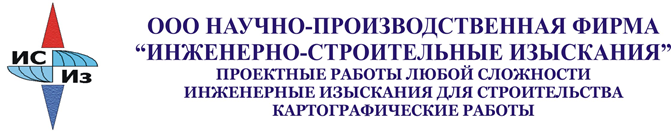 Документация по планировке и межеваниютерритории для проектирования и строительства объекта  «Обустройство Северо-Базарного месторождения нефти. ВЛ-10 кВ».0991-ППТ.ПЗ.1Том.1Основная утверждаемая часть проектапланировки территорииИжевск 2016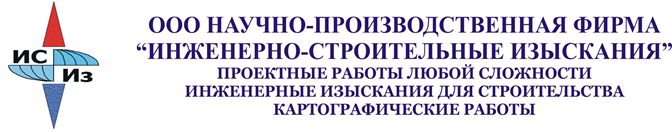 Документация по планировке и межеваниютерритории для проектирования и строительства объекта  «Обустройство Северо-Базарного месторождения нефти. ВЛ-10 кВ».0991-ППТ.ПЗ.1Том.1Основная утверждаемая часть проектапланировки территорииДиректор ______________________________Д.П. ФоминГлавный инженер проекта _________________С.А. ПоповИжевск 2016СправкаО соответствии требованиям действующих норм и правилТехнические решения, принятые в документации, соответствуют требованиям безопасности, экологических, санитарно-гигиенических, противопожарных норм, требованиям Федерального закона от 30.12.2009 №384-ФЗ, национальным стандартам и сводом правил, действующих на территории Российской Федерации,  обеспечивающие безопасную для жизни и здоровья людей эксплуатацию объекта при соблюдении предусмотренных проектом мероприятий.Состав документацииСОДЕРЖАНИЕ ОСНОВНАЯ (УТВЕЖДАЕМАЯ ЧАСТЬ)ПРОЕКТА ПЛАНИРОВКИ ТЕРРИТОРИИ И ПРОЕКТА МЕЖЕВАНИЯТЕРРИТОРИИ ЛИНЕЙНОГО ОБЪЕКТА1.Проект планировки1.1.Положения о характеристиках планируемого развития территории линейного объекта «Обустройство Северо-Базарного месторождения нефти. ВЛ-10 кВ».Проект планировки и проект межевания территории линейного объекта «Обустройство Северо-Базарного месторождения нефти. ВЛ-10 кВ». разработан в целях определения границ зон планируемого размещения объекта «Обустройство Северо-Базарного месторождения нефти. ВЛ-10 кВ».  (далее Объекта), разработан на основании :- Договор на выполнение проектных работ - Технического задания по объекту «Обустройство Северо-Базарного месторождения нефти. ВЛ-10 кВ».- Постановления Администрации  СП Сергиевск Муниципального района Сергиевский Самарской области от 07.04.2015г №16 о подготовке документации по планировке и межеванию территории для проектирования и строительства объекта «Обустройство Северо-Базарного месторождения нефти. ВЛ-10 кВ». в границах СП Сергиевск Муниципального района Сергиевский Самарской области- Постановление Администрации  СП Липовка  Муниципального района Сергиевский Самарской области от 07.04.2015г №14 о подготовке документации по планировке и межеванию территории для проектирования и строительства объекта «Обустройство Северо-Базарного месторождения нефти. ВЛ-10 кВ». в границах СП Липовка  Муниципального района Сергиевский Самарской областиПроект планировки и проект межевания территории разрабатывается в соответствии с Градостроительным кодексом РФ, Земельным кодексом РФ, Лесным кодексом Российской Федерации (200-ФЗ от 04.12.2006 с изменениями), Водным кодексом Российской Федерации (74-ФЗ от 03.06.2006 с изменениями), Федеральным законом  от 25.06.2002 №73-ФЗ «Об объектах культурного наследия», СниПом 2.07.01-89* «Градостроительство», и иной нормативно-технической документацией, в соответствии с требованиями технических регламентов, градостроительных регламентов с учетом границ территорий объектов культурного наследия, включенных в единый государственный реестр объектов культурного наследия (памятников истории и культуры) народов Российской Федерации, границ территорий вновь выявленных объектов культурного наследия, границ зон с особыми условиями использования территорий. Для разработки проекта планировки и проекта межевания  использованы :- Схема территориального планирования МР «Сергиевский» Самарской области;- Генеральный план СП «Липовка» МР «Сергиевский» Самарской области; - Правила землепользования и застройки  СП «Липовка» МР «Сергиевский»  Самарской области;- Генеральный план СП «Сергиевск» МР «Сергиевский» Самарской области; - Правила землепользования и застройки  СП «Сергиевск» МР «Сергиевский» Самарской области;- Региональные нормативы градостроительного проектирования Самарской области;- Материалы инженерных геодезических изысканий;- Материалы инженерных геологических изысканий;- Материалы экологических изысканий.Целью разработки проекта планировки и проекта межевания территории является определение границ зон планируемого размещения линейного объекта «Обустройство Северо-Базарного месторождения нефти. ВЛ-10 кВ». и установления границ земельных участков, необходимых для строительства указанного линейного объекта.1.2. Характеристика планируемого развития территории линейного объекта«Обустройство Северо-Базарного месторождения нефти. ВЛ-10 кВ».Площадь земельных участков необходимых для строительства линейного объекта  составляет –  10,792 га, на территории  Муниципального района «Сергиевский» Самарской области,  СП «Липовка» , СП «Сергиевск».Территория Объекта расположена за пределами границ поясов зоны санитарной охраны подземных источников водоснабжения, вне границ горного отвода и месторождений полезных ископаемых. В границах проектирования отсутствуют особо охраняемые природные территории федерального значения, особо охраняемые природные территории регионального и местного значения.1.3. Границы зон планируемого размещения ОбъектаУчасток района работ в административном отношении расположен в  Сергиевском районе Самарской области на территории Северо-Базарного месторождения, в 160 км северо-восточнее г. Самара. Территория проектирования находится в пределах Восточно-европейской  равнины и представляет собой приподнятую широко-волнистую равнину, которая состоит из возвышенностей с высотами 200-250 м и низменностей, по которым текут реки. Возвышенности обычно имеют вид обширных плоскостей, или плато, простирающихся иногда на несколько километров.Район работ расположен на водосборной площади реки Волга (Куйбышевское  водохранилище). Водный режим рек района работ характеризуется высоким весенним половодьем, летне-осенними дождевыми паводками и низкой зимней меженью. Непосредственно на  участке изысканий гидрографическая сеть представлена р.р. Сантаиловка и Липовка.Трассировка выполнена согласно:Технического задания заказчикаОписание прохождения трассы  ВЛ-10кВОт угловой анкерной опоры № 194 фидера «КР-19» ПС 110/10 «Красносельская» линейный объект проходит в северо-восточном направлении далее, направление меняется на юго восточное вдоль речки Сантиловка, уходя восточнее к проектируемым трансформаторным подстанциям.Общая протяженность линейный объекта от отпайки составляет 10 807 м (10,807 км)Общая площадь земельного участка на период строительства линейного объекта составляет  107 920,1 кв.м. (10,792 га),  под эксплуатацию  – 139,9 кв.м. (0,014га)1.4 сведения о категории земель, на которых располагается (будет располагаться) объект капитального строительстваСтроительство газопровода проектируется по землям  Муниципального района «Сергиевский» Самарской области,  - СП «Липовка» , - СП «Сергиевск»1.5 Распределение земель, подлежащих отчуждению при строительстве ОбъектаРаспределение земель, подлежащих отчуждению при строительстве объекта, по целевому назначению, приведено в таблице 1.Распределение земель, по целевому назначению, га              табл.11.6. Установление красных линийНа рассматриваемой территории установленных красных линий нет.В целях последующего формирования земельных участков предназначенных для размещения линейного объекта не предусматривается установление вновь проектируемых красных линий. Границы земельных участков на которых расположена ВЛ-10кВ  определены проектом межевания с перечнем координат поворотных точек. 1.7. Чертеж планировки территорииНа Чертеже планировки территории (Приложение графические материалы.) отображены: проектные красные линии (см.п.1.6), линии обозначающие планируемые границы земельных участков на которых расположен линейный объект; линии, обозначающие дороги, улицы, проезды, линии связи, объекты инженерной и транспортной инфраструктур; границы зон планируемого размещения объекта «Обустройство Северо-Базарного месторождения нефти. ВЛ-10 кВ»1.8. Технико-экономические показателиОсновные показателиТаблица 22. Проект межевания2.1. Введение.Проект межевания территории на объекте «Обустройство Северо-Базарного месторождения нефти. ВЛ-10 кВ». был  выполнен на основании:- Договор на выполнение проектных работ;- Технического задания по объекту «Обустройство Северо-Базарного месторождения нефти. ВЛ-10 кВ»;- Постановления Администрации  СП Сергиевск Муниципального района Сергиевский Самарской области от 07.04.2015г №16 о подготовке документации по планировке и межеванию территории для проектирования и строительства объекта «Обустройство Северо-Базарного месторождения нефти. ВЛ-10 кВ». в границах СП Сергиевск Муниципального района Сергиевский Самарской области;- Постановление Администрации  СП Липовка  Муниципального района Сергиевский Самарской области от 07.04.2015г №14 о подготовке документации по планировке и межеванию территории для проектирования и строительства объекта «Обустройство Северо-Базарного месторождения нефти. ВЛ-10 кВ». в границах СП Липовка  Муниципального района Сергиевский Самарской области;- Исходных данных (см. приложения ); Картографический материал выполнен Система координат местная (МСК-63), система высот –Балтийская-77. Инженерно-геодезические изыскания  выполнены ООО «Удмуртгазпроект» в 2016 году. Основные решения по формированию земельных участков приняты на основе  разработанного  проекта  планировки,  в  соответствии  с земельным и градостроительным законодательством.2.2. Цель разработки проекта:1. Установление правового регулирования земельных участков. 2. Установление границ застроенных земельных участков и границ незастроенных земельных участков. Формирование земельных участков, как объектов государственного учета объектов недвижимости и государственной регистрации прав на них. Задачами подготовки проекта является анализ фактического землепользования и разработка проектных решений по координированию вновь  формируемых земельных участков  проектируемых объектов.2.2.1. Исходные материалы, используемые в проекте межевания:1. Проект планировки территории линейного объекта 2. Информация об установленных сервитутах и иных обременениях. 3. Информация  о  земельных  участках  в  пределах  границ  проектирования, учтенных (зарегистрированных) в государственном земельном кадастре.2.2.2. Опорно-межевая сеть на территории проектирования.На  территории  проектирования  существует  установленная  система геодезической  сети  специального  назначения  для  определения  координат точек  земной  поверхности  с  использованием  спутниковых  систем. Система координат местная (МСК-63). Действующая система геодезической сети удовлетворяет требованиям выполнения землеустроительных работ для установления границ земельных участков на местности.2.2.3. Рекомендации по порядку установления границ на местности.Установление  границ  земельных  участков  на  местности  следует выполнять в соответствии с требованиями федерального законодательства, а также инструкции по проведению межевания. Вынос межевых знаков на местность необходимо  выполнить  в комплексе  землеустроительных работ с обеспечением мер по уведомлению заинтересованных лиц и согласованию с  ними границ. 2.3. Формирование земельных участков проектируемого линейного объекта.Общая площадь всех земельных участков необходимых для строительства линейного объекта  составляет –  10,792 га  на территории  Муниципального района «Сергиевский» Самарской области , СП «Липовка», СП «Сергиевск».Участки расположены на землях категорий:- Земли Сельскохозяйственного назначенияВновь формируемые земельные участки расположенные на землях сельскохозяйственного назначения  подлежат формированию и постановке на кадастровый учет.Разрешенное использование – сельскохозяйственное использование «Обустройство Северо-Базарного месторождения нефти. ВЛ-10 кВ»2.3.1. Ведомость вычисления площади вновь формируемых  земельных участков и частейТаблица 32.3.2. Таблицы координат поворотных точек формируемых земельных участков3.Приложения4.Графические приложения.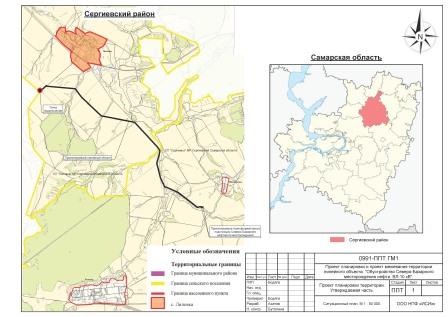 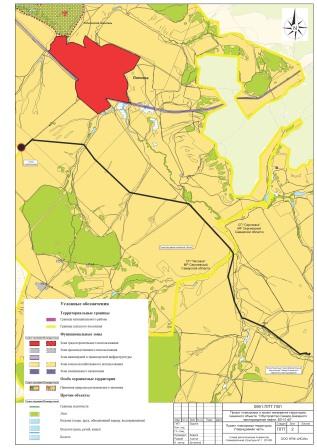 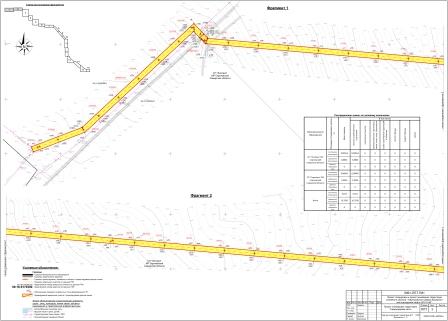 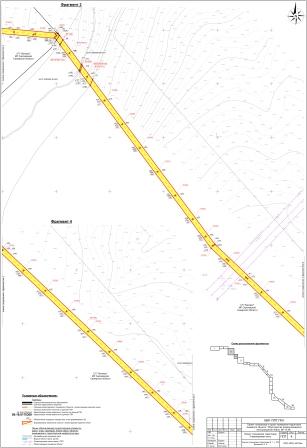 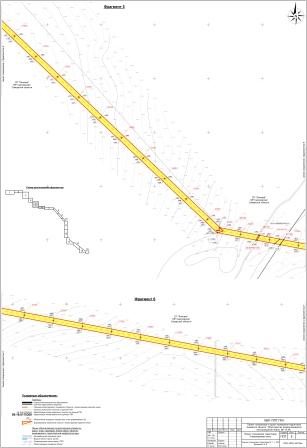 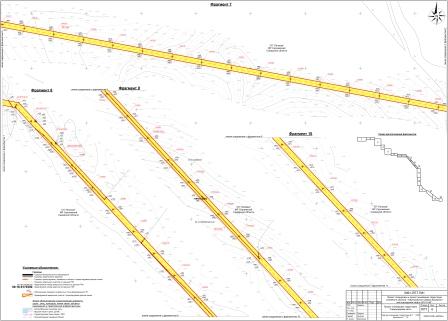 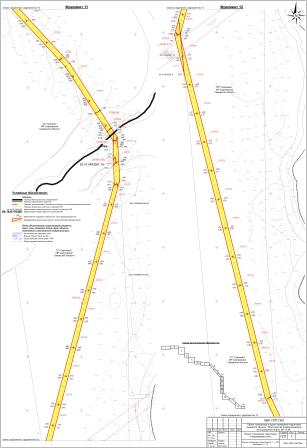 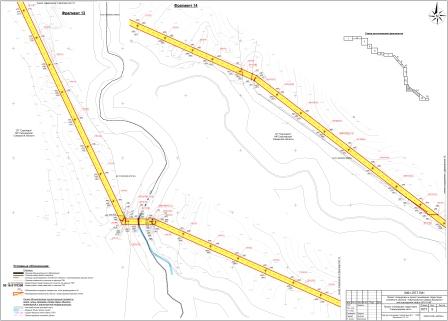 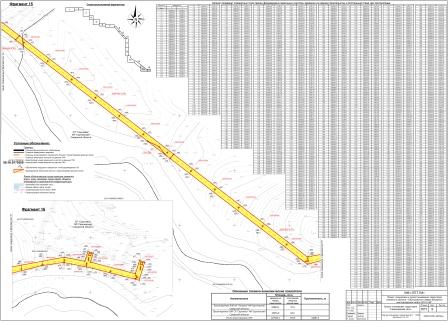 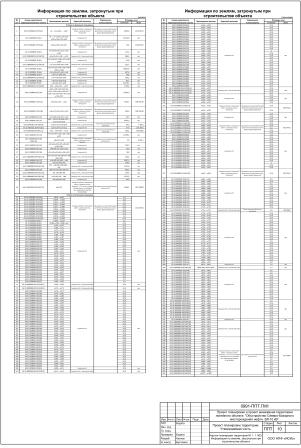 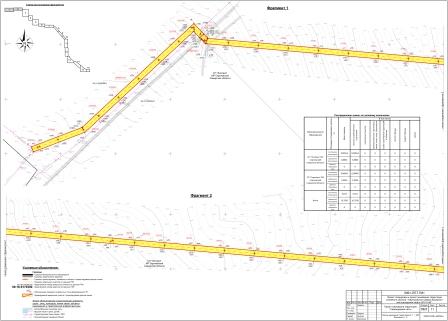 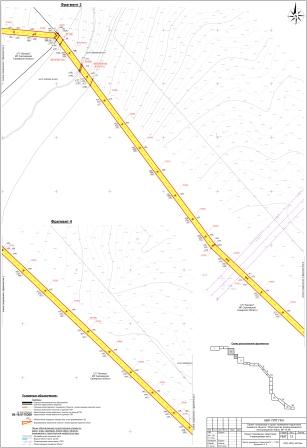 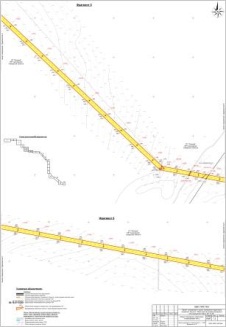 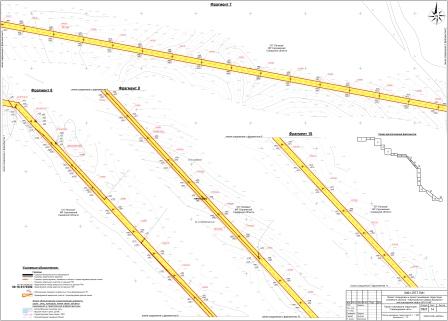 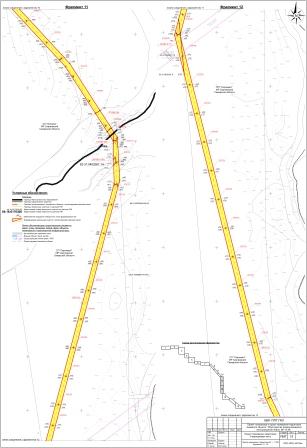 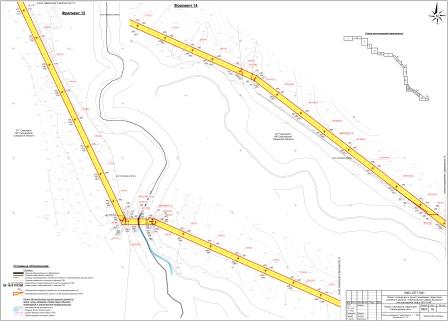 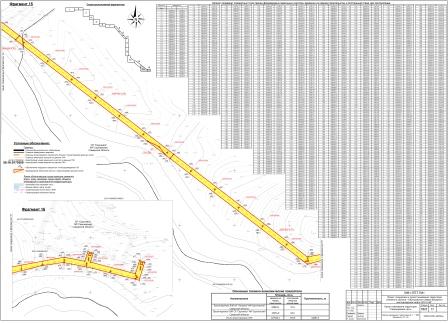 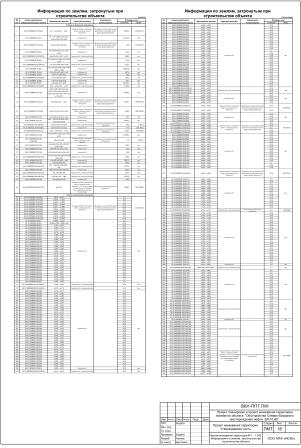 АДМИНИСТРАЦИЯМУНИЦИПАЛЬНОГО РАЙОНА СЕРГИЕВСКИЙСАМАРСКОЙ ОБЛАСТИПОСТАНОВЛЕНИЕ14 сентября 2016г.                                                                                                                                                                                                              №1031Об утверждении проекта планировки территории и проекта межевания территории объекта «Обустройство Северо-Базарного месторождения нефти. ВЛ-10кВ»  в границах  сельского поселения Сергиевск муниципального района Сергиевский Самарской области,  в кадастровых кварталах №№63:31:0402001, 63:31:0403001, 63:31:0403004В соответствии со статьями 41 – 43, 46 Градостроительного кодекса Российской Федерации, учитывая протокол публичных слушаний по проекту планировки территории и проекту межевания территории, расположенной в границах сельского поселения Сергиевск муниципального района Сергиевский Самарской области, в кадастровых кварталах №№63:31:0402001, 63:31:0403001, 63:31:0403004 и заключение о результатах публичных слушаний по соответствующему проекту планировки территории и проекту межевания территории от 05.09.2016 г., руководствуясь пунктом 3 части 1 статьи 3 Закона Самарской области от 29.12.2014 № 134-ГД «О перераспределении полномочий между органами местного самоуправления и органами государственной власти Самарской области в сферах градостроительной деятельности и рекламы на территории Самарской области, определении полномочий органов государственной власти Самарской области по предметам ведения субъектов Российской Федерации, наделении органов местного самоуправления отдельными государственными полномочиями в сфере градостроительной деятельности на территории Самарской области и внесении изменения в статью 1 Закона Самарской области «О закреплении вопросов местного значения за сельскими поселениями Самарской области», Администрация муниципального района Сергиевский  ПОСТАНОВЛЯЕТ:1. Утвердить основную часть проекта планировки территории и проекта межевания территории объекта «Обустройство Северо-Базарного месторождения нефти. ВЛ-10кВ»  в границах  сельского поселения Сергиевск муниципального района Сергиевский Самарской области,  в кадастровых кварталах №№63:31:0402001, 63:31:0403001, 63:31:0403004 (прилагается).2. Опубликовать настоящее постановление в газете «Сергиевский вестник» и разместить на сайте администрации муниципального района Сергиевский по адресу: http://sergievsk.ru/ в сети Интернет.3. Настоящее постановление вступает в силу со дня его официального опубликования.4. Контроль за выполнением настоящего постановления возложить на заместителя Главы муниципального района Сергиевский         Чернова А.Е.Глава муниципального района СергиевскийА.А. ВеселовПриложениек постановлению администрациимуниципального района Сергиевский Самарской области№1031 от “14”сентября  2016 г.Документация по планировке и межеваниютерритории для проектирования и строительства объекта  «Обустройство Северо-Базарного месторождения нефти. ВЛ-10 кВ».0991-ППТ.ПЗ.1Том.1Основная утверждаемая часть проектапланировки территорииИжевск 2016Документация по планировке и межеваниютерритории для проектирования и строительства объекта  «Обустройство Северо-Базарного месторождения нефти. ВЛ-10 кВ».0991-ППТ.ПЗ.1Том.1Основная утверждаемая часть проектапланировки территорииДиректор ______________________________Д.П. ФоминГлавный инженер проекта _________________С.А. ПоповИжевск 2016СправкаО соответствии требованиям действующих норм и правилТехнические решения, принятые в документации, соответствуют требованиям безопасности, экологических, санитарно-гигиенических, противопожарных норм, требованиям Федерального закона от 30.12.2009 №384-ФЗ, национальным стандартам и сводом правил, действующих на территории Российской Федерации,  обеспечивающие безопасную для жизни и здоровья людей эксплуатацию объекта при соблюдении предусмотренных проектом мероприятий.Состав документацииСОДЕРЖАНИЕ ОСНОВНАЯ (УТВЕЖДАЕМАЯ ЧАСТЬ)ПРОЕКТА ПЛАНИРОВКИ ТЕРРИТОРИИ И ПРОЕКТА МЕЖЕВАНИЯТЕРРИТОРИИ ЛИНЕЙНОГО ОБЪЕКТА1.Проект планировки1.1.Положения о характеристиках планируемого развития территории линейного объекта «Обустройство Северо-Базарного месторождения нефти. ВЛ-10 кВ».Проект планировки и проект межевания территории линейного объекта «Обустройство Северо-Базарного месторождения нефти. ВЛ-10 кВ». разработан в целях определения границ зон планируемого размещения объекта «Обустройство Северо-Базарного месторождения нефти. ВЛ-10 кВ»  (далее Объекта), разработан на основании :- Договор на выполнение проектных работ;- Технического задания по объекту «Обустройство Северо-Базарного месторождения нефти. ВЛ-10 кВ»;- Постановления Администрации  СП Сергиевск Муниципального района Сергиевский Самарской области от 07.04.2015г №16 о подготовке документации по планировке и межеванию территории для проектирования и строительства объекта «Обустройство Северо-Базарного месторождения нефти. ВЛ-10 кВ». в границах СП Сергиевск Муниципального района Сергиевский Самарской области;- Постановление Администрации  СП Липовка  Муниципального района Сергиевский Самарской области от 07.04.2015г №14 о подготовке документации по планировке и межеванию территории для проектирования и строительства объекта «Обустройство Северо-Базарного месторождения нефти. ВЛ-10 кВ». в границах СП Липовка  Муниципального района Сергиевский Самарской области;Проект планировки и проект межевания территории разрабатывается в соответствии с Градостроительным кодексом РФ, Земельным кодексом РФ, Лесным кодексом Российской Федерации (200-ФЗ от 04.12.2006 с изменениями), Водным кодексом Российской Федерации (74-ФЗ от 03.06.2006 с изменениями), Федеральным законом  от 25.06.2002 №73-ФЗ «Об объектах культурного наследия», СниПом 2.07.01-89* «Градостроительство», и иной нормативно-технической документацией, в соответствии с требованиями технических регламентов, градостроительных регламентов с учетом границ территорий объектов культурного наследия, включенных в единый государственный реестр объектов культурного наследия (памятников истории и культуры) народов Российской Федерации, границ территорий вновь выявленных объектов культурного наследия, границ зон с особыми условиями использования территорий. Для разработки проекта планировки и проекта межевания  использованы :- Схема территориального планирования МР «Сергиевский» Самарской области;- Генеральный план СП «Липовка» МР «Сергиевский» Самарской области;- Правила землепользования и застройки  СП «Липовка» МР «Сергиевский» Самарской области;- Генеральный план СП «Сергиевск» МР «Сергиевский» Самарской области;- Правила землепользования и застройки  СП «Сергиевск» МР «Сергиевский» Самарской области;- Региональные нормативы градостроительного проектирования Самарской области;- Материалы инженерных геодезических изысканий;- Материалы инженерных геологических изысканий;- Материалы экологических изысканий;Целью разработки проекта планировки и проекта межевания территории является определение границ зон планируемого размещения линейного объекта «Обустройство Северо-Базарного месторождения нефти. ВЛ-10 кВ». и установления границ земельных участков, необходимых для строительства указанного линейного объекта.1.2. Характеристика планируемого развития территории линейного объекта«Обустройство Северо-Базарного месторождения нефти. ВЛ-10 кВ».Площадь земельных участков необходимых для строительства линейного объекта  составляет –  10,792 га, на территории  Муниципального района «Сергиевский» Самарской области,  СП «Липовка» , СП «Сергиевск»Территория Объекта расположена за пределами границ поясов зоны санитарной охраны подземных источников водоснабжения, вне границ горного отвода и месторождений полезных ископаемых. В границах проектирования отсутствуют особо охраняемые природные территории федерального значения, особо охраняемые природные территории регионального и местного значения.1.3. Границы зон планируемого размещения ОбъектаУчасток района работ в административном отношении  расположен  в  Сергиевском  районе  Самарской области на территории Северо-Базарного месторождения, в 160 км северо-восточнее г. Самара. Территория проектирования находится в пределах Восточно-европейской равнины и представляет собой приподнятую широковолнистую  равнину, которая состоит из возвышенностей с высотами 200-250 м и низменностей, по которым текут реки. Возвышенности обычно имеют вид обширных плоскостей, или плато,  простирающихся иногда на несколько километров.Район работ расположен на водосборной площади реки Волга (Куйбышевское водохранилище). Водный режим рек района работ характеризуется высоким весенним половодьем, летне-осенними дождевыми паводками и низкой зимней меженью. Непосредственно на участке изысканий гидрографическая сеть представлена р.р. Сантаиловка и Липовка.Трассировка выполнена согласно:Технического задания заказчикаОписание прохождения трассы  ВЛ-10кВОт угловой анкерной опоры № 194 фидера «КР-19» ПС 110/10 «Красносельская» линейный объект проходит в северо-восточном направлении далее, направление меняется на юго восточное вдоль речки Сантиловка, уходя восточнее к проектируемым трансформаторным подстанциям.Общая протяженность линейный объекта от отпайки составляет 10 807 м (10,807 км)Общая площадь земельного участка на период строительства линейного объекта составляет  107 920,1 кв.м. (10,792 га), под эксплуатацию  – 139,9 кв.м. (0,014га)	1.4 сведения о категории земель, на которых располагается (будет располагаться) объект капитального строительстваСтроительство газопровода проектируется по землям  Муниципального района «Сергиевский» Самарской области,  - СП «Липовка» , - СП «Сергиевск»1.5 Распределение земель, подлежащих отчуждению при строительстве ОбъектаРаспределение земель, подлежащих отчуждению при строительстве объекта, по целевому назначению, приведено в таблице 1.Распределение земель, по целевому назначению, гатабл.11.6. Установление красных линийНа рассматриваемой территории установленных красных линий нет.В целях последующего формирования земельных участков предназначенных для размещения линейного объекта не предусматривается установление вновь проектируемых красных линий. Границы земельных участков на которых расположена ВЛ-10кВ  определены проектом межевания с перечнем координат поворотных точек. 1.7. Чертеж планировки территорииНа Чертеже планировки территории (Приложение графические материалы.) отображены: проектные красные линии (см.п.1.6), линии обозначающие планируемые границы земельных участков на которых расположен линейный объект; линии, обозначающие дороги, улицы, проезды, линии связи, объекты инженерной и транспортной инфраструктур; границы зон планируемого размещения объекта «Обустройство Северо-Базарного месторождения нефти. ВЛ-10 кВ»1.8. Технико-экономические показателиОсновные показателиТаблица 22. Проект межевания2.1.  Введение.Проект межевания территории на объекте «Обустройство Северо-Базарного месторождения нефти. ВЛ-10 кВ». был  выполнен  на  основании :- Договор на выполнение проектных работ;- Технического задания по объекту «Обустройство Северо-Базарного месторождения нефти. ВЛ-10 кВ»;- Постановления Администрации  СП Сергиевск Муниципального района Сергиевский Самарской области от 07.04.2015г №16 о подготовке документации по планировке и межеванию территории для проектирования и строительства объекта «Обустройство Северо-Базарного месторождения нефти. ВЛ-10 кВ». в границах СП Сергиевск Муниципального района Сергиевский Самарской области;- Постановление Администрации  СП Липовка  Муниципального района Сергиевский Самарской области от 07.04.2015г №14 о подготовке документации по планировке и межеванию территории для проектирования и строительства объекта «Обустройство Северо-Базарного месторождения нефти. ВЛ-10 кВ». в границах СП Липовка  Муниципального района Сергиевский Самарской области;- Исходных данных (см. приложения ); Картографический материал выполнен Система координат местная (МСК-63), система высот –Балтийская-77.Инженерно-геодезические изыскания  выполнены ООО «Удмуртгазпроект» в 2016 году. Основные решения по формированию земельных участков приняты на основе  разработанного проекта планировки, в соответствии с земельным и градостроительным законодательством.2.2. Цель разработки проекта:1.Установление правового регулирования земельных участков. 2.Установление границ застроенных земельных участков  и  границ незастроенных земельных участков. Формирование  земельных участков, как объектов государственного учета объектов недвижимости и государственной регистрации прав на них. Задачами подготовки проекта является анализ фактического землепользования и разработка проектных решений п  координированию вновь формируемых земельных участков проектируемых объектов.2.2.1. Исходные материалы, используемые в проекте межевания:1. Проект планировки территории линейного объекта 2. Информация об установленных сервитутах и иных обременениях. 3. Информация  о  земельных  участках  в  пределах  границ  проектирования, учтенных (зарегистрированных) в государственном земельном кадастре.2.2.2. Опорно-межевая сеть на территории проектирования.На  территории  проектирования  существует  установленная  система геодезической  сети  специального  назначения  для  определения  координат точек  земной  поверхности  с  использованием  спутниковых  систем. Система координат местная (МСК-63). Действующая система геодезической сети удовлетворяет требованиям выполнения землеустроительных работ для установления границ земельных участков на местности.2.2.3. Рекомендации по порядку установления границ на местности.Установление границ земельных участков на  местности следует выполнять в соответствии с требованиями федерального законодательства, а также инструкции по проведению межевания. Вынос межевых знаков на  местность необходимо  выполнить  в комплексе землеустроительных  работ  с  обеспечением мер по уведомлению заинтересованных лиц и согласованию с ними границ. 2.3. Формирование земельных участков проектируемого линейного объекта.Общая площадь всех земельных участков необходимых для строительства линейного объекта  составляет –  10,792 га  на территории  Муниципального района «Сергиевский» Самарской области , СП «Липовка», СП «Сергиевск»Участки расположены на землях категорий- Земли Сельскохозяйственного назначенияВновь формируемые земельные участки расположенные на землях сельскохозяйственного назначения  подлежат формированию и постановке на кадастровый учетРазрешенное использование – сельскохозяйственное использование «Обустройство Северо-Базарного месторождения нефти. ВЛ-10 кВ»2.3.1. Ведомость вычисления площади вновь формируемых  земельных участков и частей,Таблица 32.3.2. Таблицы координат поворотных точек формируемых земельных участков3.Приложения4.Графические приложения.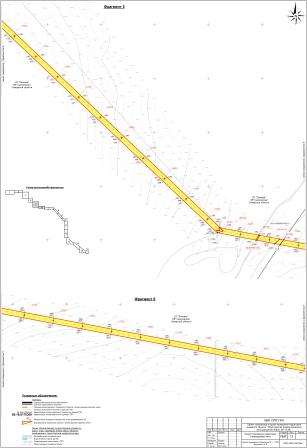 Извещение о предоставлении земельного участка.Администрация муниципального района Сергиевский Самарской области информирует о возможном предоставлении в аренду на 20 лет земельного участка категории земель – земли населенных пунктов с разрешенным использованием – для ведения личного подсобного хозяйства.Граждане, заинтересованные в предоставлении земельного участка в течение тридцати дней со дня размещения настоящего извещения вправе подать заявления о намерении участвовать в аукционе на право заключения договора аренды такого земельного участка.Заявления о намерении участвовать в аукционе необходимо направлять по адресу: 446540, Самарская обл., Сергиевский р-н, с. Сергиевск, ул. Ленина, д. 22.Способы подачи заявлений: лично либо путем почтового отправления на бумажном носителе.15.10.2016г. прием заявлений завершается.Адрес земельного участка: Самарская область, р-н Сергиевский, волость Калиновская, с. Калиновка, ул. Луговая, д. 16, кв. 1, кадастровый номер 63:31:1603002:45, площадь земельного участка – 1232 кв.м.Ведение личного подсобного хозяйстваПроизводство и переработка сельскохозяйственной продукции, возведение жилого дома№ п/пНаименование мероприятияЕд.изм.ФинансированиеФинансированиеФинансированиеФинансированиеФинансированиеФинансированиеФинансированиеФинансированиеФинансированиеФинансированиеФинансированиеФинансированиеФинансированиеФинансирование№ п/пНаименование мероприятияЕд.изм.Всего2014 год2014 год2014 год2014 год2015 год2015 год2015 год2015 год2016 год2016 год2016 год2016 год2016 год№ п/пНаименование мероприятияЕд.изм.ВсегоИтогоМест.б-тОбл.б-тВнебюджетИтогоМест.б-тОбл.б-тВнебюджетИтогоМест.б-тОбл.б-тВнебюджетИсполнитель1Проведение месячника по благоустройству, озеленению, уборке водоохранных зон, зон рекреации от мусора и бытовых отходов2014-2016 г.г.148,0000048,0000048,000000,000000,0000050,0000050,000000,000000,0000050,0000050,000000,000000,00000администрация м.р. Сергиевский2Разборка ветхого, аварийного жилья, зданий, сооружений и утилизация отходов на территории района2014-2016 г.г.545,50000305,50000305,500000,000000,00000120,00000120,000000,000000,00000120,00000120,000000,000000,00000МКУ  УЗЗ,А и Г3Ликвидация, техническая рекультивация и естественная ассимиляция природной средой несанкционированных свалок на территории района2014-2016 г.г.50,000000,000000,000000,000000,0000050,0000050,000000,000000,000000,000000,000000,000000,000004Строительство и обустройство контейнерных площадок на территории муниципального района Сергиевский в жилых секторах и в местах массового отдыха населения (водоохранные зоны и зоны рекреации), приобретение и ремонт контейнеров2014-2016 г. г.3 360,93000298,50000298,500000,000000,000002 310,000002 310,000000,000000,00000752,43000752,430000,000000,00000МКУ  УЗЗ,А и Г5Организация централизованного сбора отработанных ртутьсодержащих и люминесцентных ламп от населения района, приобретение контейнеров для сбора отработанных ртутьсодержащих ламп2014-2016 г.г.199,5000099,5000099,500000,000000,0000050,0000050,000000,000000,0000050,0000050,000000,000000,00000администрация м.р. Сергиевский6Установка и изготовление аншлагов в местах массового отдыха населения и зонах рекреации, запрещающих несанкционированное размещение отходов2014-2016 г. г.53,0000023,0000023,000000,000000,0000010,0000010,000000,000000,0000020,0000020,000000,000000,00000МКУ  УЗЗ,А и Г7Публикация материалов по экологическому воспитанию и просвещению в сфере обращения с отходами, изготовление и трансляция видеороликов, изготовление баннеров социально-экологической рекламы, рекламных буклетов, проспектов, информационных листков в сфере обращения с отходами2014-2016 г. г.71,0000025,5000025,500000,000000,0000035,5000035,500000,000000,0000010,0000010,000000,000000,00000администрация м.р. СергиевскийИтогоИтогоИтого4 427,93000800,00000800,000000,000000,000002 625,500002 625,500000,000000,000001 002,430001 002,430000,000000,00000№ п/пНаименование мероприятияСроки исполненияИсполнителиИсточник финансированияПланируемый объем финансирования по годам, тыс. рублейПланируемый объем финансирования по годам, тыс. рублейПланируемый объем финансирования по годам, тыс. рублейПланируемый объем финансирования по годам, тыс. рублейПланируемый объем финансирования по годам, тыс. рублейПланируемый объем финансирования по годам, тыс. рублей№ п/пНаименование мероприятияСроки исполненияИсполнителиИсточник финансирования2016-2020201620172018201920201. Семья и дети1. Семья и дети1. Семья и дети1. Семья и дети1. Семья и дети1. Семья и дети1. Семья и дети1. Семья и дети1. Семья и дети1. Семья и дети1. Семья и дети1.1Организация и проведение социально значимых мероприятий, направленных на поддержку семьи и детей, укрепление семейных ценностей и традиций2016-2020Комитет по делам семьи и детства Местный бюджет180,036,036,036,036,036,01.2Вручение премии Главы муниципального района Сергиевский «Отцовская доблесть»2016-2020Комитет по делам семьи и детства Местный бюджет0,00,00,00,00,00,01.3Организация и проведение фестиваля «Созвездие» для детей-инвалидов2016-2020Комитет по делам семьи и детства Местный бюджет0,00,00,00,00,00,0ИТОГО по разделу 1:ИТОГО по разделу 1:ИТОГО по разделу 1:ИТОГО по разделу 1:ИТОГО по разделу 1:180,036,036,036,036,036,02. Организация отдыха, оздоровления и занятости детей2. Организация отдыха, оздоровления и занятости детей2. Организация отдыха, оздоровления и занятости детей2. Организация отдыха, оздоровления и занятости детей2. Организация отдыха, оздоровления и занятости детей2. Организация отдыха, оздоровления и занятости детей2. Организация отдыха, оздоровления и занятости детей2. Организация отдыха, оздоровления и занятости детей2. Организация отдыха, оздоровления и занятости детей2. Организация отдыха, оздоровления и занятости детей2. Организация отдыха, оздоровления и занятости детей2.1Организация отдыха, оздоровления детей в оздоровительных лагерях с дневным пребыванием детей в каникулярное время, в том числе:2016-2020Администрация муниципального района Сергиевский,Комитет по делам семьи и детстваМестный бюджетОбластной бюджет2160,527691218,888624,527691218,888384,00,0384,00,0384,00,0384,00,02.1оплата стоимости набора продуктов питания для детей в оздоровительных лагерях с дневным пребыванием детей в каникулярное время2016-2020Администрация муниципального района СергиевскийМестный бюджетОбластной бюджет1444,4181218,888244,4181218,888300,00,0300,00,0300,00,0300,00,02.1организация питания детей в оздоровительных лагерях с дневным пребыванием детей в каникулярное время2016-2020Администрация муниципального района СергиевскийМестный бюджет300,0300,00,00,00,00,02.1оказание медицинских услуг детям в оздоровительных лагерях с дневным пребыванием детей в каникулярное время2016-2020Комитет по делам семьи и детстваМестный бюджет392,1096956,1096984,084,084,084,02.1развитие и сохранение материально-технической базы в оздоровительных лагерях с дневным пребыванием детей2016-2020Администрация муниципального района СергиевскийМестный бюджет24,024,00,00,00,00,02.2Организация отдыха и оздоровления детей в профильных сменах в каникулярное время2016-2020Комитет по делам семьи и детства Местный бюджет483,8583,85100,0100,0100,0100,02.3Организация работы палаточного лагеря2016-2020Администрация муниципального района СергиевскийМестный бюджет1562,42231362,42231300,0300,0300,0300,02.4Организация трудоустройства подростков 2016-2020Администрация муниципального района СергиевскийМестный бюджетОбластной бюджет400,0233,680,0233,680,00,080,00,080,00,080,00,0ИТОГО по разделу 2:ИТОГО по разделу 2:ИТОГО по разделу 2:ИТОГО по разделу 2:ИТОГО по разделу 2:6059,2882603,288864,0864,0864,0864,0из них:местный бюджетобластной бюджетиз них:местный бюджетобластной бюджетиз них:местный бюджетобластной бюджетиз них:местный бюджетобластной бюджетиз них:местный бюджетобластной бюджет4606,81452,4881150,81452,488864,00,0864,00,0864,00,0864,00,03. Одаренные дети.Создание системы выявления и развития талантливых детей и детей со скрытой одаренностью. Развитие системы дополнительных образовательных услуг на бесплатной основе, инфраструктуры творческого развития и воспитания.3. Одаренные дети.Создание системы выявления и развития талантливых детей и детей со скрытой одаренностью. Развитие системы дополнительных образовательных услуг на бесплатной основе, инфраструктуры творческого развития и воспитания.3. Одаренные дети.Создание системы выявления и развития талантливых детей и детей со скрытой одаренностью. Развитие системы дополнительных образовательных услуг на бесплатной основе, инфраструктуры творческого развития и воспитания.3. Одаренные дети.Создание системы выявления и развития талантливых детей и детей со скрытой одаренностью. Развитие системы дополнительных образовательных услуг на бесплатной основе, инфраструктуры творческого развития и воспитания.3. Одаренные дети.Создание системы выявления и развития талантливых детей и детей со скрытой одаренностью. Развитие системы дополнительных образовательных услуг на бесплатной основе, инфраструктуры творческого развития и воспитания.3. Одаренные дети.Создание системы выявления и развития талантливых детей и детей со скрытой одаренностью. Развитие системы дополнительных образовательных услуг на бесплатной основе, инфраструктуры творческого развития и воспитания.3. Одаренные дети.Создание системы выявления и развития талантливых детей и детей со скрытой одаренностью. Развитие системы дополнительных образовательных услуг на бесплатной основе, инфраструктуры творческого развития и воспитания.3. Одаренные дети.Создание системы выявления и развития талантливых детей и детей со скрытой одаренностью. Развитие системы дополнительных образовательных услуг на бесплатной основе, инфраструктуры творческого развития и воспитания.3. Одаренные дети.Создание системы выявления и развития талантливых детей и детей со скрытой одаренностью. Развитие системы дополнительных образовательных услуг на бесплатной основе, инфраструктуры творческого развития и воспитания.3. Одаренные дети.Создание системы выявления и развития талантливых детей и детей со скрытой одаренностью. Развитие системы дополнительных образовательных услуг на бесплатной основе, инфраструктуры творческого развития и воспитания.3. Одаренные дети.Создание системы выявления и развития талантливых детей и детей со скрытой одаренностью. Развитие системы дополнительных образовательных услуг на бесплатной основе, инфраструктуры творческого развития и воспитания.3.1Проведение районных спартакиад, фестивалей, конкурсов среди воспитанников образовательных учреждений2016-2020Комитет по делам семьи и детства Местный бюджет0,00,00,00,00,00,03.2Награждение педагогов – победителей конкурсов профессионального мастерства, а также подготовивших победителей олимпиад, фестивалей, научно-практических конференций международного, российского, областного уровней.2016-2020Комитет по делам семьи и детства Местный бюджет24,024,00,00,00,00,03.3Выплата ежегодных премий Главы администрации муниципального района Сергиевский одаренным школьникам за успехи в области образовательной деятельности, культуры и спорта, лучшим выпускникам образовательных учреждений2016-2020Комитет по делам семьи и детства Местный бюджет532,0132,0100,0100,0100,0100,03.4Поддержка деятельности объединений дополнительного образования по различным направлениям, организация работы по выявлению и развитию способностей детей, организация и участие в конкурсах, фестивалях, конференциях различного уровня 2016-2020Комитет по делам семьи и детства Местный бюджет100,0100,00,00,00,00,03.5Поддержка деятельности образовательных учреждений района, направленной на всестороннее развитие детей, создание необходимых условий2016-2020Администрация муниципального района СергиевскийМестный бюджет65,065,00,00,00,00,03.6Поощрение победителя «Супер читатель»2016-2020Администрация муниципального района СергиевскийМестный бюджет22,222,20,00,00,00,0ИТОГО по разделу 3:ИТОГО по разделу 3:ИТОГО по разделу 3:ИТОГО по разделу 3:ИТОГО по разделу 3:743,2343,2100,0100,0100,0100,0ИТОГО по программе:ИТОГО по программе:ИТОГО по программе:ИТОГО по программе:ИТОГО по программе:6982,4882982,4881000,01000,01000,01000,0из них:местный бюджетобластной бюджетиз них:местный бюджетобластной бюджетиз них:местный бюджетобластной бюджетиз них:местный бюджетобластной бюджетиз них:местный бюджетобластной бюджет5530,01452,4881530,01452,4881000,00,01000,00,01000,00,01000,00,0Наименование исполнителяОбъем финансирования, тыс. рублейОбъем финансирования, тыс. рублейОбъем финансирования, тыс. рублейОбъем финансирования, тыс. рублейОбъем финансирования, тыс. рублейОбъем финансирования, тыс. рублейНаименование исполнителя2016-202020162017201820192020Администрация муниципального района Сергиевский5254,378312550,52831680,0680,0680,0680,0Комитет по делам семьи и детства администрации муниципального района Сергиевский Самарской области1728,10969431,95969320,0320,0320,0320,0ИТОГО:6982,4882982,4881000,01000,01000,01000,0Об утверждении проекта планировки территории и проекта межевания территории объекта «Обустройство Северо-Базарного месторождения нефти. ВЛ-10кВ»  в границах  сельского поселения Липовка муниципального района Сергиевский Самарской области,  в кадастровых кварталах №№63:31:0205004,63:31:0209001, 63:31:0209003№ томаОбозначениеНаименованиеПримечание10991-ППТ.ПЗ.10991-ППТ.ГМ.1Проект планировки территории и проект межевания территории Основная  (утверждаемая часть)20991-ППТ.ПЗ.20991-ППТ.ГМ.2Проект планировки территории и проект межевания территории  (Материалы по обоснованию)№ п/пНаименование разделовСтр.Текстовые материалы 0991-ППТ.ПЗ.11.Проект планировки территории81.1Положения о характеристиках планируемого развития территории линейного объекта «Обустройство Северо-Базарного месторождения нефти. ВЛ-10 кВ».8-91.2.Характеристика планируемого развития территории линейного объекта «Обустройство Северо-Базарного месторождения нефти. ВЛ-10 кВ».91.3Границы зон планируемого размещения объекта101.4Сведения о категории земель, на которых располагается (будет располагаться) линейный объект.101.5Распределение земель, подлежащих отчуждению при строительстве  объекта  «Обустройство Северо-Базарного месторождения нефти. ВЛ-10 кВ».111.6Установление красных линий111.7Чертеж планировки территории 121.8Технико-экономические показатели122.Проект межевания территории132.1Введение132.2Цель разработки проекта132.2.1Исходные материалы, используемые в проекте межевания132.2.2Опорно-межевая сеть на территории проектирования142.2.3Рекомендации по порядку установления границ на местности142.3Формирование земельных участков проектируемого линейного объекта. 142.3.1Ведомость по земельным участкам затронутым при строительстве  линейного объекта.15-212.3.2Таблицы координат поворотных точек формируемых земельных участков21-443.Приложения471Постановление Администрации  СП Сергиевск Муниципального района Сергиевский Самарской области от 07.04.2015г №16 о подготовке документации по планировке и межеванию территории для проектирования и строительства объекта «Обустройство Северо-Базарного месторождения нефти. ВЛ-10 кВ». в границах СП Сергиевск Муниципального района Сергиевский Самарской области2Постановление Администрации  СП Липовка  Муниципального района Сергиевский Самарской области от 07.04.2015г №14 о подготовке документации по планировке и межеванию территории для проектирования и строительства объекта «Обустройство Северо-Базарного месторождения нефти. ВЛ-10 кВ». в границах СП Липовка  Муниципального района Сергиевский Самарской области3Технические условия для присоединения к электрическим сетям №1550-008789 от 11.03.20164Задание на проектирование «Обустройство Северо-Базарного месторождения нефти. ВЛ-10 кВ»5Сведения Министерства Культуры Самарской области №26-00/459  от 14.03.166Сведения Управления Государственной охраны объектов культурного наследия Самарской области №43/1104 от 16.03.20167Сведения Департамента Ветеринарии Самарской области №ДВ-18-02/986 от 17.03.20168Сведения Администрации МР «Сергиевский» о наличии либо отсутствии на рассматриваемой территории ООПТ местного значения №635 от 15.03.20169Сведения Министерства Лесного хозяйства, охраны окружающей среды и природопользования Самарской области о наличии либо отсутствии на рассматриваемой территории ООПТ регионального значения № 280303/6305 от 28.03.201610Свидетельство СРО  ООО  НПФ «ИСиЗ»4.Графические материалы 0991-ППТ.ГМ.146Ситуационный план М1:50000л.1Схема расположения элементов планировочной структуры М1:20000л.2Чертеж планировки территории М1:1000л.3-10Чертеж межевания территории М1:1000л.11-18Муниципальное образованиеМуниципальное образованиеВсего земель, гаВ том числе:В том числе:В том числе:В том числе:В том числе:В том числе:В том числе:Муниципальное образованиеМуниципальное образованиеВсего земель, гасельско-хозяйственного назначениянаселенных пунктовпромышленности, транспорта, связи, иного спец. Назначенияособо охраняемые территорий и объектовлесного фондаводного фондазапасаСП "Липовка" МР Сергиевский Самарской областипостоянное пользование0,005540,00554000000СП "Липовка" МР Сергиевский Самарской областивременное пользование6,88646,8864000000СП "Липовка" МР Сергиевский Самарской областисервитут, подъездные пути00000000СП "Сергиевск" МР Сергиевский Самарской областипостоянное пользование0,008450,00845000000СП "Сергиевск" МР Сергиевский Самарской областивременное пользование3,90563,9056000000СП "Сергиевск" МР Сергиевский Самарской областисервитут, подъездные пути00000000Итогопостоянное пользование0,0140,014000000Итоговременное пользование10,792010,7920000000Итогосервитут, подъездные пути00000000НаименованиеПлощадь, кв.м.Площадь, кв.м.Протяженность, мНаименованиевременно на период строительствав постоянный отвод под эксплуатациюПротяженность, мПроектируемая ВЛ-10кВ  СП "Липовка" МР Сергиевский Самарской области68864,355,4Проектируемая ВЛ-10кВ СП "Сергиевск" МР Сергиевский Самарской области39055,884,5Итого Проектируемая ВЛ-10кВ 107920,1139,910807,0№ п/пНомер кадастрового квартала/земельного участкаПрохождение границыПрохождение границыАдресный ориентирРазрешенное использованиеПлощадь, кв.м.Площадь, кв.м.№ п/пНомер кадастрового квартала/земельного участкаПрохождение границыПрохождение границыАдресный ориентирРазрешенное использованиеизымаемаяобщаяУчастки во временное пользованиеУчастки во временное пользованиеУчастки во временное пользованиеУчастки во временное пользованиеУчастки во временное пользованиеУчастки во временное пользованиеУчастки во временное пользованиеУчастки во временное пользование163:31:0205004:2/ЧЗУ1(1)63:31:0205004:2/ЧЗУ1(1)н1-...-н5-н160 -…- н162Самарская область, Сергиевский район, в границах колхоза "Липовский"Для ведения сельскохозяйственной деятельности (земельные участки фонда перераспределения)3 960,21 414 047,0263:31:0205004:ЗУ1(1)63:31:0205004:ЗУ1(1)н5-…-н7-н154-н153-н155-н156-н158-н159-н160Самарская обл.13 546,6xxx363:31:0205004:1/ЧЗУ1(2)63:31:0205004:1/ЧЗУ1(2)н159-н158-н156-н157Самарская область, Сергиевский район, в границах колхоза "Липовский"Для ведения сельскохозяйственной деятельности (земельные участки фонда перераспределения)15,51 418 555,0463:31:0209001:ЗУ1(2)63:31:0209001:ЗУ1(2)н7-н8-н9-н152-н151-н153-н154Самарская обл.113,2xxx563:31:0000000:4514/ЧЗУ1(3)63:31:0000000:4514/ЧЗУ1(3)н9-н10-н11-н149-…-н152Самарская обл., Сергиевский район586,1xxx663:31:0209001:ЗУ1(4)63:31:0209001:ЗУ1(4)н11-н10-н12-н148-н147-н149-н150Самарская обл.23,8xxx763:31:0000000:4515/ЧЗУ1(4)63:31:0000000:4515/ЧЗУ1(4)н12-н13-н146-н147-н148Самарская обл., Сергиевский район322,7xxx863:31:0209001:ЗУ1(5)63:31:0209001:ЗУ1(5)н13-н14-н15-н143-н142-н144-н145-н-н146Самарская обл.16 835,9xxx963:31:0209001:ЗУ1(6)63:31:0209001:ЗУ1(6)н15-н16-н141-н142-н143Самарская обл.687,6xxx1063:31:0209001:ЗУ1(7)63:31:0209001:ЗУ1(7)н16-н17-н140-н141Самарская обл.20,8xxx1163:31:0000000:4515/ЧЗУ1(5)63:31:0000000:4515/ЧЗУ1(5)н17-н18-н139-н140Самарская обл., Сергиевский район358,2xxx1263:31:0209001:ЗУ1(8)63:31:0209001:ЗУ1(8)н18-н19-н138-н139Самарская обл.85,7xxx1363:31:0209003:ЗУ1(9)63:31:0209003:ЗУ1(9)н19-н20-н137-н138Самарская обл.14 610,7xxx1463:31:0000000:4514/ЧЗУ1(6)63:31:0000000:4514/ЧЗУ1(6)н20-…-н32-н132-…-н137Самарская обл., Сергиевский район1 749,4xxx1563:31:0209003:ЗУ1(10)63:31:0209003:ЗУ1(10)н134-н133-н132-н32-н33-н131-н130-н129-н128-н127-н126-н125-н34-н35-н36-н123-н124-н135Самарская обл.11 696,5xxx1663:31:0209003:1/ЧЗУ1(7)63:31:0209003:1/ЧЗУ1(7)н33-н34-н125-…-н131Самарская область, Сергиевский район, в границах колхоза "Липовский"Для ведения сельскохозяйственной деятельности (земельные участки фонда перераспределения)3 760,7503 974,001763:31:0209003:1/ЧЗУ1(8)63:31:0209003:1/ЧЗУ1(8)н36-н37-н122-н121-н123Самарская область, Сергиевский район, в границах колхоза "Липовский"Для ведения сельскохозяйственной деятельности (земельные участки фонда перераспределения)396,0503 974,001863:31:0209003:ЗУ1(11)63:31:0209003:ЗУ1(11)н37-н38-н120-н121-н122Самарская обл.94,7xxx1963:31:0402001:ЗУ1(12)63:31:0402001:ЗУ1(12)н38-…-н41-н110-н109-н111-…-н117-н119-н120Самарская обл.5 693,3xxx2063:31:0402001:14/ЧЗУ1(9)63:31:0402001:14/ЧЗУ1(9)н119-н117-н116-н118Самарская обл., Сергиевский район Земли сельскохозяйственного назначения49,97 359,02163:31:0402001:20/ЧЗУ1(10)63:31:0402001:20/ЧЗУ1(10)н115-н114-н113-н112Самарская обл.37,4156 246,02263:31:0402001:8/ЧЗУ1(11)63:31:0402001:8/ЧЗУ1(11)н41-…-н43-н107-…-н110Самарская обл., Сергиевский районЗемли сельскохозяйственного назначения560,2196 006,02363:31:0402001:ЗУ1(13)63:31:0402001:ЗУ1(13)н43-н44-н45-н103-н105-н106-н107Самарская обл.11 448,2xxx2463:31:0000000:4701(8)
/ЧЗУ1(12)63:31:0000000:4701(8)
/ЧЗУ1(12)н46-н47-н104Самарская область, Сергиевский район, в границах колхоза "Партизан"Для ведения сельскохозяйственной деятельности2,86 861,12563:31:0402001:ЗУ1(14)63:31:0402001:ЗУ1(14)н45-н46-н104-н47-н48-н49-н102-н103Самарская обл.228,7xxx2663:31:0402001:ЗУ1(15)63:31:0402001:ЗУ1(15)н49-н50-н51-н101-н102Самарская обл.10,0xxx2763:31:0403001:ЗУ1(16)63:31:0403001:ЗУ1(16)н51-н50-н52-н53-н100-н101Самарская обл.10,0xxx2863:31:0000000:349/ЧЗУ1(13)63:31:0000000:349/ЧЗУ1(13)н53-н52-н54-н99-н98-н97-н96-н95-н100Самарская обл., Сергиевский район240,6xxx2963:31:0403001:ЗУ1(17)63:31:0403001:ЗУ1(17)н54-н55-н56-н93-…-н99Самарская обл.5 997,3xxx3063:31:0403001:ЗУ1(18)63:31:0403001:ЗУ1(18)н56-н57-н92-н93Самарская обл.196,9xxx3163:31:0000000:349/ЧЗУ1(14)63:31:0000000:349/ЧЗУ1(14)н57-…-н60-н87-н86-н88-...-н92Самарская обл., Сергиевский район4 152,6xxx3263:31:0403001:ЗУ1(19)63:31:0403001:ЗУ1(19)н60-н59-н61-н85-н86-н87Самарская обл.663,3xxx3363:31:0000000:349/ЧЗУ1(15)63:31:0000000:349/ЧЗУ1(15)н61-н62-н84-н85Самарская обл., Сергиевский район124,4xxx3463:31:0000000:349/ЧЗУ1(16)63:31:0000000:349/ЧЗУ1(16)н62-н63-н79-…-н84Самарская обл., Сергиевский район3 332,2xxx3563:31:0403004:ЗУ1(20)63:31:0403004:ЗУ1(20)н83-н82-н81-н80Самарская обл.99,93663:31:0403004:229/ЧЗУ1(17)63:31:0403004:229/ЧЗУ1(17)н63-н79Самарская область, Сергиевский район, в границах колхоза "Партизан", в 1,2 км. юго-западнее п. Михайловка, в юго-западной части кадастрового квартала 63:31:0403004Для ведения сельскохозяйственной деятельности6 208,1427 500,00Участки в постоянное пользованиеУчастки в постоянное пользованиеУчастки в постоянное пользованиеУчастки в постоянное пользованиеУчастки в постоянное пользованиеУчастки в постоянное пользованиеУчастки в постоянное пользованиеУчастки в постоянное пользование3763:31:0205004:2/ЧЗУ2(1)63:31:0205004:2/ЧЗУ2(1)н816-…-н819Самарская область, Сергиевский район, в границах колхоза "Липовский"Для ведения сельскохозяйственной деятельности (земельные участки фонда перераспределения)2,01 414 047,03863:31:0205004:2/ЧЗУ2(2)63:31:0205004:2/ЧЗУ2(2)н1049-…-н1052Самарская область, Сергиевский район, в границах колхоза "Липовский"Для ведения сельскохозяйственной деятельности (земельные участки фонда перераспределения)0,161 414 047,03963:31:0205004:2/ЧЗУ2(3)63:31:0205004:2/ЧЗУ2(3)н1045-…-н1048Самарская область, Сергиевский район, в границах колхоза "Липовский"Для ведения сельскохозяйственной деятельности (земельные участки фонда перераспределения)2,01 414 047,04063:31:0205004:2/ЧЗУ2(4)63:31:0205004:2/ЧЗУ2(4)н1041-…-н1044Самарская область, Сергиевский район, в границах колхоза "Липовский"Для ведения сельскохозяйственной деятельности (земельные участки фонда перераспределения)0,161 414 047,04163:31:0205004:2/ЧЗУ2(5)63:31:0205004:2/ЧЗУ2(5)н1037-…-н1040Самарская область, Сергиевский район, в границах колхоза "Липовский"Для ведения сельскохозяйственной деятельности (земельные участки фонда перераспределения)0,161 414 047,04263:31:0205004:2/ЧЗУ2(6)63:31:0205004:2/ЧЗУ2(6)н1033-…-н1036Самарская область, Сергиевский район, в границах колхоза "Липовский"Для ведения сельскохозяйственной деятельности (земельные участки фонда перераспределения)0,161 414 047,04363:31:0205004:2/ЧЗУ2(7)63:31:0205004:2/ЧЗУ2(7)н1029-…-н1032Самарская область, Сергиевский район, в границах колхоза "Липовский"Для ведения сельскохозяйственной деятельности (земельные участки фонда перераспределения)0,161 414 047,04463:31:0205004:2/ЧЗУ2(8)63:31:0205004:2/ЧЗУ2(8)н1025-…-н1028Самарская область, Сергиевский район, в границах колхоза "Липовский"Для ведения сельскохозяйственной деятельности (земельные участки фонда перераспределения)0,161 414 047,04563:31:0205004:2/ЧЗУ2(9)63:31:0205004:2/ЧЗУ2(9)н1019-…-н1024Самарская область, Сергиевский район, в границах колхоза "Липовский"Для ведения сельскохозяйственной деятельности (земельные участки фонда перераспределения)4,01 414 047,04663:31:0205004:2/ЧЗУ2(10)63:31:0205004:2/ЧЗУ2(10)н1015-…-н1018Самарская область, Сергиевский район, в границах колхоза "Липовский"Для ведения сельскохозяйственной деятельности (земельные участки фонда перераспределения)0,161 414 047,04763:31:0205004:ЗУ2(1)63:31:0205004:ЗУ2(1)н1009-…-н1014Самарская обл.4,0xxx4863:31:0205004:ЗУ2(2)63:31:0205004:ЗУ2(2)н1006-н1007-н1008-н163Самарская обл.0,16xxx4963:31:0205004:ЗУ2(3)63:31:0205004:ЗУ2(3)н164-…-н167Самарская обл.0,16xxx5063:31:0205004:ЗУ2(4)63:31:0205004:ЗУ2(4)н168-…-н171Самарская обл.0,16xxx5163:31:0205004:ЗУ2(5)63:31:0205004:ЗУ2(5)н172-…-н175Самарская обл.0,16xxx5263:31:0205004:ЗУ2(6)63:31:0205004:ЗУ2(6)н176-…-н179Самарская обл.0,16xxx5363:31:0205004:ЗУ2(7)63:31:0205004:ЗУ2(7)н180-…-н183Самарская обл.0,16xxx5463:31:0205004:ЗУ2(8)63:31:0205004:ЗУ2(8)н184-…-н187Самарская обл.0,16xxx5563:31:0205004:ЗУ2(9)63:31:0205004:ЗУ2(9)н188-…-н191Самарская обл.0,16xxx5663:31:0205004:ЗУ2(10)63:31:0205004:ЗУ2(10)н192-…-н195Самарская обл.0,16xxx5763:31:0205004:ЗУ2(11)63:31:0205004:ЗУ2(11)н196-…-н199Самарская обл.0,16xxx5863:31:0205004:ЗУ2(12)63:31:0205004:ЗУ2(12)н200-…-н203Самарская обл.0,16xxx5963:31:0205004:ЗУ2(13)63:31:0205004:ЗУ2(13)н204-…-н207Самарская обл.2,0xxx6063:31:0205004:ЗУ2(14)63:31:0205004:ЗУ2(14)н208-…-н211Самарская обл.0,16xxx6163:31:0205004:ЗУ2(15)63:31:0205004:ЗУ2(15)н212-…-н215Самарская обл.0,16xxx6263:31:0205004:ЗУ2(16)63:31:0205004:ЗУ2(16)н216-…-н219Самарская обл.0,16xxx6363:31:0205004:ЗУ2(17)63:31:0205004:ЗУ2(17)н220-…-н223Самарская обл.0,16xxx6463:31:0205004:ЗУ2(18)63:31:0205004:ЗУ2(18)н224-…-н227Самарская обл.0,16xxx6563:31:0205004:ЗУ2(19)63:31:0205004:ЗУ2(19)н228-…-н231Самарская обл.0,16xxx6663:31:0205004:ЗУ2(20)63:31:0205004:ЗУ2(20)н232-…-н235Самарская обл.0,16xxx6763:31:0205004:ЗУ2(21)63:31:0205004:ЗУ2(21)н236-…-н239Самарская обл.0,16xxx6863:31:0205004:ЗУ2(22)63:31:0205004:ЗУ2(22)н240-…-н243Самарская обл.0,16xxx6963:31:0205004:ЗУ2(23)63:31:0205004:ЗУ2(23)н244-…-н247Самарская обл.0,16xxx7063:31:0205004:ЗУ2(24)63:31:0205004:ЗУ2(24)н248-…-н251Самарская обл.0,16xxx7163:31:0205004:ЗУ2(25)63:31:0205004:ЗУ2(25)н252-…-н255Самарская обл.0,16xxx7263:31:0205004:ЗУ2(26)63:31:0205004:ЗУ2(26)н256-…-н259Самарская обл.2,0xxx7363:31:0205004:ЗУ2(27)63:31:0205004:ЗУ2(27)н260-…-н265Самарская обл.4,0xxx7463:31:0000000:4514/ЧЗУ2(11)63:31:0000000:4514/ЧЗУ2(11)н266-…-н269Самарская обл., Сергиевский район0,16xxx7563:31:0000000:4515/ЧЗУ2(12)63:31:0000000:4515/ЧЗУ2(12)н270-…-н273Самарская обл., Сергиевский район0,16xxx7663:31:0209001:ЗУ2(28)63:31:0209001:ЗУ2(28)н274-…-н277Самарская обл.0,16xxx7763:31:0209001:ЗУ2(29)63:31:0209001:ЗУ2(29)н278-…-н281Самарская обл.0,16xxx7863:31:0209001:ЗУ2(30)63:31:0209001:ЗУ2(30)н282-…-н285Самарская обл.0,16xxx7963:31:0209001:ЗУ2(31)63:31:0209001:ЗУ2(31)н286-…-н289Самарская обл.0,16xxx8063:31:0209001:ЗУ2(32)63:31:0209001:ЗУ2(32)н290-…-н293Самарская обл.0,16xxx8163:31:0209001:ЗУ2(33)63:31:0209001:ЗУ2(33)н294-…-н297Самарская обл.0,16xxx8263:31:0209001:ЗУ2(34)63:31:0209001:ЗУ2(34)н298-…-н301Самарская обл.0,16xxx8363:31:0209001:ЗУ2(35)63:31:0209001:ЗУ2(35)н302-…-н305Самарская обл.2,0xxx8463:31:0209001:ЗУ2(36)63:31:0209001:ЗУ2(36)н306-…-н309Самарская обл.2,0xxx8563:31:0209001:ЗУ2(37)63:31:0209001:ЗУ2(37)н310-…-н313Самарская обл.2,0xxx8663:31:0209001:ЗУ2(38)63:31:0209001:ЗУ2(38)н314-…-н317Самарская обл.0,16xxx8763:31:0209001:ЗУ2(39)63:31:0209001:ЗУ2(39)н318-…-н321Самарская обл.0,16xxx8863:31:0209001:ЗУ2(40)63:31:0209001:ЗУ2(40)н322-…-н325Самарская обл.0,16xxx8963:31:0209001:ЗУ2(41)63:31:0209001:ЗУ2(41)н326-…-н329Самарская обл.0,16xxx9063:31:0209001:ЗУ2(42)63:31:0209001:ЗУ2(42)н330-…-н333Самарская обл.0,16xxx9163:31:0209001:ЗУ2(43)63:31:0209001:ЗУ2(43)н334-…-н337Самарская обл.0,16xxx9263:31:0209001:ЗУ2(44)63:31:0209001:ЗУ2(44)н338-…-н341Самарская обл.0,16xxx9363:31:0209001:ЗУ2(45)63:31:0209001:ЗУ2(45)н342-…-н345Самарская обл.0,16xxx9463:31:0209001:ЗУ2(46)63:31:0209001:ЗУ2(46)н346-…-н349Самарская обл.0,16xxx9563:31:0209001:ЗУ2(47)63:31:0209001:ЗУ2(47)н350-…-н353Самарская обл.0,16xxx9663:31:0209001:ЗУ2(48)63:31:0209001:ЗУ2(48)н354-…-н357Самарская обл.0,16xxx9763:31:0209001:ЗУ2(49)63:31:0209001:ЗУ2(49)н358-…-н361Самарская обл.0,16xxx9863:31:0209001:ЗУ2(50)63:31:0209001:ЗУ2(50)н362-…-н365Самарская обл.0,16xxx9963:31:0209001:ЗУ2(51)63:31:0209001:ЗУ2(51)н366-…-н369Самарская обл.0,16xxx10063:31:0209001:ЗУ2(52)63:31:0209001:ЗУ2(52)н370-…-н373Самарская обл.0,16xxx10163:31:0209001:ЗУ2(53)63:31:0209001:ЗУ2(53)н374-…-н377Самарская обл.0,16xxx10263:31:0209001:ЗУ2(54)63:31:0209001:ЗУ2(54)н378-…-н381Самарская обл.0,16xxx10363:31:0209001:ЗУ2(55)63:31:0209001:ЗУ2(55)н382-…-н385Самарская обл.0,16xxx10463:31:0209001:ЗУ2(56)63:31:0209001:ЗУ2(56)н386-…-н389Самарская обл.0,16xxx10563:31:0209001:ЗУ2(57)63:31:0209001:ЗУ2(57)н390-…-н393Самарская обл.0,16xxx10663:31:0209001:ЗУ2(58)63:31:0209001:ЗУ2(58)н394-…-н397Самарская обл.0,16xxx10763:31:0209001:ЗУ2(59)63:31:0209001:ЗУ2(59)н398-…-н401Самарская обл.0,16xxx10863:31:0209001:ЗУ2(60)63:31:0209001:ЗУ2(60)н402-…-н407Самарская обл.4,0xxx10963:31:0209001:ЗУ2(61)63:31:0209001:ЗУ2(61)н408-…-н411Самарская обл.0,16xxx11063:31:0000000:4515/ЧЗУ2(13)63:31:0000000:4515/ЧЗУ2(13)н412-…-н415Самарская обл., Сергиевский район0,16xxx11163:31:0209003:ЗУ2(62)63:31:0209003:ЗУ2(62)н416-…-н419Самарская обл.0,16xxx11263:31:0209003:ЗУ2(63)63:31:0209003:ЗУ2(63)н420-…-н423Самарская обл.0,16xxx11363:31:0209003:ЗУ2(64)63:31:0209003:ЗУ2(64)н424-…-н427Самарская обл.0,16xxx11463:31:0209003:ЗУ2(65)63:31:0209003:ЗУ2(65)н428-…-н431Самарская обл.0,16xxx11563:31:0209003:ЗУ2(66)63:31:0209003:ЗУ2(66)н432-…-н435Самарская обл.0,16xxx11663:31:0209003:ЗУ2(67)63:31:0209003:ЗУ2(67)н436-…-н439Самарская обл.0,16xxx11763:31:0209003:ЗУ2(68)63:31:0209003:ЗУ2(68)н440-…-н443Самарская обл.0,16xxx11863:31:0209003:ЗУ2(69)63:31:0209003:ЗУ2(69)н444-…-н447Самарская обл.0,16xxx11963:31:0209003:ЗУ2(70)63:31:0209003:ЗУ2(70)н448-…-н451Самарская обл.0,16xxx12063:31:0209003:ЗУ2(71)63:31:0209003:ЗУ2(71)н452-…-н455Самарская обл.0,16xxx12163:31:0209003:ЗУ2(72)63:31:0209003:ЗУ2(72)н456-…-н459Самарская обл.0,16xxx12263:31:0209003:ЗУ2(73)63:31:0209003:ЗУ2(73)н460-…-н463Самарская обл.2xxx12363:31:0209003:ЗУ2(74)63:31:0209003:ЗУ2(74)н464-…-н467Самарская обл.0,16xxx12463:31:0209003:ЗУ2(75)63:31:0209003:ЗУ2(75)н468-…-н471Самарская обл.0,16xxx12563:31:0209003:ЗУ2(76)63:31:0209003:ЗУ2(76)н472-…-н475Самарская обл.0,16xxx12663:31:0209003:ЗУ2(77)63:31:0209003:ЗУ2(77)н476-…-н479Самарская обл.0,16xxx12763:31:0209003:ЗУ2(78)63:31:0209003:ЗУ2(78)н480-…-н483Самарская обл.0,16xxx12863:31:0209003:ЗУ2(79)63:31:0209003:ЗУ2(79)н484-…-н487Самарская обл.0,16xxx12963:31:0209003:ЗУ2(80)63:31:0209003:ЗУ2(80)н488-…-н491Самарская обл.0,16xxx13063:31:0209003:ЗУ2(81)63:31:0209003:ЗУ2(81)н492-…-н495Самарская обл.0,16xxx13163:31:0209003:ЗУ2(82)63:31:0209003:ЗУ2(82)н496-…-н499Самарская обл.0,16xxx13263:31:0209003:ЗУ2(83)63:31:0209003:ЗУ2(83)н500-…-н503Самарская обл.0,16xxx13363:31:0209003:ЗУ2(84)63:31:0209003:ЗУ2(84)н504-…-н507Самарская обл.0,16xxx13463:31:0209003:ЗУ2(85)63:31:0209003:ЗУ2(85)н508-…-н511Самарская обл.0,16xxx13563:31:0209003:ЗУ2(86)63:31:0209003:ЗУ2(86)н512-…-н515Самарская обл.0,16xxx13663:31:0209003:ЗУ2(87)63:31:0209003:ЗУ2(87)н516-…-н519Самарская обл.0,16xxx13763:31:0209003:ЗУ2(88)63:31:0209003:ЗУ2(88)н520-…-н523Самарская обл.0,16xxx13863:31:0000000:4514/ЧЗУ2(14)63:31:0000000:4514/ЧЗУ2(14)н524-…-н527Самарская обл., Сергиевский район0,16xxx13963:31:0000000:4514/ЧЗУ2(15)63:31:0000000:4514/ЧЗУ2(15)н528-…-н531Самарская обл., Сергиевский район0,16xxx14063:31:0000000:4514/ЧЗУ2(16)63:31:0000000:4514/ЧЗУ2(16)н532-…-н535Самарская обл., Сергиевский район0,16xxx14163:31:0209003:ЗУ2(89)63:31:0209003:ЗУ2(89)н536-…-н539Самарская обл.0,16xxx14263:31:0209003:ЗУ2(90)63:31:0209003:ЗУ2(90)н540-…-н543Самарская обл.0,16xxx14363:31:0209003:ЗУ2(91)63:31:0209003:ЗУ2(91)н544-…-н547Самарская обл.0,16xxx14463:31:0209003:ЗУ2(92)63:31:0209003:ЗУ2(92)н548-…-н551Самарская обл.0,16xxx14563:31:0209003:1/ЧЗУ2(17)63:31:0209003:1/ЧЗУ2(17)н552-…-н555Самарская область, Сергиевский район, в границах колхоза "Липовский"Для ведения сельскохозяйственной деятельности (земельные участки фонда перераспределения)0,16503 974,014663:31:0209003:1/ЧЗУ2(18)63:31:0209003:1/ЧЗУ2(18)н556-…-н559Самарская область, Сергиевский район, в границах колхоза "Липовский"Для ведения сельскохозяйственной деятельности (земельные участки фонда перераспределения)0,16503 974,014763:31:0209003:ЗУ2(93)63:31:0209003:ЗУ2(93)н560-…-н563Самарская обл.0,16xxx14863:31:0209003:ЗУ2(94)63:31:0209003:ЗУ2(94)н564-…-н567Самарская обл.0,16xxx14963:31:0209003:ЗУ2(95)63:31:0209003:ЗУ2(95)н568-…-н571Самарская обл.0,16xxx15063:31:0209003:ЗУ2(96)63:31:0209003:ЗУ2(96)н572-…-н575Самарская обл.0,16xxx15163:31:0209003:1/ЧЗУ2(19)63:31:0209003:1/ЧЗУ2(19)н576-…-н579Самарская область, Сергиевский район, в границах колхоза "Липовский"Для ведения сельскохозяйственной деятельности (земельные участки фонда перераспределения)0,16503 974,015263:31:0209003:1/ЧЗУ2(20)63:31:0209003:1/ЧЗУ2(20)н580-…-н583Самарская область, Сергиевский район, в границах колхоза "Липовский"Для ведения сельскохозяйственной деятельности (земельные участки фонда перераспределения)0,16503 974,015363:31:0209003:1/ЧЗУ2(21)63:31:0209003:1/ЧЗУ2(21)н584-…-н587Самарская область, Сергиевский район, в границах колхоза "Липовский"Для ведения сельскохозяйственной деятельности (земельные участки фонда перераспределения)2,0503 974,015463:31:0209003:1/ЧЗУ2(22)63:31:0209003:1/ЧЗУ2(22)н588-…-н591Самарская область, Сергиевский район, в границах колхоза "Липовский"Для ведения сельскохозяйственной деятельности (земельные участки фонда перераспределения)0,16503 974,015563:31:0209003:1/ЧЗУ2(23)63:31:0209003:1/ЧЗУ2(23)н592-…-н595Самарская область, Сергиевский район, в границах колхоза "Липовский"Для ведения сельскохозяйственной деятельности (земельные участки фонда перераспределения)0,16503 974,015663:31:0209003:ЗУ2(97)63:31:0209003:ЗУ2(97)н596-…-н599Самарская обл.0,16xxx15763:31:0209003:ЗУ2(98)63:31:0209003:ЗУ2(98)н600-…-н603Самарская обл.0,16xxx15863:31:0209003:ЗУ2(99)63:31:0209003:ЗУ2(99)н604-…-н607Самарская обл.0,16xxx15963:31:0209003:ЗУ2(100)63:31:0209003:ЗУ2(100)н608-…-н611Самарская обл.0,16xxx16063:31:0209003:ЗУ2(101)63:31:0209003:ЗУ2(101)н612-…-н615Самарская обл.0,16xxx16163:31:0209003:ЗУ2(102)63:31:0209003:ЗУ2(102)н616-…-н619Самарская обл.0,16xxx16263:31:0209003:ЗУ2(103)63:31:0209003:ЗУ2(103)н620-…-н623Самарская обл.0,16xxx16363:31:0209003:ЗУ2(104)63:31:0209003:ЗУ2(104)н624-…-н627Самарская обл.0,16xxx16463:31:0209003:ЗУ2(105)63:31:0209003:ЗУ2(105)н628-…-н631Самарская обл.0,16xxx16563:31:0209003:ЗУ2(106)63:31:0209003:ЗУ2(106)н632-…-н635Самарская обл.0,16xxx16663:31:0209003:ЗУ2(107)63:31:0209003:ЗУ2(107)н636-…-н639Самарская обл.0,16xxx16763:31:0209003:ЗУ2(108)63:31:0209003:ЗУ2(108)н640-…-н643Самарская обл.0,16xxx16863:31:0209003:ЗУ2(109)63:31:0209003:ЗУ2(109)н644-…-н647Самарская обл.2xxx16963:31:0209003:ЗУ2(110)63:31:0209003:ЗУ2(110)н648-…-н651Самарская обл.0,16xxx17063:31:0209003:ЗУ2(111)63:31:0209003:ЗУ2(111)н652-…-н655Самарская обл.0,16xxx17163:31:0209003:1/ЧЗУ2(24)63:31:0209003:1/ЧЗУ2(24)н656-…-н659Самарская область, Сергиевский район, в границах колхоза "Липовский"Для ведения сельскохозяйственной деятельности (земельные участки фонда перераспределения)0,16503 974,017263:31:0402001:ЗУ2(112)63:31:0402001:ЗУ2(112)н660-…-н665Самарская обл.4,0xxx17363:31:0402001:ЗУ2(113)63:31:0402001:ЗУ2(113)н666-…-н669Самарская обл.0,16xxx17463:31:0402001:ЗУ2(114)63:31:0402001:ЗУ2(114)н670-…-н675Самарская обл.4,0xxx17563:31:0402001:ЗУ2(115)63:31:0402001:ЗУ2(115)н676-…-н679Самарская обл.0,16xxx17663:31:0402001:ЗУ2(116)63:31:0402001:ЗУ2(116)н680-…-н683Самарская обл.0,16xxx17763:31:0402001:ЗУ2(117)63:31:0402001:ЗУ2(117)н684-…-н687Самарская обл.0,16xxx17863:31:0402001:ЗУ2(118)63:31:0402001:ЗУ2(118)н688-…-н691Самарская обл.0,16xxx17963:31:0402001:ЗУ2(119)63:31:0402001:ЗУ2(119)н692-…-н695Самарская обл.0,16xxx18063:31:0402001:ЗУ2(120)63:31:0402001:ЗУ2(120)н696-…-н699Самарская обл.0,16xxx18163:31:0402001:ЗУ2(121)63:31:0402001:ЗУ2(121)н700-…-н703Самарская обл.0,16xxx18263:31:0402001:ЗУ2(122)63:31:0402001:ЗУ2(122)н704-…-н707Самарская обл.0,16xxx18363:31:0402001:ЗУ2(123)63:31:0402001:ЗУ2(123)н708-…-н711Самарская обл.0,16xxx18463:31:0402001:ЗУ2(124)63:31:0402001:ЗУ2(124)н712-…-н715Самарская обл.0,16xxx18563:31:0402001:8/ЧЗУ2(25)63:31:0402001:8/ЧЗУ2(25)н716-…-н721Самарская обл., Сергиевский районЗемли сельскохозяйственного назначения4,0196 006,018663:31:0402001:ЗУ2(125)63:31:0402001:ЗУ2(125)н722-…-н725Самарская обл.0,16xxx18763:31:0402001:ЗУ2(126)63:31:0402001:ЗУ2(126)н726-…-н729Самарская обл.0,16xxx18863:31:0402001:ЗУ2(127)63:31:0402001:ЗУ2(127)н730-…-н733Самарская обл.0,16xxx18963:31:0402001:ЗУ2(128)63:31:0402001:ЗУ2(128)н734-…-н737Самарская обл.0,16xxx19063:31:0402001:ЗУ2(129)63:31:0402001:ЗУ2(129)н738-…-н741Самарская обл.0,16xxx19163:31:0402001:ЗУ2(130)63:31:0402001:ЗУ2(130)н742-…-н745Самарская обл.0,16xxx19263:31:0402001:ЗУ2(131)63:31:0402001:ЗУ2(131)н746-…-н749Самарская обл.0,16xxx19363:31:0402001:ЗУ2(132)63:31:0402001:ЗУ2(132)н750-…-н753Самарская обл.0,16xxx19463:31:0402001:ЗУ2(133)63:31:0402001:ЗУ2(133)н754-…-н757Самарская обл.0,16xxx19563:31:0402001:ЗУ2(134)63:31:0402001:ЗУ2(134)н758-…-н761Самарская обл.0,16xxx19663:31:0402001:ЗУ2(135)63:31:0402001:ЗУ2(135)н762-…-н765Самарская обл.0,16xxx19763:31:0402001:ЗУ2(136)63:31:0402001:ЗУ2(136)н766-…-н769Самарская обл.0,16xxx19863:31:0402001:ЗУ2(137)63:31:0402001:ЗУ2(137)н770-…-н773Самарская обл.2,0xxx19963:31:0402001:ЗУ2(138)63:31:0402001:ЗУ2(138)н774-…-н777Самарская обл.0,16xxx20063:31:0402001:ЗУ2(139)63:31:0402001:ЗУ2(139)н778-…-н781Самарская обл.0,16xxx20163:31:0402001:ЗУ2(140)63:31:0402001:ЗУ2(140)н782-…-н785Самарская обл.0,16xxx20263:31:0402001:ЗУ2(141)63:31:0402001:ЗУ2(141)н786-…-н789Самарская обл.0,16xxx20363:31:0402001:ЗУ2(142)63:31:0402001:ЗУ2(142)н790-…-н793Самарская обл.0,16xxx20463:31:0402001:ЗУ2(143)63:31:0402001:ЗУ2(143)н794-…-н797Самарская обл.0,16xxx20563:31:0402001:ЗУ2(144)63:31:0402001:ЗУ2(144)н798-…-н801Самарская обл.0,16xxx20663:31:0402001:ЗУ2(145)63:31:0402001:ЗУ2(145)н802-…-н805Самарская обл.0,16xxx20763:31:0402001:ЗУ2(146)63:31:0402001:ЗУ2(146)н806-…-н811Самарская обл.4,0xxx20863:31:0402001:ЗУ2(147)63:31:0402001:ЗУ2(147)н812-…-н815Самарская обл.2,0xxx20963:31:0000000:349/ЧЗУ2(26)63:31:0000000:349/ЧЗУ2(26)н820-н821-н822н-825нСамарская обл., Сергиевский район1,5xxx21063:31:0403001:ЗУ2(148)63:31:0403001:ЗУ2(148)н822-…-н825Самарская обл.0,6xxx21163:31:0403001:ЗУ2(149)63:31:0403001:ЗУ2(149)н826-…-н829Самарская обл.2,0xxx21263:31:0403001:ЗУ2(150)63:31:0403001:ЗУ2(150)н830-…-н833Самарская обл.0,16xxx21363:31:0403001:ЗУ2(151)63:31:0403001:ЗУ2(151)н834-…-н837Самарская обл.0,16xxx21463:31:0403001:ЗУ2(152)63:31:0403001:ЗУ2(152)н838-…-н841Самарская обл.0,16xxx21563:31:0403001:ЗУ2(153)63:31:0403001:ЗУ2(153)н842-…-н845Самарская обл.0,16xxx21663:31:0403001:ЗУ2(154)63:31:0403001:ЗУ2(154)н846-…-н849Самарская обл.0,16xxx21763:31:0403001:ЗУ2(155)63:31:0403001:ЗУ2(155)н850-…-н853Самарская обл.0,16xxx21863:31:0403001:ЗУ2(156)63:31:0403001:ЗУ2(156)н854-…-н857Самарская обл.0,16xxx21963:31:0403001:ЗУ2(157)63:31:0403001:ЗУ2(157)н858-…-н861Самарская обл.0,16xxx22063:31:0403001:ЗУ2(158)63:31:0403001:ЗУ2(158)н862-…-н865Самарская обл.0,16xxx22163:31:0403001:ЗУ2(159)63:31:0403001:ЗУ2(159)н866-…-н869Самарская обл.0,16xxx22263:31:0403001:ЗУ2(160)63:31:0403001:ЗУ2(160)н870-…-н873Самарская обл.0,16xxx22363:31:0000000:349/ЗУ2(27)63:31:0000000:349/ЗУ2(27)н874-…-н877Самарская обл., Сергиевский район2,0xxx22463:31:0000000:349/ЗУ2(28)63:31:0000000:349/ЗУ2(28)н878-…-н881Самарская обл., Сергиевский район0,16xxx22563:31:0000000:349/ЗУ2(29)63:31:0000000:349/ЗУ2(29)н882-…-н885Самарская обл., Сергиевский район0,16xxx22663:31:0000000:349/ЗУ2(30)63:31:0000000:349/ЗУ2(30)н886-…-н889Самарская обл., Сергиевский район0,16xxx22763:31:0000000:349/ЗУ2(31)63:31:0000000:349/ЗУ2(31)н890-…-н893Самарская обл., Сергиевский район0,16xxx22863:31:0000000:349/ЗУ2(32)63:31:0000000:349/ЗУ2(32)н894-…-н897Самарская обл., Сергиевский район0,16xxx22963:31:0000000:349/ЗУ2(33)63:31:0000000:349/ЗУ2(33)н898-…-н901Самарская обл., Сергиевский район0,16xxx23063:31:0000000:349/ЗУ2(34)63:31:0000000:349/ЗУ2(34)н902-…-н905Самарская обл., Сергиевский район0,16xxx23163:31:0403001:ЗУ2(161)63:31:0403001:ЗУ2(161)н906-…-н909Самарская обл.0,16xxx23263:31:0000000:349/ЧЗУ2(35)63:31:0000000:349/ЧЗУ2(35)н910-…-н913Самарская обл., Сергиевский район0,16xxx23363:31:0000000:349/ЧЗУ2(36)63:31:0000000:349/ЧЗУ2(36)н914-…-н917Самарская обл., Сергиевский район0,16xxx23463:31:0000000:349/ЧЗУ2(37)63:31:0000000:349/ЧЗУ2(37)н918-…-н921Самарская обл., Сергиевский район0,16xxx23563:31:0000000:349/ЧЗУ2(38)63:31:0000000:349/ЧЗУ2(38)н922-…-н925Самарская обл., Сергиевский район0,16xxx23663:31:0000000:349/ЧЗУ2(39)63:31:0000000:349/ЧЗУ2(39)н926-…-н929Самарская обл., Сергиевский район0,16xxx23763:31:0000000:349/ЧЗУ2(40)63:31:0000000:349/ЧЗУ2(40)н930-…-н933Самарская обл., Сергиевский район0,16xxx23863:31:0000000:349/ЧЗУ2(41)63:31:0000000:349/ЧЗУ2(41)н934-…-н937Самарская обл., Сергиевский район0,16xxx23963:31:0403004:229/ЧЗУ2(42)63:31:0403004:229/ЧЗУ2(42)н938-…-н941Самарская область, Сергиевский район, в границах колхоза "Партизан", в 1,2 км. юго-западнее п. Михайловка, в юго-западной части кадастрового квартала 63:31:0403004Для ведения сельскохозяйственной деятельности0,16427 500,024063:31:0403004:229/ЧЗУ2(43)63:31:0403004:229/ЧЗУ2(43)н942-…-н945Самарская область, Сергиевский район, в границах колхоза "Партизан", в 1,2 км. юго-западнее п. Михайловка, в юго-западной части кадастрового квартала 63:31:0403004Для ведения сельскохозяйственной деятельности0,16427 500,024163:31:0403004:229/ЧЗУ2(44)63:31:0403004:229/ЧЗУ2(44)н946-…-н949Самарская область, Сергиевский район, в границах колхоза "Партизан", в 1,2 км. юго-западнее п. Михайловка, в юго-западной части кадастрового квартала 63:31:0403004Для ведения сельскохозяйственной деятельности0,16427 500,024263:31:0403004:229/ЧЗУ2(45)63:31:0403004:229/ЧЗУ2(45)н950-…-н953Самарская область, Сергиевский район, в границах колхоза "Партизан", в 1,2 км. юго-западнее п. Михайловка, в юго-западной части кадастрового квартала 63:31:0403004Для ведения сельскохозяйственной деятельности0,16427 500,024363:31:0403004:229/ЧЗУ2(46)63:31:0403004:229/ЧЗУ2(46)н954-…-н957Самарская область, Сергиевский район, в границах колхоза "Партизан", в 1,2 км. юго-западнее п. Михайловка, в юго-западной части кадастрового квартала 63:31:0403004Для ведения сельскохозяйственной деятельности0,16427 500,024463:31:0403004:229/ЧЗУ2(47)63:31:0403004:229/ЧЗУ2(47)н958-…-н963Самарская область, Сергиевский район, в границах колхоза "Партизан", в 1,2 км. юго-западнее п. Михайловка, в юго-западной части кадастрового квартала 63:31:0403004Для ведения сельскохозяйственной деятельности4,0427 500,024563:31:0403004:229/ЧЗУ2(48)63:31:0403004:229/ЧЗУ2(48)н964-…-н967Самарская область, Сергиевский район, в границах колхоза "Партизан", в 1,2 км. юго-западнее п. Михайловка, в юго-западной части кадастрового квартала 63:31:0403004Для ведения сельскохозяйственной деятельности0,16427 500,024663:31:0403004:229/ЧЗУ2(49)63:31:0403004:229/ЧЗУ2(49)н968-…-н971Самарская область, Сергиевский район, в границах колхоза "Партизан", в 1,2 км. юго-западнее п. Михайловка, в юго-западной части кадастрового квартала 63:31:0403004Для ведения сельскохозяйственной деятельности0,16427 500,024763:31:0403004:229/ЧЗУ2(50)63:31:0403004:229/ЧЗУ2(50)н972-…-н975Самарская область, Сергиевский район, в границах колхоза "Партизан", в 1,2 км. юго-западнее п. Михайловка, в юго-западной части кадастрового квартала 63:31:0403004Для ведения сельскохозяйственной деятельности2,0427 500,024863:31:0403004:229/ЧЗУ2(51)63:31:0403004:229/ЧЗУ2(51)н976-…-н979Самарская область, Сергиевский район, в границах колхоза "Партизан", в 1,2 км. юго-западнее п. Михайловка, в юго-западной части кадастрового квартала 63:31:0403004Для ведения сельскохозяйственной деятельности2,0427 500,024963:31:0403004:229/ЧЗУ2(52)63:31:0403004:229/ЧЗУ2(52)н980-…-н983Самарская область, Сергиевский район, в границах колхоза "Партизан", в 1,2 км. юго-западнее п. Михайловка, в юго-западной части кадастрового квартала 63:31:0403004Для ведения сельскохозяйственной деятельности2,0427 500,025063:31:0403004:229/ЧЗУ2(53)63:31:0403004:229/ЧЗУ2(53)н988-…-н991Самарская область, Сергиевский район, в границах колхоза "Партизан", в 1,2 км. юго-западнее п. Михайловка, в юго-западной части кадастрового квартала 63:31:0403004Для ведения сельскохозяйственной деятельности0,16427 500,025163:31:0403004:229/ЧЗУ2(54)63:31:0403004:229/ЧЗУ2(54)н992-…-н997Самарская область, Сергиевский район, в границах колхоза "Партизан", в 1,2 км. юго-западнее п. Михайловка, в юго-западной части кадастрового квартала 63:31:0403004Для ведения сельскохозяйственной деятельности4,0427 500,025263:31:0403004:229/ЧЗУ2(55)63:31:0403004:229/ЧЗУ2(55)н998-…-н1001Самарская область, Сергиевский район, в границах колхоза "Партизан", в 1,2 км. юго-западнее п. Михайловка, в юго-западной части кадастрового квартала 63:31:0403004Для ведения сельскохозяйственной деятельности2,0427 500,025363:31:0403004:229/ЧЗУ2(56)63:31:0403004:229/ЧЗУ2(56)н984-…-н987Самарская область, Сергиевский район, в границах колхоза "Партизан", в 1,2 км. юго-западнее п. Михайловка, в юго-западной части кадастрового квартала 63:31:0403004Для ведения сельскохозяйственной деятельности16,0427 500,025463:31:0403004:229/ЧЗУ2(57)63:31:0403004:229/ЧЗУ2(57)н1002-…-н1005Самарская область, Сергиевский район, в границах колхоза "Партизан", в 1,2 км. юго-западнее п. Михайловка, в юго-западной части кадастрового квартала 63:31:0403004Для ведения сельскохозяйственной деятельности16,0427 500,0Обозначение характерных точек границКоординаты, мКоординаты, мОбозначение характерных точек границXY123н 15987803,55233550,13н 25987812,89233546,55н 35987848,25233638,99н 45989038,12233843,44н 55988018,98233861,36н 65988011,03233868,80н 75987894,39235201,59н 85987894,23235203,45н 95987881,89235212,62н 105987835,88235246,83н 115987835,60235246,78н 125987833,90235248,30н 135987807,74235267,74н 145987501,27235495,60н 155986622,55236421,70н 165986608,99236493,16н 175986608,60236495,20н 185986601,53236532,46н 195986600,17236539,64н 205986329,12237968,53н 215986325,64237986,90н 225986292,88238017,19н 235986292,88238016,36н 245986290,87238016,36н 255986290,87238018,36н 265986291,62238018,36н 275986252,41238054,62н 285986252,41238053,87н 295986250,41238053,87н 305986250,41238055,87н 315986251,05238055,87н 325986152,88238146,66н 335986077,36238216,50н 345985638,06238622,74н 355985145,56239078,19н 365985058,15239134,48н 375985025,21239155,70н 385985017,64239160,57н 395985007,81239166,90н 405984928,64239171,32н 415984396,70239031,92н 425984394,88239031,44н 435984390,53239032,53н 445983723,71239199,40н 455983293,06239402,75н 465983293,06239402,76н 475983290,48239403,97н 485983288,64239404,84н 495983288,63239427,16н 505983288,63239428,26н 515983288,45239428,18н 525983288,64239429,36н 535983288,27239429,19н 545983288,64239454,88н 555983288,64239458,19н 565983048,51240001,86н 575983040,03240021,06н 585983036,39240029,30н 595982782,19240360,16н 605982782,18240360,15н 615982746,06240407,19н 625982741,45240413,18н 635982529,63240688,88н 645982341,88240933,24н 655982364,08241052,16н 665982356,70241090,04н 675982374,30241095,76н 685982371,30241105,30н 695982355,03241100,19н 705982333,90241182,39н 715982358,04241189,99н 725982355,04241199,53н 735982322,01241189,12н 745982343,89241103,79н 755982351,56241065,47н 765982354,35241050,70н 775982348,73241011,30н 785982328,76240932,96н 795982521,83240682,61н 805982528,59240673,81н 815982543,46240662,46н 825982553,23240642,04н 835982553,36240641,58н 845982728,21240414,00н 855982738,77240400,26н 865982783,62240341,88н 875982782,89240349,40н 885982810,26240307,21н 895982787,80240339,69н 905982814,16240302,14н 915983027,73240024,16н 925983029,59240019,96н 935983037,02240003,12н 945983278,64239456,08н 955983278,64239454,82н 965983281,03239453,64н 975983283,50239452,60н 985983284,08239452,56н 995983286,94239453,85н 1005983278,64239429,89н 1015983278,64239428,89н 1025983278,64239427,89н 1035983278,64239405,64н 1045983285,05239404,36н 1055983278,64239398,50н 1065983720,73239189,75н 1075984322,61239039,21н 1085984395,01239021,10н 1095984424,11239028,81н 1105984416,54239029,97н 1115984922,26239160,85н 1125984956,53239160,03н 1135984960,58239163,53н 1145984970,94239162,95н 1155984967,58239159,76н 1165984996,47239159,07н 1175985016,17239160,42н 1185985001,70239158,94н 1195985010,06239153,55н 1205985010,92239153,00н 1215985018,61239148,05н 1225985023,21239152,19н 1235985052,91239125,96н 1245985139,41239070,25н 1255985631,77238622,87н 1265985629,39238622,92н 1275985799,12238465,25н 1285985960,22238318,79н 1295986020,53238256,76н 1305986069,46238210,58н 1315986072,72238213,02н 1325986148,94238143,46н 1335986205,52238090,54н 1345986266,01238032,51н 1355986277,54238017,76н 1365986316,43237981,79н 1375986317,65237975,35н 1385986591,20236533,29н 1395986593,03236523,63н 1405986599,31236490,51н 1415986599,71236488,47н 1425986613,16236417,52н 1435986616,58236426,96н 1445986613,36236416,47н 1455987494,39235488,23н 1465987797,03235263,25н 1475987822,87235244,04н 1485987824,60235244,93н 1495987824,66235242,71н 1505987825,40235243,09н 1515987872,93235206,83н 1525987875,09235208,70н 1535987881,43235200,51н 1545987889,55235205,95н 1555987884,66235198,10н 1565988001,20233866,35н 1575988001,40233864,11н 1585988010,20233857,44н 1595988009,42233856,59н 1605988012,25233853,93н 1615988023,99233842,92н 1625987839,61233644,37н 1635988002,58233906,48н 1645987997,79233960,87н 1655987998,19233960,87н 1665987998,19233961,27н 1675987997,79233961,27н 1685987992,99234015,66н 1695987993,39234015,66н 1705987993,39234016,06н 1715987992,99234016,06н 1725987988,20234070,45н 1735987988,40234070,45н 1745987988,40234070,85н 1755987988,20234070,85н 1765987983,41234125,25н 1775987983,21234125,25н 1785987983,21234125,65н 1795987983,41234125,65н 1805987978,61234180,04н 1815987979,01234180,04н 1825987979,01234180,44н 1835987978,61234180,44н 1845987973,82234234,83н 1855987974,22234234,83н 1865987974,22234235,23н 1875987973,82234235,23н 1885987969,03234289,63н 1895987969,43234289,63н 1905987969,43234290,03н 1915987969,03234290,03н 1925987964,23234344,42н 1935987964,63234344,42н 1945987964,63234344,82н 1955987964,23234344,82н 1965987959,44234399,21н 1975987959,84234399,21н 1985987959,84234399,61н 1995987959,44234399,61н 2005987954,65234454,01н 2015987995,05234454,01н 2025987955,05234454,41н 2035987954,65234454,41н 2045987950,32234489,91н 2055987950,75234489,78н 2065987952,02234494,10н 2075987951,59234494,23н 2085987947,61234533,64н 2095987948,01234533,64н 2105987948,01234534,04н 2115987947,61234534,04н 2125987942,81234588,43н 2135987943,21234588,43н 2145987943,21234588,83н 2155987942,81234588,83н 2165987938,02234643,22н 2175987938,42234643,22н 2185987938,42234643,62н 2195987938,02234643,62н 2205987933,22234698,02н 2215987933,62234698,02н 2225987933,62234698,42н 2235987933,22234698,42н 2245987928,43234752,81н 2255987928,83234752,81н 2265987928,83234753,21н 2275987928,43234753,21н 2285987923,64234807,61н 2295987924,04234807,61н 2305987924,04234808,01н 2315987923,64234808,01н 2325987918,84234864,40н 2335987919,24234862,40н 2345987919,24234862,80н 2355987918,84234862,80н 2365987914,05234917,19н 2375987914,45234917,19н 2385987914,45234917,59н 2395987914,05234917,59н 2405987909,25234971,98н 2415987909,65234971,98н 2425987909,65234972,38н 2435987909,25234972,38н 2445987904,46235026,77н 2455987904,86235026,77н 2465987904,86235027,17н 2475987904,46235027,17н 2485987899,66235081,57н 2495987900,06235081,57н 2505987900,06235081,97н 2515987899,66235081,97н 2525987896,17235121,41н 2535987896,57235121,41н 2545987896,57235121,81н 2555987896,17235121,81н 2565987891,47235157,43н 2575987891,91235157,30н 2585987893,17235161,62н 2595987892,74235161,75н 2605987886,79235197,47н 2615987887,18235197,20н 2625987889,51235200,48н 2635987892,80235198,15н 2645987893,07235198,53н 2655987889,40235201,14н 2665987857,14235224,44н 2675987857,54235224,44н 2685987857,54235224,84н 2695987857,14235224,84н 2705987813,01235257,25н 2715987813,41235257,25н 2725987813,41235257,65н 2735987813,01235257,65н 2745987768,87235290,07н 2755987769,27235290,07н 2765987769,27235290,47н 2775987768,87235290,47н 2785987724,73235322,88н 2795987725,13235322,88н 2805987725,13235323,28н 2815987724,73235323,28н 2825987680,59235355,69н 2835987680,99235355,69н 2845987680,99235356,09н 2855987680,59235356,09н 2865987636,45235388,51н 2875987636,85235388,51н 2885987636,85235388,91н 2895987636,45235388,91н 2905987592,31235421,32н 2915987592,71235421,32н 2925987592,71235421,72н 2935987592,31235421,72н 2945987548,17235454,13н 2955987548,57235454,13н 2965987548,57235454,53н 2975987548,17235454,53н 2985987516,09235477,98н 2995987516,49235477,98н 3005987516,49235478,38н 3015987516,09235478,38н 3025987498,32235491,25н 3035987498,68235490,99н 3045987501,31235494,64н 3055987500,95235494,91н 3065987473,89235517,07н 3075987474,22235517,38н 3085987471,12235520,64н 3095987470,79235520,33н 3105987440,16235552,69н 3115987440,49235553,00н 3125987437,39235556,26н 3135987437,07235555,95н 3145987412,45235581,83н 3155987412,85235581,83н 3165987412,85235582,23н 3175987412,45235582,23н 3185987374,60235621,74н 3195987375,00235621,74н 3205987375,00235622,14н 3215987374,60235622,14н 3225987336,76235661,65н 3235987337,16235661,65н 3245987337,16235662,05н 3255987336,76235662,05н 3265987298,91235701,56н 3275987299,31235701,56н 3285987299,31235701,96н 3295987298,91235701,96н 3305987261,06235741,46н 3315987261,46235741,46н 3325987261,46235741,86н 3335987261,06235741,86н 3345987223,22235781,37н 3355987223,62235781,37н 3365987223,62235781,77н 3375987223,22235781,77н 3385987185,37235821,28н 3395987182,77235821,28н 3405987185,77235821,68н 3415987185,37235821,68н 3425987147,53235861,19н 3435987147,93235861,19н 3445987147,93235861,59н 3455987147,53235861,59н 3465987109,68235901,10н 3475987110,08235901,10н 3485987110,08235901,50н 3495987109,68235901,50н 3505987071,83235941,00н 3515987072,23235941,00н 3525987072,23235941,40н 3535987071,83235941,40н 3545987033,99235980,91н 3555987034,39235980,91н 3565987034,39235981,31н 3575987033,99235981,31н 3585987006,46236009,94н 3595987006,86236009,94н 3605987006,86236010,34н 3615987006,46236010,34н 3625986978,94236038,96н 3635986979,34236038,96н 3645986979,34236039,36н 3655986978,94236039,36н 3665986941,09236078,87н 3675986941,49236078,87н 3685986941,49236079,27н 3695986941,09236079,27н 3705986903,25236118,78н 3715986903,65236118,78н 3725986903,65236119,18н 3735986903,25236119,18н 3745986865,40236158,69н 3755986865,80236158,69н 3765986865,80236159,09н 3775986865,40236159,09н 3785986827,55236198,59н 3795986827,95236198,59н 3805986827,95236198,99н 3815986827,55236198,99н 3825986789,71236238,50н 3835986790,11236238,50н 3845986790,11236238,90н 3855986789,70236238,92н 3865986721,86236278,41н 3875986752,26236278,41н 3885986752,26236278,81н 3895986751,86236278,81н 3905986714,01236318,32н 3915986714,41236318,32н 3925986714,41236318,72н 3935986714,01236318,72н 3945986676,17236358,23н 3955986676,57236358,23н 3965986676,57236358,63н 3975986676,17236358,63н 3985986638,32236398,13н 3995986638,72236398,13н 4005986638,72236398,53н 4015986638,32236398,53н 4025986617,38236415,81н 4035986617,85236415,79н 4045986618,09236419,81н 4055986622,11236419,58н 4065986622,14236420,05н 4075986617,64236420,31н 4085986610,22236459,15н 4095986610,62236459,15н 4105986610,62236459,55н 4115986610,22236459,55н 4125986599,96236513,18н 4135986600,36236513,18н 4145986600,36236513,58н 4155986599,96236513,58н 4165986589,71236567,22н 4175986590,11236567,22н 4185986590,11236567,62н 4195986589,71236567,62н 4205986579,46236621,26н 4215986579,86236621,26н 4225986579,86236621,66н 4235986579,46236621,66н 4245986569,21236675,29н 4255986569,61236675,29н 4265986569,61236675,69н 4275986569,21236675,69н 4285986558,95236729,33н 4295986559,35236729,33н 4305986559,35236729,73н 4315986558,95236729,73н 4325986548,70236783,36н 4335986549,10236783,36н 4345986549,10236783,76н 4355986548,70236783,76н 4365986538,45236837,40н 4375986538,85236837,40н 4385986538,85236837,80н 4395986538,45236837,80н 4405986528,20236891,44н 4415986528,60236891,44н 4425986528,60236891,84н 4435986528,20236891,84н 4445986517,94236945,47н 4455986518,34236945,47н 4465986518,34236945,87н 4475986517,94236945,87н 4485986507,69236999,51н 4495986508,09236999,51н 4505986508,09236999,91н 4515986507,69236999,91н 4525986497,44237053,54н 4535986497,84237053,54н 4545986497,84237053,94н 4555986497,44237053,94н 4565986487,18237107,57н 4575986487,58237107,57н 4585986487,58237107,97н 4595986487,18237107,97н 4605986480,50237142,83н 4615986480,94237142,91н 4625986480,11237147,34н 4635986479,67237147,25н 4645986472,28237186,18н 4655986472,68237186,18н 4665986472,68237186,58н 4675986472,28237186,58н 4685986462,02237240,21н 4695986462,42237240,21н 4705986462,42237240,61н 4715986462,02237240,61н 4725986451,77237294,25н 4735986452,17237294,25н 4745986452,17237294,65н 4755986451,77237294,65н 4765986441,52237348,29н 4775986441,92237348,29н 4785986441,92237348,69н 4795986441,52237348,69н 4805986431,27237402,32н 4815986431,67237402,32н 4825986431,67237402,72н 4835986431,27237402,72н 4845986421,01237456,36н 4855986421,41237456,36н 4865986421,41237456,76н 4875986421,01237456,76н 4885986410,76237510,39н 4895986411,16237510,39н 4905986411,16237510,79н 4915986410,76237510,79н 4925986400,51237564,43н 4935986400,91237564,43н 4945986400,91237564,83н 4955986400,51237564,83н 4965986390,25237618,47н 4975986390,65237618,47н 4985986390,65237618,87н 4995986390,25237618,87н 5005986380,00237672,50н 5015986380,40237672,50н 5025986380,40237672,90н 5035986380,00237672,90н 5045986369,75237726,54н 5055986370,15237726,54н 5065986370,15237726,94н 5075986369,75237726,94н 5085986359,50237780,57н 5095986359,90237780,57н 5105986359,90237780,97н 5115986359,50237780,97н 5125986349,24237834,61н 5135986349,64237834,61н 5145986349,64237835,01н 5155986349,24237835,01н 5165986338,99237888,65н 5175986339,39237888,65н 5185986339,39237889,05н 5195986338,99237889,05н 5205986328,74237942,69н 5215986329,14237942,69н 5225986329,14237943,09н 5235986328,74237943,09н 5245986317,55237980,48н 5255986317,75237980,08н 5265986321,79237982,08н 5275986321,59237982,48н 5285986291,93238009,16н 5295986292,33238009,16н 5305986292,33238009,56н 5315986291,93238009,56н 5325986251,59238046,53н 5335986251,99238046,53н 5345986251,99238046,93н 5355986251,59238046,93н 5365986211,24238083,91н 5375986211,64238083,91н 5385986211,64238084,31н 5395986211,24238084,31н 5405986170,89238121,29н 5415986171,29238121,29н 5425986171,29238121,69н 5435986170,89238121,69н 5445986130,54238158,66н 5455986130,94238158,66н 5465986130,94238159,06н 5475986130,54238159,06н 5485986090,19238196,04н 5495986090,59238196,04н 5505986090,59238196,44н 5515986090,19238196,44н 5525986049,83238233,41н 5535986050,23238233,41н 5545986050,23238233,81н 5555986049,83238233,81н 5565986009,48238270,78н 5575986009,88238270,78н 5585986009,88238271,18н 5595986009,48238271,18н 5605985969,13238308,16н 5615985969,53238308,16н 5625985969,53238308,56н 5635985969,13238308,56н 5645985928,78238345,53н 5655985929,18238345,53н 5665985929,18238345,93н 5675985928,78238345,93н 5685985888,43238382,91н 5695985888,83238382,91н 5705985888,83238383,31н 5715985888,43238383,31н 5725985847,93238420,11н 5735985848,33238420,11н 5745985848,33238420,51н 5755985847,93238420,51н 5765985807,73238457,66н 5775985808,13238457,66н 5785985808,13238458,06н 5795985807,73238458,06н 5805985767,38238495,03н 5815985767,78238495,03н 5825985767,78238495,43н 5835985767,38238495,43н 5845985741,17238519,17н 5855985741,48238519,62н 5865985738,23238522,73н 5875985737,92238522,40н 5885985708,69238549,39н 5895985709,09238549,39н 5905985709,09238549,79н 5915985708,69238549,79н 5925985668,34238586,77н 5935985668,74238586,77н 5945985668,74238587,17н 5955985668,34238587,17н 5965985627,99238624,14н 5975985628,39238624,14н 5985985628,39238624,54н 5995985627,99238624,54н 6005985587,64238661,51н 6015985588,04238661,51н 6025985588,04238661,91н 6035985587,64238661,91н 6045985547,29238698,89н 6055985547,69238698,89н 6065985547,69238699,29н 6075985547,29238699,29н 6085985506,94238736,26н 6095985507,34238736,26н 6105985507,34238736,66н 6115985506,94238736,66н 6125985466,59238773,64н 6135985466,99238773,64н 6145985466,99238774,04н 6155985466,59238774,04н 6165985426,23238811,02н 6175985426,63238811,02н 6185985426,63238811,42н 6195985426,23238811,42н 6205985385,89238848,39н 6215985386,29238848,39н 6225985386,29238848,79н 6235985385,89238848,79н 6245985345,53238885,76н 6255985345,93238885,76н 6265985345,93238886,16н 6275985345,53238886,16н 6285985305,18238923,13н 6295985305,58238923,13н 6305985305,58238923,53н 6315985305,18238923,53н 6325985264,83238960,51н 6335985265,23238960,51н 6345985265,23238960,91н 6355985264,83238960,91н 6365985224,48238997,88н 6375985224,88238997,88н 6385985224,88238998,28н 6395985224,48238998,28н 6405985184,13239035,26н 6415985184,53239035,26н 6425985184,53239035,66н 6435985184,13239035,66н 6445985151,92239059,66н 6455985152,25239059,35н 6465985155,30239062,65н 6475985154,97239062,96н 6485985121,42239084,50н 6495985121,82239084,50н 6505985121,82239084,90н 6515985121,42239084,90н 6525985075,54239114,82н 6535985075,94239114,82н 6545985075,94239115,22н 6555985075,54239115,22н 6565985029,65239145,15н 6575985030,05239145,15н 6585985030,05239145,55н 6595985029,65239145,55н 6605985002,11239159,86н 6615985002,58239159,95н 6625985001,79239163,90н 6635985005,74239164,69н 6645985005,65239165,15н 6655985001,24239164,27н 6665984961,34239164,76н 6675984961,74239164,76н 6685984961,74239165,16н 6695984961,34239165,16н 6705984919,52239162,09н 6715984919,94239161,89н 6725984921,87239165,96н 6735984917,80239167,88н 6745984917,60239167,46н 6755984921,24239165,73н 6765984882,68239155,39н 6775984883,08239155,39н 6785984883,08239155,79н 6795984882,68239155,79н 6805984829,52239141,30н 6815984829,92239141,30н 6825984829,92239141,70н 6835984829,52239141,70н 6845984776,35239127,22н 6855984776,75239127,22н 6865984776,75239127,62н 6875984776,35239127,62н 6885984723,19239113,13н 6895984723,59239113,13н 6905984723,59239113,53н 6915984723,19239113,53н 6925984670,02239099,04н 6935984670,42239099,04н 6945984670,42239099,44н 6955984670,02239099,44н 6965984616,86239084,95н 6975984617,26239084,95н 6985984617,26239085,35н 6995984616,86239085,35н 7005984563,69239070,86н 7015984564,09239070,86н 7025984564,09239071,26н 7035984563,69239071,26н 7045984510,53239056,77н 7055984510,93239056,77н 7065984510,93239057,17н 7075984510,53239057,17н 7085984471,86239046,52н 7095984472,26239046,52н 7105984472,26239046,92н 7115984471,86239046,92н 7125984433,20239036,26н 7135984433,60239036,26н 7145984433,60239036,66н 7155984433,20239036,66н 7165984398,53239024,01н 7175984398,76239024,43н 7185984395,22239026,36н 7195984397,16239029,90н 7205984396,75239030,12н 7215984394,59239026,18н 7225984355,91239035,93н 7235984356,31239035,93н 7245984356,31239036,33н 7255984355,91239036,33н 7265984302,56239049,18н 7275984302,96239049,18н 7285984302,96239049,58н 7295984302,58239049,58н 7305984249,23239062,54н 7315984249,63239062,54н 7325984249,63239062,94н 7335984249,23239062,94н 7345984195,89239075,90н 7355984196,29239075,90н 7365984196,29239076,30н 7375984195,89239076,30н 7385984142,56239089,28н 7395984142,96239089,28н 7405984142,96239089,68н 7415984142,56239089,68н 7425984089,22239102,64н 7435984089,62239102,64н 7445984089,62239103,04н 7455984089,22239103,04н 7465984035,89239116,01н 7475984036,29239116,01н 7485984036,29239116,41н 7495984035,89239116,41н 7505983982,55239129,38н 7515983982,95239129,38н 7525983982,95239129,78н 7535983982,55239129,78н 7545983929,22239142,75н 7555983929,62239142,75н 7565983929,62239143,15н 7575983929,22239143,15н 7585983875,88239156,11н 7595983876,28239156,11н 7605983876,28239156,51н 7615983875,88239156,51н 7625983822,55239169,48н 7635983822,95239169,48н 7645983822,95239169,88н 7655983822,55239169,88н 7665983769,21239182,85н 7675983769,61239182,85н 7685983769,61239183,25н 7695983769,21239183,25н 7705983719,14239195,45н 7715983719,55239195,27н 7725983721,28239199,43н 7735983720,87239199,60н 7745983669,46239218,74н 7755983669,86239218,74н 7765983669,86239219,14н 7775983669,46239219,14н 7785983619,68239242,11н 7795983620,08239242,11н 7805983620,08239242,51н 7815983619,68239242,51н 7825983569,91239265,48н 7835983570,31239265,48н 7845983570,31239265,88н 7855983569,91239265,88н 7865983520,13239288,84н 7875983520,53239288,84н 7885983520,53239289,24н 7895983520,13239289,24н 7905983470,36239312,21н 7915983470,76239312,21н 7925983470,76239312,61н 7935983470,36239312,61н 7945983420,58239335,58н 7955983420,98239335,58н 7965983420,98239335,98н 7975983420,58239335,98н 7985983370,81239358,95н 7995983371,21239358,95н 8005983371,21239359,35н 8015983370,81239359,35н 8025983321,03239382,32н 8035983321,43239382,32н 8045983321,43239382,72н 8055983321,03239382,72н 8065983286,53239395,52н 8075983286,96239395,71н 8085983285,33239399,40н 8095983289,02239401,03н 8105983288,83239401,46н 8115983284,71239399,64н 8125983284,56239405,26н 8135983285,01239405,27н 8145983284,89239409,77н 8155983284,76239409,76н 8165987811,57233557,51н 8175987811,99233557,35н 8185987813,60233561,55н 8195987813,18233561,72н 8205983283,61239449,30н 8215983284,06239449,31н 8225983284,02239452,56н 8235983284,00239453,81н 8245983283,55239453,80н 8255983283,57239452,60н 8265983279,38239458,81н 8275983279,48239458,37н 8285983283,86239459,41н 8295983283,76239459,85н 8305983261,09239509,65н 8315983261,49239509,65н 8325983261,49239510,05н 8335983261,09239510,05н 8345983238,79239559,93н 8355983239,19239559,93н 8365983239,19239560,33н 8375983238,79239560,33н 8385983216,48239610,21н 8395983216,88239610,21н 8405983216,88239610,61н 8415983216,48239610,61н 8425983194,18239660,48н 8435983194,58239660,48н 8445983194,58239660,88н 8455983194,18239660,88н 8465983181,88239710,76н 8475983172,28239710,76н 8485983172,28239711,16н 8495983181,88239711,16н 8505983149,58239761,04н 8515983149,98239761,04н 8525983149,98239761,44н 8535983149,58239761,44н 8545983127,28239811,31н 8555983127,68239811,31н 8565983127,68239811,71н 8575983127,28239811,71н 8585983104,98239861,59н 8595983105,38239861,59н 8605983105,38239861,99н 8615983104,98239861,99н 8625983082,68239911,87н 8635983083,08239911,87н 8645983083,08239912,37н 8655983082,68239912,37н 8665983066,48239948,44н 8675983066,88239948,44н 8685983066,88239948,84н 8695983066,48239948,84н 8705983044,18239998,72н 8715983044,58239998,72н 8725983044,58239999,12н 8735983044,18239999,12н 8745983028,20240024,84н 8755983028,42240024,45н 8765983032,34240026,64н 8775983032,13240027,03н 8785983001,38240066,18н 8795983001,78240066,18н 8805983001,78240066,58н 8815983001,38240066,58н 8825982967,87240109,79н 8835982968,27240109,79н 8845982968,27240110,19н 8855982967,87240110,19н 8865982934,33240153,45н 8875982934,73240153,45н 8885982934,73240153,85н 8895982934,33240153,85н 8905982900,80240197,06н 8915982901,20240197,06н 8925982901,20240197,46н 8935982900,80240197,46н 8945982867,27240240,68н 8955982867,67240240,68н 8965982867,67240241,08н 8975982867,27240241,08н 8985982833,73240284,29н 8995982834,13240284,29н 9005982834,13240284,69н 9015982833,73240284,69н 9025982800,20240327,90н 9035982800,60240327,90н 9045982800,60240328,30н 9055982800,20240328,30н 9065982766,67240371,52н 9075982767,07240371,52н 9085982767,07240371,92н 9095982766,67240371,92н 9105982733,13240415,13н 9115982733,53240415,13н 9125982733,53240415,53н 9135982733,13240415,53н 9145982699,60240458,74н 9155982700,00240458,74н 9165982700,00240459,14н 9175982699,60240459,14н 9185982666,07240502,36н 9195982666,47240502,36н 9205982666,47240502,76н 9215982666,07240502,76н 9225982632,53240545,97н 9235982632,93240545,97н 9245982632,93240546,37н 9255982632,53240546,37н 9265982599,29240589,55н 9275982599,69240589,55н 9285982599,69240589,95н 9295982599,29240589,95н 9305982565,75240633,16н 9315982566,15240633,16н 9325982566,15240633,56н 9335982565,75240633,56н 9345982532,22240676,78н 9355982532,62240676,78н 9365982532,62240677,18н 9375982532,22240677,18н 9385982498,69240720,39н 9395982499,09240720,39н 9405982499,09240720,79н 9415982498,69240720,79н 9425982465,15240764,00н 9435982465,55240764,00н 9445982465,55240764,40н 9455982465,15240764,40н 9465982431,62240807,62н 9475982432,02240807,62н 9485982432,02240808,02н 9495982431,62240808,02н 9505982398,09240851,23н 9515982398,49240851,23н 9525982398,49240851,63н 9535982398,09240851,63н 9545982364,55240894,84н 9555982364,95240894,84н 9565982364,95240895,24н 9575982364,55240895,24н 9585982333,54240930,53н 9595982334,01240930,45н 9605982334,65240934,43н 9615982338,62240933,80н 9625982338,70240934,26н 9635982334,26240934,97н 9645982342,36240973,66н 9655982342,76240973,66н 9665982342,76240974,06н 9675982342,36240974,06н 9685982350,47241012,84н 9695982350,87241012,84н 9705982350,87241013,24н 9715982350,47241013,24н 9725982354,48241051,98н 9735982358,98241051,98н 9745982358,98241052,43н 9755982354,48241052,43н 9765982348,79241093,23н 9775982353,29241093,23н 9785982353,29241093,68н 9795982348,79241093,68н 9805982358,03241096,62н 9815982362,53241096,62н 9825982362,53241097,07н 9835982358,03241097,07н 9845982367,67241096,83н 9855982371,49241098,03н 9865982370,29241101,84н 9875982366,48241100,64н 9885982338,35241136,70н 9895982338,75241136,70н 9905982338,75241137,10н 9915982338,35241137,10н 9925982324,52241181,97н 9935982324,91241181,72н 9945982327,04241185,14н 9955982330,46241183,02н 9965982330,71241183,42н 9975982326,89241185,79н 9985982341,78241191,24н 9995982346,28241191,24н 10005982346,28241191,69н 10015982341,78241191,69н 10025982351,42241191,05н 10035982355,23241192,25н 10045982354,03241196,07н 10055982350,22241194,87н 10065988002,58233906,08н 10075988002,98233906,08н 10085988002,98233906,48н 10095988007,56233862,40н 10105988008,00233862,58н 10115988006,51233866,32н 10125988010,25233867,81н 10135988010,08233868,25н 10145988005,90233866,59н 10155988018,49233854,67н 10165988018,89233854,67н 10175988018,89233855,07н 10185988018,49233855,07н 10195988030,17233839,02н 10205988030,63233838,95н 10215988031,34233843,39н 10225988026,90233844,10н 10235988026,82233843,64н 10245988030,80233843,00н 10255988005,35233815,51н 10265988005,75233815,51н 10275988005,75233815,91н 10285988005,35233815,91н 10295987971,32233778,87н 10305987971,72233778,87н 10315987971,72233779,27н 10325987971,32233779,27н 10335987937,30233742,23н 10345987937,70233742,23н 10355987937,70233742,63н 10365987937,30233742,63н 10375987903,29233705,58н 10385987903,69233705,58н 10395987903,69233705,98н 10405987903,29233705,98н 10415987869,25233668,96н 10425987869,65233668,96н 10435987869,65233669,36н 10445987869,25233669,36н 10455987847,65233639,56н 10465987847,85233639,97н 10475987843,83233641,98н 10485987843,63233641,58н 10495987825,87233594,81н 10505987826,27233594,81н 10515987826,27233595,21н 10525987825,87233595,211Постановление Администрации  СП Сергиевск Муниципального района Сергиевский Самарской области от 07.04.2015г №16 о подготовке документации по планировке и межеванию территории для проектирования и строительства объекта «Обустройство Северо-Базарного месторождения нефти. ВЛ-10 кВ». в границах СП Сергиевск Муниципального района Сергиевский Самарской области2Постановление Администрации  СП Липовка  Муниципального района Сергиевский Самарской области от 07.04.2015г №14 о подготовке документации по планировке и межеванию территории для проектирования и строительства объекта «Обустройство Северо-Базарного месторождения нефти. ВЛ-10 кВ». в границах СП Липовка  Муниципального района Сергиевский Самарской области3Технические условия для присоединения к электрическим сетям №1550-008789 от 11.03.20164Задание на проектирование «Обустройство Северо-Базарного месторождения нефти. ВЛ-10 кВ»5Сведения Министерства Культуры Самарской области №26-00/459  от 14.03.166Сведения Управления Государственной охраны объектов культурного наследия Самарской области №43/1104 от 16.03.20167Сведения Департамента Ветеринарии Самарской области №ДВ-18-02/986 от 17.03.20168Сведения Администрации МР «Сергиевский» о наличии либо отсутствии на рассматриваемой территории ООПТ местного значения №635 от 15.03.20169Сведения Министерства Лесного хозяйства, охраны окружающей среды и природопользования Самарской области о наличии либо отсутствии на рассматриваемой территории ООПТ регионального значения № 280303/6305 от 28.03.201610Свидетельство СРО  ООО  НПФ «ИСиЗ»Ситуационный план М1:50000л.1Схема расположения элементов планировочной структуры М1:20000л.2Чертеж планировки территории М1:1000л.3-10Чертеж межевания территории М1:1000л.11-18№ томаОбозначениеНаименованиеПримечание10991-ППТ.ПЗ.10991-ППТ.ГМ.1Проект планировки территории и проект межевания территории Основная (утверждаемая часть)20991-ППТ.ПЗ.20991-ППТ.ГМ.2Проект планировки территории и проект межевания территории  (Материалы по обоснованию)№ п/пНаименование разделовСтр.Текстовые материалы 0991-ППТ.ПЗ.11.Проект планировки территории81.1Положения о характеристиках планируемого развития территории линейного объекта «Обустройство Северо-Базарного месторождения нефти. ВЛ-10 кВ».8-91.2.Характеристика планируемого развития территории линейного объекта «Обустройство Северо-Базарного месторождения нефти. ВЛ-10 кВ».91.3Границы зон планируемого размещения объекта101.4Сведения о категории земель, на которых располагается (будет располагаться) линейный объект.101.5Распределение земель, подлежащих отчуждению при строительстве объекта  «Обустройство Северо-Базарного месторождения нефти. ВЛ-10 кВ».111.6Установление красных линий111.7Чертеж планировки территории 121.8Технико-экономические показатели122.Проект межевания территории132.1Введение132.2Цель разработки проекта132.2.1Исходные материалы, используемые в проекте межевания132.2.2Опорно-межевая сеть на территории проектирования142.2.3Рекомендации по порядку установления границ на местности142.3Формирование земельных участков проектируемого линейного объекта. 142.3.1Ведомость по земельным участкам затронутым при строительстве линейного объекта.15-212.3.2Таблицы координат поворотных точек формируемых земельных участков21-443.Приложения471Постановление Администрации  СП Сергиевск Муниципального района Сергиевский Самарской области от 07.04.2015г №16 о подготовке документации по планировке и межеванию территории для проектирования и строительства объекта «Обустройство Северо-Базарного месторождения нефти. ВЛ-10 кВ». в границах СП Сергиевск Муниципального района Сергиевский Самарской области2Постановление Администрации  СП Липовка  Муниципального района Сергиевский Самарской области от 07.04.2015г №14 о подготовке документации по планировке и межеванию территории для проектирования и строительства объекта «Обустройство Северо-Базарного месторождения нефти. ВЛ-10 кВ». в границах СП Липовка  Муниципального района Сергиевский Самарской области3Технические условия для присоединения к электрическим сетям №1550-008789 от 11.03.20164Задание на проектирование «Обустройство Северо-Базарного месторождения нефти. ВЛ-10 кВ»5Сведения Министерства Культуры Самарской области №26-00/459  от 14.03.166Сведения Управления Государственной охраны объектов культурного наследия Самарской области №43/1104 от 16.03.20167Сведения Департамента Ветеринарии Самарской области №ДВ-18-02/986 от 17.03.20168Сведения Администрации МР «Сергиевский» о наличии либо отсутствии на рассматриваемой территории ООПТ местного значения №635 от 15.03.20169Сведения Министерства Лесного хозяйства, охраны окружающей среды и природопользования Самарской области о наличии либо отсутствии на рассматриваемой территории ООПТ регионального значения № 280303/6305 от 28.03.201610Свидетельство СРО  ООО  НПФ «ИСиЗ»4.Графические материалы 0991-ППТ.ГМ.146Ситуационный план М1:50000л.1Схема расположения элементов планировочной структуры М1:20000л.2Чертеж планировки территории М1:1000л.3-10Чертеж межевания территории М1:1000л.11-18Муниципальное образованиеМуниципальное образованиеВсего земель,гаВ том числе:В том числе:В том числе:В том числе:В том числе:В том числе:В том числе:Муниципальное образованиеМуниципальное образованиеВсего земель,гасельско-хозяйственного назначениянаселенных пунктовпромышленности, транспорта, связи, иного спец. Назначенияособо охраняемые территорий и объектовлесного фондаводного фондазапасаСП "Липовка" МР Сергиевский Самарской областипостоянное пользование0,005540,00554000000СП "Липовка" МР Сергиевский Самарской областивременное пользование6,88646,8864000000СП "Липовка" МР Сергиевский Самарской областисервитут, подъездные пути00000000СП "Сергиевск" МР Сергиевский Самарской областипостоянное пользование0,008450,00845000000СП "Сергиевск" МР Сергиевский Самарской областивременное пользование3,90563,9056000000СП "Сергиевск" МР Сергиевский Самарской областисервитут, подъездные пути00000000Итогопостоянное пользование0,0140,014000000Итоговременное пользование10,792010,7920000000Итогосервитут, подъездные пути00000000НаименованиеПлощадь, кв.м.Площадь, кв.м.Протяженность, мНаименованиевременно на период строительствав постоянный отвод под эксплуатациюПротяженность, мПроектируемая ВЛ-10кВ  СП "Липовка" МР Сергиевский Самарской области68864,355,4Проектируемая ВЛ-10кВ  СП "Сергиевск" МР Сергиевский Самарской области39055,884,5Итого Проектируемая ВЛ-10кВ 107920,1139,910807,0№ п/пНомер кадастрового квартала/земельного участкаПрохождение границыАдресный ориентирРазрешенное использованиеПлощадь, кв.м.Площадь, кв.м.№ п/пНомер кадастрового квартала/земельного участкаПрохождение границыАдресный ориентирРазрешенное использованиеизымаемаяобщаяУчастки во временное пользованиеУчастки во временное пользованиеУчастки во временное пользованиеУчастки во временное пользованиеУчастки во временное пользованиеУчастки во временное пользованиеУчастки во временное пользование163:31:0205004:2/ЧЗУ1(1)н1-...-н5-н160 -…- н162Самарская область, Сергиевский район, в границах колхоза "Липовский"Для ведения сельскохозяйственной деятельности (земельные участки фонда перераспределения)3 960,21 414 047,0263:31:0205004:ЗУ1(1)н5-…-н7-н154-н153-н155-н156-н158-н159-н160Самарская обл.13 546,6xxx363:31:0205004:1/ЧЗУ1(2)н159-н158-н156-н157Самарская область, Сергиевский район, в границах колхоза "Липовский"Для ведения сельскохозяйственной деятельности (земельные участки фонда перераспределения)15,51 418 555,0463:31:0209001:ЗУ1(2)н7-н8-н9-н152-н151-н153-н154Самарская обл.113,2xxx563:31:0000000:4514/ЧЗУ1(3)н9-н10-н11-н149-…-н152Самарская обл., Сергиевский район586,1xxx663:31:0209001:ЗУ1(4)н11-н10-н12-н148-н147-н149-н150Самарская обл.23,8xxx763:31:0000000:4515/ЧЗУ1(4)н12-н13-н146-н147-н148Самарская обл., Сергиевский район322,7xxx863:31:0209001:ЗУ1(5)н13-н14-н15-н143-н142-н144-н145-н-н146Самарская обл.16 835,9xxx963:31:0209001:ЗУ1(6)н15-н16-н141-н142-н143Самарская обл.687,6xxx1063:31:0209001:ЗУ1(7)н16-н17-н140-н141Самарская обл.20,8xxx1163:31:0000000:4515/ЧЗУ1(5)н17-н18-н139-н140Самарская обл., Сергиевский район358,2xxx1263:31:0209001:ЗУ1(8)н18-н19-н138-н139Самарская обл.85,7xxx1363:31:0209003:ЗУ1(9)н19-н20-н137-н138Самарская обл.14 610,7xxx1463:31:0000000:4514/ЧЗУ1(6)н20-…-н32-н132-…-н137Самарская обл., Сергиевский район1 749,4xxx1563:31:0209003:ЗУ1(10)н134-н133-н132-н32-н33-н131-н130-н129-н128-н127-н126-н125-н34-н35-н36-н123-н124-н135Самарская обл.11 696,5xxx1663:31:0209003:1/ЧЗУ1(7)н33-н34-н125-…-н131Самарская область, Сергиевский район, в границах колхоза "Липовский"Для ведения сельскохозяйственной деятельности (земельные участки фонда перераспределения)3 760,7503 974,001763:31:0209003:1/ЧЗУ1(8)н36-н37-н122-н121-н123Самарская область, Сергиевский район, в границах колхоза "Липовский"Для ведения сельскохозяйственной деятельности (земельные участки фонда перераспределения)396,0503 974,001863:31:0209003:ЗУ1(11)н37-н38-н120-н121-н122Самарская обл.94,7xxx1963:31:0402001:ЗУ1(12)н38-…-н41-н110-н109-н111-…-н117-н119-н120Самарская обл.5 693,3xxx2063:31:0402001:14/ЧЗУ1(9)н119-н117-н116-н118Самарская обл., Сергиевский район Земли сельскохозяйственного назначения49,97 359,02163:31:0402001:20/ЧЗУ1(10)н115-н114-н113-н112Самарская обл.37,4156 246,02263:31:0402001:8/ЧЗУ1(11)н41-…-н43-н107-…-н110Самарская обл., Сергиевский районЗемли сельскохозяйственного назначения560,2196 006,02363:31:0402001:ЗУ1(13)н43-н44-н45-н103-н105-н106-н107Самарская обл.11 448,2xxx2463:31:0000000:4701(8)
/ЧЗУ1(12)н46-н47-н104Самарская область, Сергиевский район, в границах колхоза "Партизан"Для ведения сельскохозяйственной деятельности2,86 861,12563:31:0402001:ЗУ1(14)н45-н46-н104-н47-н48-н49-н102-н103Самарская обл.228,7xxx2663:31:0402001:ЗУ1(15)н49-н50-н51-н101-н102Самарская обл.10,0xxx2763:31:0403001:ЗУ1(16)н51-н50-н52-н53-н100-н101Самарская обл.10,0xxx2863:31:0000000:349/ЧЗУ1(13)н53-н52-н54-н99-н98-н97-н96-н95-н100Самарская обл., Сергиевский район240,6xxx2963:31:0403001:ЗУ1(17)н54-н55-н56-н93-…-н99Самарская обл.5 997,3xxx3063:31:0403001:ЗУ1(18)н56-н57-н92-н93Самарская обл.196,9xxx3163:31:0000000:349/ЧЗУ1(14)н57-…-н60-н87-н86-н88-...-н92Самарская обл., Сергиевский район4 152,6xxx3263:31:0403001:ЗУ1(19)н60-н59-н61-н85-н86-н87Самарская обл.663,3xxx3363:31:0000000:349/ЧЗУ1(15)н61-н62-н84-н85Самарская обл., Сергиевский район124,4xxx3463:31:0000000:349/ЧЗУ1(16)н62-н63-н79-…-н84Самарская обл., Сергиевский район3 332,2xxx3563:31:0403004:ЗУ1(20)н83-н82-н81-н80Самарская обл.99,93663:31:0403004:229/ЧЗУ1(17)н63-н79Самарская область, Сергиевский район, в границах колхоза "Партизан", в 1,2 км. юго-западнее п. Михайловка, в юго-западной части кадастрового квартала 63:31:0403004Для ведения сельскохозяйственной деятельности6 208,1427 500,00Участки в постоянное пользованиеУчастки в постоянное пользованиеУчастки в постоянное пользованиеУчастки в постоянное пользованиеУчастки в постоянное пользованиеУчастки в постоянное пользованиеУчастки в постоянное пользование3763:31:0205004:2/ЧЗУ2(1)н816-…-н819Самарская область, Сергиевский район, в границах колхоза "Липовский"Для ведения сельскохозяйственной деятельности (земельные участки фонда перераспределения)2,01 414 047,03863:31:0205004:2/ЧЗУ2(2)н1049-…-н1052Самарская область, Сергиевский район, в границах колхоза "Липовский"Для ведения сельскохозяйственной деятельности (земельные участки фонда перераспределения)0,161 414 047,03963:31:0205004:2/ЧЗУ2(3)н1045-…-н1048Самарская область, Сергиевский район, в границах колхоза "Липовский"Для ведения сельскохозяйственной деятельности (земельные участки фонда перераспределения)2,01 414 047,04063:31:0205004:2/ЧЗУ2(4)н1041-…-н1044Самарская область, Сергиевский район, в границах колхоза "Липовский"Для ведения сельскохозяйственной деятельности (земельные участки фонда перераспределения)0,161 414 047,04163:31:0205004:2/ЧЗУ2(5)н1037-…-н1040Самарская область, Сергиевский район, в границах колхоза "Липовский"Для ведения сельскохозяйственной деятельности (земельные участки фонда перераспределения)0,161 414 047,04263:31:0205004:2/ЧЗУ2(6)н1033-…-н1036Самарская область, Сергиевский район, в границах колхоза "Липовский"Для ведения сельскохозяйственной деятельности (земельные участки фонда перераспределения)0,161 414 047,04363:31:0205004:2/ЧЗУ2(7)н1029-…-н1032Самарская область, Сергиевский район, в границах колхоза "Липовский"Для ведения сельскохозяйственной деятельности (земельные участки фонда перераспределения)0,161 414 047,04463:31:0205004:2/ЧЗУ2(8)н1025-…-н1028Самарская область, Сергиевский район, в границах колхоза "Липовский"Для ведения сельскохозяйственной деятельности (земельные участки фонда перераспределения)0,161 414 047,04563:31:0205004:2/ЧЗУ2(9)н1019-…-н1024Самарская область, Сергиевский район, в границах колхоза "Липовский"Для ведения сельскохозяйственной деятельности (земельные участки фонда перераспределения)4,01 414 047,04663:31:0205004:2/ЧЗУ2(10)н1015-…-н1018Самарская область, Сергиевский район, в границах колхоза "Липовский"Для ведения сельскохозяйственной деятельности (земельные участки фонда перераспределения)0,161 414 047,04763:31:0205004:ЗУ2(1)н1009-…-н1014Самарская обл.4,0xxx4863:31:0205004:ЗУ2(2)н1006-н1007-н1008-н163Самарская обл.0,16xxx4963:31:0205004:ЗУ2(3)н164-…-н167Самарская обл.0,16xxx5063:31:0205004:ЗУ2(4)н168-…-н171Самарская обл.0,16xxx5163:31:0205004:ЗУ2(5)н172-…-н175Самарская обл.0,16xxx5263:31:0205004:ЗУ2(6)н176-…-н179Самарская обл.0,16xxx5363:31:0205004:ЗУ2(7)н180-…-н183Самарская обл.0,16xxx5463:31:0205004:ЗУ2(8)н184-…-н187Самарская обл.0,16xxx5563:31:0205004:ЗУ2(9)н188-…-н191Самарская обл.0,16xxx5663:31:0205004:ЗУ2(10)н192-…-н195Самарская обл.0,16xxx5763:31:0205004:ЗУ2(11)н196-…-н199Самарская обл.0,16xxx5863:31:0205004:ЗУ2(12)н200-…-н203Самарская обл.0,16xxx5963:31:0205004:ЗУ2(13)н204-…-н207Самарская обл.2,0xxx6063:31:0205004:ЗУ2(14)н208-…-н211Самарская обл.0,16xxx6163:31:0205004:ЗУ2(15)н212-…-н215Самарская обл.0,16xxx6263:31:0205004:ЗУ2(16)н216-…-н219Самарская обл.0,16xxx6363:31:0205004:ЗУ2(17)н220-…-н223Самарская обл.0,16xxx6463:31:0205004:ЗУ2(18)н224-…-н227Самарская обл.0,16xxx6563:31:0205004:ЗУ2(19)н228-…-н231Самарская обл.0,16xxx6663:31:0205004:ЗУ2(20)н232-…-н235Самарская обл.0,16xxx6763:31:0205004:ЗУ2(21)н236-…-н239Самарская обл.0,16xxx6863:31:0205004:ЗУ2(22)н240-…-н243Самарская обл.0,16xxx6963:31:0205004:ЗУ2(23)н244-…-н247Самарская обл.0,16xxx7063:31:0205004:ЗУ2(24)н248-…-н251Самарская обл.0,16xxx7163:31:0205004:ЗУ2(25)н252-…-н255Самарская обл.0,16xxx7263:31:0205004:ЗУ2(26)н256-…-н259Самарская обл.2,0xxx7363:31:0205004:ЗУ2(27)н260-…-н265Самарская обл.4,0xxx7463:31:0000000:4514/ЧЗУ2(11)н266-…-н269Самарская обл., Сергиевский район0,16xxx7563:31:0000000:4515/ЧЗУ2(12)н270-…-н273Самарская обл., Сергиевский район0,16xxx7663:31:0209001:ЗУ2(28)н274-…-н277Самарская обл.0,16xxx7763:31:0209001:ЗУ2(29)н278-…-н281Самарская обл.0,16xxx7863:31:0209001:ЗУ2(30)н282-…-н285Самарская обл.0,16xxx7963:31:0209001:ЗУ2(31)н286-…-н289Самарская обл.0,16xxx8063:31:0209001:ЗУ2(32)н290-…-н293Самарская обл.0,16xxx8163:31:0209001:ЗУ2(33)н294-…-н297Самарская обл.0,16xxx8263:31:0209001:ЗУ2(34)н298-…-н301Самарская обл.0,16xxx8363:31:0209001:ЗУ2(35)н302-…-н305Самарская обл.2,0xxx8463:31:0209001:ЗУ2(36)н306-…-н309Самарская обл.2,0xxx8563:31:0209001:ЗУ2(37)н310-…-н313Самарская обл.2,0xxx8663:31:0209001:ЗУ2(38)н314-…-н317Самарская обл.0,16xxx8763:31:0209001:ЗУ2(39)н318-…-н321Самарская обл.0,16xxx8863:31:0209001:ЗУ2(40)н322-…-н325Самарская обл.0,16xxx8963:31:0209001:ЗУ2(41)н326-…-н329Самарская обл.0,16xxx9063:31:0209001:ЗУ2(42)н330-…-н333Самарская обл.0,16xxx9163:31:0209001:ЗУ2(43)н334-…-н337Самарская обл.0,16xxx9263:31:0209001:ЗУ2(44)н338-…-н341Самарская обл.0,16xxx9363:31:0209001:ЗУ2(45)н342-…-н345Самарская обл.0,16xxx9463:31:0209001:ЗУ2(46)н346-…-н349Самарская обл.0,16xxx9563:31:0209001:ЗУ2(47)н350-…-н353Самарская обл.0,16xxx9663:31:0209001:ЗУ2(48)н354-…-н357Самарская обл.0,16xxx9763:31:0209001:ЗУ2(49)н358-…-н361Самарская обл.0,16xxx9863:31:0209001:ЗУ2(50)н362-…-н365Самарская обл.0,16xxx9963:31:0209001:ЗУ2(51)н366-…-н369Самарская обл.0,16xxx10063:31:0209001:ЗУ2(52)н370-…-н373Самарская обл.0,16xxx10163:31:0209001:ЗУ2(53)н374-…-н377Самарская обл.0,16xxx10263:31:0209001:ЗУ2(54)н378-…-н381Самарская обл.0,16xxx10363:31:0209001:ЗУ2(55)н382-…-н385Самарская обл.0,16xxx10463:31:0209001:ЗУ2(56)н386-…-н389Самарская обл.0,16xxx10563:31:0209001:ЗУ2(57)н390-…-н393Самарская обл.0,16xxx10663:31:0209001:ЗУ2(58)н394-…-н397Самарская обл.0,16xxx10763:31:0209001:ЗУ2(59)н398-…-н401Самарская обл.0,16xxx10863:31:0209001:ЗУ2(60)н402-…-н407Самарская обл.4,0xxx10963:31:0209001:ЗУ2(61)н408-…-н411Самарская обл.0,16xxx11063:31:0000000:4515/ЧЗУ2(13)н412-…-н415Самарская обл., Сергиевский район0,16xxx11163:31:0209003:ЗУ2(62)н416-…-н419Самарская обл.0,16xxx11263:31:0209003:ЗУ2(63)н420-…-н423Самарская обл.0,16xxx11363:31:0209003:ЗУ2(64)н424-…-н427Самарская обл.0,16xxx11463:31:0209003:ЗУ2(65)н428-…-н431Самарская обл.0,16xxx11563:31:0209003:ЗУ2(66)н432-…-н435Самарская обл.0,16xxx11663:31:0209003:ЗУ2(67)н436-…-н439Самарская обл.0,16xxx11763:31:0209003:ЗУ2(68)н440-…-н443Самарская обл.0,16xxx11863:31:0209003:ЗУ2(69)н444-…-н447Самарская обл.0,16xxx11963:31:0209003:ЗУ2(70)н448-…-н451Самарская обл.0,16xxx12063:31:0209003:ЗУ2(71)н452-…-н455Самарская обл.0,16xxx12163:31:0209003:ЗУ2(72)н456-…-н459Самарская обл.0,16xxx12263:31:0209003:ЗУ2(73)н460-…-н463Самарская обл.2xxx12363:31:0209003:ЗУ2(74)н464-…-н467Самарская обл.0,16xxx12463:31:0209003:ЗУ2(75)н468-…-н471Самарская обл.0,16xxx12563:31:0209003:ЗУ2(76)н472-…-н475Самарская обл.0,16xxx12663:31:0209003:ЗУ2(77)н476-…-н479Самарская обл.0,16xxx12763:31:0209003:ЗУ2(78)н480-…-н483Самарская обл.0,16xxx12863:31:0209003:ЗУ2(79)н484-…-н487Самарская обл.0,16xxx12963:31:0209003:ЗУ2(80)н488-…-н491Самарская обл.0,16xxx13063:31:0209003:ЗУ2(81)н492-…-н495Самарская обл.0,16xxx13163:31:0209003:ЗУ2(82)н496-…-н499Самарская обл.0,16xxx13263:31:0209003:ЗУ2(83)н500-…-н503Самарская обл.0,16xxx13363:31:0209003:ЗУ2(84)н504-…-н507Самарская обл.0,16xxx13463:31:0209003:ЗУ2(85)н508-…-н511Самарская обл.0,16xxx13563:31:0209003:ЗУ2(86)н512-…-н515Самарская обл.0,16xxx13663:31:0209003:ЗУ2(87)н516-…-н519Самарская обл.0,16xxx13763:31:0209003:ЗУ2(88)н520-…-н523Самарская обл.0,16xxx13863:31:0000000:4514/ЧЗУ2(14)н524-…-н527Самарская обл., Сергиевский район0,16xxx13963:31:0000000:4514/ЧЗУ2(15)н528-…-н531Самарская обл., Сергиевский район0,16xxx14063:31:0000000:4514/ЧЗУ2(16)н532-…-н535Самарская обл., Сергиевский район0,16xxx14163:31:0209003:ЗУ2(89)н536-…-н539Самарская обл.0,16xxx14263:31:0209003:ЗУ2(90)н540-…-н543Самарская обл.0,16xxx14363:31:0209003:ЗУ2(91)н544-…-н547Самарская обл.0,16xxx14463:31:0209003:ЗУ2(92)н548-…-н551Самарская обл.0,16xxx14563:31:0209003:1/ЧЗУ2(17)н552-…-н555Самарская область, Сергиевский район, в границах колхоза "Липовский"Для ведения сельскохозяйственной деятельности (земельные участки фонда перераспределения)0,16503 974,014663:31:0209003:1/ЧЗУ2(18)н556-…-н559Самарская область, Сергиевский район, в границах колхоза "Липовский"Для ведения сельскохозяйственной деятельности (земельные участки фонда перераспределения)0,16503 974,014763:31:0209003:ЗУ2(93)н560-…-н563Самарская обл.0,16xxx14863:31:0209003:ЗУ2(94)н564-…-н567Самарская обл.0,16xxx14963:31:0209003:ЗУ2(95)н568-…-н571Самарская обл.0,16xxx15063:31:0209003:ЗУ2(96)н572-…-н575Самарская обл.0,16xxx15163:31:0209003:1/ЧЗУ2(19)н576-…-н579Самарская область, Сергиевский район, в границах колхоза "Липовский"Для ведения сельскохозяйственной деятельности (земельные участки фонда перераспределения)0,16503 974,015263:31:0209003:1/ЧЗУ2(20)н580-…-н583Самарская область, Сергиевский район, в границах колхоза "Липовский"Для ведения сельскохозяйственной деятельности (земельные участки фонда перераспределения)0,16503 974,015363:31:0209003:1/ЧЗУ2(21)н584-…-н587Самарская область, Сергиевский район, в границах колхоза "Липовский"Для ведения сельскохозяйственной деятельности (земельные участки фонда перераспределения)2,0503 974,015463:31:0209003:1/ЧЗУ2(22)н588-…-н591Самарская область, Сергиевский район, в границах колхоза "Липовский"Для ведения сельскохозяйственной деятельности (земельные участки фонда перераспределения)0,16503 974,015563:31:0209003:1/ЧЗУ2(23)н592-…-н595Самарская область, Сергиевский район, в границах колхоза "Липовский"Для ведения сельскохозяйственной деятельности (земельные участки фонда перераспределения)0,16503 974,015663:31:0209003:ЗУ2(97)н596-…-н599Самарская обл.0,16xxx15763:31:0209003:ЗУ2(98)н600-…-н603Самарская обл.0,16xxx15863:31:0209003:ЗУ2(99)н604-…-н607Самарская обл.0,16xxx15963:31:0209003:ЗУ2(100)н608-…-н611Самарская обл.0,16xxx16063:31:0209003:ЗУ2(101)н612-…-н615Самарская обл.0,16xxx16163:31:0209003:ЗУ2(102)н616-…-н619Самарская обл.0,16xxx16263:31:0209003:ЗУ2(103)н620-…-н623Самарская обл.0,16xxx16363:31:0209003:ЗУ2(104)н624-…-н627Самарская обл.0,16xxx16463:31:0209003:ЗУ2(105)н628-…-н631Самарская обл.0,16xxx16563:31:0209003:ЗУ2(106)н632-…-н635Самарская обл.0,16xxx16663:31:0209003:ЗУ2(107)н636-…-н639Самарская обл.0,16xxx16763:31:0209003:ЗУ2(108)н640-…-н643Самарская обл.0,16xxx16863:31:0209003:ЗУ2(109)н644-…-н647Самарская обл.2xxx16963:31:0209003:ЗУ2(110)н648-…-н651Самарская обл.0,16xxx17063:31:0209003:ЗУ2(111)н652-…-н655Самарская обл.0,16xxx17163:31:0209003:1/ЧЗУ2(24)н656-…-н659Самарская область, Сергиевский район, в границах колхоза "Липовский"Для ведения сельскохозяйственной деятельности (земельные участки фонда перераспределения)0,16503 974,017263:31:0402001:ЗУ2(112)н660-…-н665Самарская обл.4,0xxx17363:31:0402001:ЗУ2(113)н666-…-н669Самарская обл.0,16xxx17463:31:0402001:ЗУ2(114)н670-…-н675Самарская обл.4,0xxx17563:31:0402001:ЗУ2(115)н676-…-н679Самарская обл.0,16xxx17663:31:0402001:ЗУ2(116)н680-…-н683Самарская обл.0,16xxx17763:31:0402001:ЗУ2(117)н684-…-н687Самарская обл.0,16xxx17863:31:0402001:ЗУ2(118)н688-…-н691Самарская обл.0,16xxx17963:31:0402001:ЗУ2(119)н692-…-н695Самарская обл.0,16xxx18063:31:0402001:ЗУ2(120)н696-…-н699Самарская обл.0,16xxx18163:31:0402001:ЗУ2(121)н700-…-н703Самарская обл.0,16xxx18263:31:0402001:ЗУ2(122)н704-…-н707Самарская обл.0,16xxx18363:31:0402001:ЗУ2(123)н708-…-н711Самарская обл.0,16xxx18463:31:0402001:ЗУ2(124)н712-…-н715Самарская обл.0,16xxx18563:31:0402001:8/ЧЗУ2(25)н716-…-н721Самарская обл., Сергиевский районЗемли сельскохозяйственного назначения4,0196 006,018663:31:0402001:ЗУ2(125)н722-…-н725Самарская обл.0,16xxx18763:31:0402001:ЗУ2(126)н726-…-н729Самарская обл.0,16xxx18863:31:0402001:ЗУ2(127)н730-…-н733Самарская обл.0,16xxx18963:31:0402001:ЗУ2(128)н734-…-н737Самарская обл.0,16xxx19063:31:0402001:ЗУ2(129)н738-…-н741Самарская обл.0,16xxx19163:31:0402001:ЗУ2(130)н742-…-н745Самарская обл.0,16xxx19263:31:0402001:ЗУ2(131)н746-…-н749Самарская обл.0,16xxx19363:31:0402001:ЗУ2(132)н750-…-н753Самарская обл.0,16xxx19463:31:0402001:ЗУ2(133)н754-…-н757Самарская обл.0,16xxx19563:31:0402001:ЗУ2(134)н758-…-н761Самарская обл.0,16xxx19663:31:0402001:ЗУ2(135)н762-…-н765Самарская обл.0,16xxx19763:31:0402001:ЗУ2(136)н766-…-н769Самарская обл.0,16xxx19863:31:0402001:ЗУ2(137)н770-…-н773Самарская обл.2,0xxx19963:31:0402001:ЗУ2(138)н774-…-н777Самарская обл.0,16xxx20063:31:0402001:ЗУ2(139)н778-…-н781Самарская обл.0,16xxx20163:31:0402001:ЗУ2(140)н782-…-н785Самарская обл.0,16xxx20263:31:0402001:ЗУ2(141)н786-…-н789Самарская обл.0,16xxx20363:31:0402001:ЗУ2(142)н790-…-н793Самарская обл.0,16xxx20463:31:0402001:ЗУ2(143)н794-…-н797Самарская обл.0,16xxx20563:31:0402001:ЗУ2(144)н798-…-н801Самарская обл.0,16xxx20663:31:0402001:ЗУ2(145)н802-…-н805Самарская обл.0,16xxx20763:31:0402001:ЗУ2(146)н806-…-н811Самарская обл.4,0xxx20863:31:0402001:ЗУ2(147)н812-…-н815Самарская обл.2,0xxx20963:31:0000000:349/ЧЗУ2(26)н820-н821-н822н-825нСамарская обл., Сергиевский район1,5xxx21063:31:0403001:ЗУ2(148)н822-…-н825Самарская обл.0,6xxx21163:31:0403001:ЗУ2(149)н826-…-н829Самарская обл.2,0xxx21263:31:0403001:ЗУ2(150)н830-…-н833Самарская обл.0,16xxx21363:31:0403001:ЗУ2(151)н834-…-н837Самарская обл.0,16xxx21463:31:0403001:ЗУ2(152)н838-…-н841Самарская обл.0,16xxx21563:31:0403001:ЗУ2(153)н842-…-н845Самарская обл.0,16xxx21663:31:0403001:ЗУ2(154)н846-…-н849Самарская обл.0,16xxx21763:31:0403001:ЗУ2(155)н850-…-н853Самарская обл.0,16xxx21863:31:0403001:ЗУ2(156)н854-…-н857Самарская обл.0,16xxx21963:31:0403001:ЗУ2(157)н858-…-н861Самарская обл.0,16xxx22063:31:0403001:ЗУ2(158)н862-…-н865Самарская обл.0,16xxx22163:31:0403001:ЗУ2(159)н866-…-н869Самарская обл.0,16xxx22263:31:0403001:ЗУ2(160)н870-…-н873Самарская обл.0,16xxx22363:31:0000000:349/ЗУ2(27)н874-…-н877Самарская обл., Сергиевский район2,0xxx22463:31:0000000:349/ЗУ2(28)н878-…-н881Самарская обл., Сергиевский район0,16xxx22563:31:0000000:349/ЗУ2(29)н882-…-н885Самарская обл., Сергиевский район0,16xxx22663:31:0000000:349/ЗУ2(30)н886-…-н889Самарская обл., Сергиевский район0,16xxx22763:31:0000000:349/ЗУ2(31)н890-…-н893Самарская обл., Сергиевский район0,16xxx22863:31:0000000:349/ЗУ2(32)н894-…-н897Самарская обл., Сергиевский район0,16xxx22963:31:0000000:349/ЗУ2(33)н898-…-н901Самарская обл., Сергиевский район0,16xxx23063:31:0000000:349/ЗУ2(34)н902-…-н905Самарская обл., Сергиевский район0,16xxx23163:31:0403001:ЗУ2(161)н906-…-н909Самарская обл.0,16xxx23263:31:0000000:349/ЧЗУ2(35)н910-…-н913Самарская обл., Сергиевский район0,16xxx23363:31:0000000:349/ЧЗУ2(36)н914-…-н917Самарская обл., Сергиевский район0,16xxx23463:31:0000000:349/ЧЗУ2(37)н918-…-н921Самарская обл., Сергиевский район0,16xxx23563:31:0000000:349/ЧЗУ2(38)н922-…-н925Самарская обл., Сергиевский район0,16xxx23663:31:0000000:349/ЧЗУ2(39)н926-…-н929Самарская обл., Сергиевский район0,16xxx23763:31:0000000:349/ЧЗУ2(40)н930-…-н933Самарская обл., Сергиевский район0,16xxx23863:31:0000000:349/ЧЗУ2(41)н934-…-н937Самарская обл., Сергиевский район0,16xxx23963:31:0403004:229/ЧЗУ2(42)н938-…-н941Самарская область, Сергиевский район, в границах колхоза "Партизан", в 1,2 км. юго-западнее п. Михайловка, в юго-западной части кадастрового квартала 63:31:0403004Для ведения сельскохозяйственной деятельности0,16427 500,024063:31:0403004:229/ЧЗУ2(43)н942-…-н945Самарская область, Сергиевский район, в границах колхоза "Партизан", в 1,2 км. юго-западнее п. Михайловка, в юго-западной части кадастрового квартала 63:31:0403004Для ведения сельскохозяйственной деятельности0,16427 500,024163:31:0403004:229/ЧЗУ2(44)н946-…-н949Самарская область, Сергиевский район, в границах колхоза "Партизан", в 1,2 км. юго-западнее п. Михайловка, в юго-западной части кадастрового квартала 63:31:0403004Для ведения сельскохозяйственной деятельности0,16427 500,024263:31:0403004:229/ЧЗУ2(45)н950-…-н953Самарская область, Сергиевский район, в границах колхоза "Партизан", в 1,2 км. юго-западнее п. Михайловка, в юго-западной части кадастрового квартала 63:31:0403004Для ведения сельскохозяйственной деятельности0,16427 500,024363:31:0403004:229/ЧЗУ2(46)н954-…-н957Самарская область, Сергиевский район, в границах колхоза "Партизан", в 1,2 км. юго-западнее п. Михайловка, в юго-западной части кадастрового квартала 63:31:0403004Для ведения сельскохозяйственной деятельности0,16427 500,024463:31:0403004:229/ЧЗУ2(47)н958-…-н963Самарская область, Сергиевский район, в границах колхоза "Партизан", в 1,2 км. юго-западнее п. Михайловка, в юго-западной части кадастрового квартала 63:31:0403004Для ведения сельскохозяйственной деятельности4,0427 500,024563:31:0403004:229/ЧЗУ2(48)н964-…-н967Самарская область, Сергиевский район, в границах колхоза "Партизан", в 1,2 км. юго-западнее п. Михайловка, в юго-западной части кадастрового квартала 63:31:0403004Для ведения сельскохозяйственной деятельности0,16427 500,024663:31:0403004:229/ЧЗУ2(49)н968-…-н971Самарская область, Сергиевский район, в границах колхоза "Партизан", в 1,2 км. юго-западнее п. Михайловка, в юго-западной части кадастрового квартала 63:31:0403004Для ведения сельскохозяйственной деятельности0,16427 500,024763:31:0403004:229/ЧЗУ2(50)н972-…-н975Самарская область, Сергиевский район, в границах колхоза "Партизан", в 1,2 км. юго-западнее п. Михайловка, в юго-западной части кадастрового квартала 63:31:0403004Для ведения сельскохозяйственной деятельности2,0427 500,024863:31:0403004:229/ЧЗУ2(51)н976-…-н979Самарская область, Сергиевский район, в границах колхоза "Партизан", в 1,2 км. юго-западнее п. Михайловка, в юго-западной части кадастрового квартала 63:31:0403004Для ведения сельскохозяйственной деятельности2,0427 500,024963:31:0403004:229/ЧЗУ2(52)н980-…-н983Самарская область, Сергиевский район, в границах колхоза "Партизан", в 1,2 км. юго-западнее п. Михайловка, в юго-западной части кадастрового квартала 63:31:0403004Для ведения сельскохозяйственной деятельности2,0427 500,025063:31:0403004:229/ЧЗУ2(53)н988-…-н991Самарская область, Сергиевский район, в границах колхоза "Партизан", в 1,2 км. юго-западнее п. Михайловка, в юго-западной части кадастрового квартала 63:31:0403004Для ведения сельскохозяйственной деятельности0,16427 500,025163:31:0403004:229/ЧЗУ2(54)н992-…-н997Самарская область, Сергиевский район, в границах колхоза "Партизан", в 1,2 км. юго-западнее п. Михайловка, в юго-западной части кадастрового квартала 63:31:0403004Для ведения сельскохозяйственной деятельности4,0427 500,025263:31:0403004:229/ЧЗУ2(55)н998-…-н1001Самарская область, Сергиевский район, в границах колхоза "Партизан", в 1,2 км. юго-западнее п. Михайловка, в юго-западной части кадастрового квартала 63:31:0403004Для ведения сельскохозяйственной деятельности2,0427 500,025363:31:0403004:229/ЧЗУ2(56)н984-…-н987Самарская область, Сергиевский район, в границах колхоза "Партизан", в 1,2 км. юго-западнее п. Михайловка, в юго-западной части кадастрового квартала 63:31:0403004Для ведения сельскохозяйственной деятельности16,0427 500,025463:31:0403004:229/ЧЗУ2(57)н1002-…-н1005Самарская область, Сергиевский район, в границах колхоза "Партизан", в 1,2 км. юго-западнее п. Михайловка, в юго-западной части кадастрового квартала 63:31:0403004Для ведения сельскохозяйственной деятельности16,0427 500,0Обозначение характерных точек границКоординаты, мКоординаты, мОбозначение характерных точек границXY123н 15987803,55233550,13н 25987812,89233546,55н 35987848,25233638,99н 45989038,12233843,44н 55988018,98233861,36н 65988011,03233868,80н 75987894,39235201,59н 85987894,23235203,45н 95987881,89235212,62н 105987835,88235246,83н 115987835,60235246,78н 125987833,90235248,30н 135987807,74235267,74н 145987501,27235495,60н 155986622,55236421,70н 165986608,99236493,16н 175986608,60236495,20н 185986601,53236532,46н 195986600,17236539,64н 205986329,12237968,53н 215986325,64237986,90н 225986292,88238017,19н 235986292,88238016,36н 245986290,87238016,36н 255986290,87238018,36н 265986291,62238018,36н 275986252,41238054,62н 285986252,41238053,87н 295986250,41238053,87н 305986250,41238055,87н 315986251,05238055,87н 325986152,88238146,66н 335986077,36238216,50н 345985638,06238622,74н 355985145,56239078,19н 365985058,15239134,48н 375985025,21239155,70н 385985017,64239160,57н 395985007,81239166,90н 405984928,64239171,32н 415984396,70239031,92н 425984394,88239031,44н 435984390,53239032,53н 445983723,71239199,40н 455983293,06239402,75н 465983293,06239402,76н 475983290,48239403,97н 485983288,64239404,84н 495983288,63239427,16н 505983288,63239428,26н 515983288,45239428,18н 525983288,64239429,36н 535983288,27239429,19н 545983288,64239454,88н 555983288,64239458,19н 565983048,51240001,86н 575983040,03240021,06н 585983036,39240029,30н 595982782,19240360,16н 605982782,18240360,15н 615982746,06240407,19н 625982741,45240413,18н 635982529,63240688,88н 645982341,88240933,24н 655982364,08241052,16н 665982356,70241090,04н 675982374,30241095,76н 685982371,30241105,30н 695982355,03241100,19н 705982333,90241182,39н 715982358,04241189,99н 725982355,04241199,53н 735982322,01241189,12н 745982343,89241103,79н 755982351,56241065,47н 765982354,35241050,70н 775982348,73241011,30н 785982328,76240932,96н 795982521,83240682,61н 805982528,59240673,81н 815982543,46240662,46н 825982553,23240642,04н 835982553,36240641,58н 845982728,21240414,00н 855982738,77240400,26н 865982783,62240341,88н 875982782,89240349,40н 885982810,26240307,21н 895982787,80240339,69н 905982814,16240302,14н 915983027,73240024,16н 925983029,59240019,96н 935983037,02240003,12н 945983278,64239456,08н 955983278,64239454,82н 965983281,03239453,64н 975983283,50239452,60н 985983284,08239452,56н 995983286,94239453,85н 1005983278,64239429,89н 1015983278,64239428,89н 1025983278,64239427,89н 1035983278,64239405,64н 1045983285,05239404,36н 1055983278,64239398,50н 1065983720,73239189,75н 1075984322,61239039,21н 1085984395,01239021,10н 1095984424,11239028,81н 1105984416,54239029,97н 1115984922,26239160,85н 1125984956,53239160,03н 1135984960,58239163,53н 1145984970,94239162,95н 1155984967,58239159,76н 1165984996,47239159,07н 1175985016,17239160,42н 1185985001,70239158,94н 1195985010,06239153,55н 1205985010,92239153,00н 1215985018,61239148,05н 1225985023,21239152,19н 1235985052,91239125,96н 1245985139,41239070,25н 1255985631,77238622,87н 1265985629,39238622,92н 1275985799,12238465,25н 1285985960,22238318,79н 1295986020,53238256,76н 1305986069,46238210,58н 1315986072,72238213,02н 1325986148,94238143,46н 1335986205,52238090,54н 1345986266,01238032,51н 1355986277,54238017,76н 1365986316,43237981,79н 1375986317,65237975,35н 1385986591,20236533,29н 1395986593,03236523,63н 1405986599,31236490,51н 1415986599,71236488,47н 1425986613,16236417,52н 1435986616,58236426,96н 1445986613,36236416,47н 1455987494,39235488,23н 1465987797,03235263,25н 1475987822,87235244,04н 1485987824,60235244,93н 1495987824,66235242,71н 1505987825,40235243,09н 1515987872,93235206,83н 1525987875,09235208,70н 1535987881,43235200,51н 1545987889,55235205,95н 1555987884,66235198,10н 1565988001,20233866,35н 1575988001,40233864,11н 1585988010,20233857,44н 1595988009,42233856,59н 1605988012,25233853,93н 1615988023,99233842,92н 1625987839,61233644,37н 1635988002,58233906,48н 1645987997,79233960,87н 1655987998,19233960,87н 1665987998,19233961,27н 1675987997,79233961,27н 1685987992,99234015,66н 1695987993,39234015,66н 1705987993,39234016,06н 1715987992,99234016,06н 1725987988,20234070,45н 1735987988,40234070,45н 1745987988,40234070,85н 1755987988,20234070,85н 1765987983,41234125,25н 1775987983,21234125,25н 1785987983,21234125,65н 1795987983,41234125,65н 1805987978,61234180,04н 1815987979,01234180,04н 1825987979,01234180,44н 1835987978,61234180,44н 1845987973,82234234,83н 1855987974,22234234,83н 1865987974,22234235,23н 1875987973,82234235,23н 1885987969,03234289,63н 1895987969,43234289,63н 1905987969,43234290,03н 1915987969,03234290,03н 1925987964,23234344,42н 1935987964,63234344,42н 1945987964,63234344,82н 1955987964,23234344,82н 1965987959,44234399,21н 1975987959,84234399,21н 1985987959,84234399,61н 1995987959,44234399,61н 2005987954,65234454,01н 2015987995,05234454,01н 2025987955,05234454,41н 2035987954,65234454,41н 2045987950,32234489,91н 2055987950,75234489,78н 2065987952,02234494,10н 2075987951,59234494,23н 2085987947,61234533,64н 2095987948,01234533,64н 2105987948,01234534,04н 2115987947,61234534,04н 2125987942,81234588,43н 2135987943,21234588,43н 2145987943,21234588,83н 2155987942,81234588,83н 2165987938,02234643,22н 2175987938,42234643,22н 2185987938,42234643,62н 2195987938,02234643,62н 2205987933,22234698,02н 2215987933,62234698,02н 2225987933,62234698,42н 2235987933,22234698,42н 2245987928,43234752,81н 2255987928,83234752,81н 2265987928,83234753,21н 2275987928,43234753,21н 2285987923,64234807,61н 2295987924,04234807,61н 2305987924,04234808,01н 2315987923,64234808,01н 2325987918,84234864,40н 2335987919,24234862,40н 2345987919,24234862,80н 2355987918,84234862,80н 2365987914,05234917,19н 2375987914,45234917,19н 2385987914,45234917,59н 2395987914,05234917,59н 2405987909,25234971,98н 2415987909,65234971,98н 2425987909,65234972,38н 2435987909,25234972,38н 2445987904,46235026,77н 2455987904,86235026,77н 2465987904,86235027,17н 2475987904,46235027,17н 2485987899,66235081,57н 2495987900,06235081,57н 2505987900,06235081,97н 2515987899,66235081,97н 2525987896,17235121,41н 2535987896,57235121,41н 2545987896,57235121,81н 2555987896,17235121,81н 2565987891,47235157,43н 2575987891,91235157,30н 2585987893,17235161,62н 2595987892,74235161,75н 2605987886,79235197,47н 2615987887,18235197,20н 2625987889,51235200,48н 2635987892,80235198,15н 2645987893,07235198,53н 2655987889,40235201,14н 2665987857,14235224,44н 2675987857,54235224,44н 2685987857,54235224,84н 2695987857,14235224,84н 2705987813,01235257,25н 2715987813,41235257,25н 2725987813,41235257,65н 2735987813,01235257,65н 2745987768,87235290,07н 2755987769,27235290,07н 2765987769,27235290,47н 2775987768,87235290,47н 2785987724,73235322,88н 2795987725,13235322,88н 2805987725,13235323,28н 2815987724,73235323,28н 2825987680,59235355,69н 2835987680,99235355,69н 2845987680,99235356,09н 2855987680,59235356,09н 2865987636,45235388,51н 2875987636,85235388,51н 2885987636,85235388,91н 2895987636,45235388,91н 2905987592,31235421,32н 2915987592,71235421,32н 2925987592,71235421,72н 2935987592,31235421,72н 2945987548,17235454,13н 2955987548,57235454,13н 2965987548,57235454,53н 2975987548,17235454,53н 2985987516,09235477,98н 2995987516,49235477,98н 3005987516,49235478,38н 3015987516,09235478,38н 3025987498,32235491,25н 3035987498,68235490,99н 3045987501,31235494,64н 3055987500,95235494,91н 3065987473,89235517,07н 3075987474,22235517,38н 3085987471,12235520,64н 3095987470,79235520,33н 3105987440,16235552,69н 3115987440,49235553,00н 3125987437,39235556,26н 3135987437,07235555,95н 3145987412,45235581,83н 3155987412,85235581,83н 3165987412,85235582,23н 3175987412,45235582,23н 3185987374,60235621,74н 3195987375,00235621,74н 3205987375,00235622,14н 3215987374,60235622,14н 3225987336,76235661,65н 3235987337,16235661,65н 3245987337,16235662,05н 3255987336,76235662,05н 3265987298,91235701,56н 3275987299,31235701,56н 3285987299,31235701,96н 3295987298,91235701,96н 3305987261,06235741,46н 3315987261,46235741,46н 3325987261,46235741,86н 3335987261,06235741,86н 3345987223,22235781,37н 3355987223,62235781,37н 3365987223,62235781,77н 3375987223,22235781,77н 3385987185,37235821,28н 3395987182,77235821,28н 3405987185,77235821,68н 3415987185,37235821,68н 3425987147,53235861,19н 3435987147,93235861,19н 3445987147,93235861,59н 3455987147,53235861,59н 3465987109,68235901,10н 3475987110,08235901,10н 3485987110,08235901,50н 3495987109,68235901,50н 3505987071,83235941,00н 3515987072,23235941,00н 3525987072,23235941,40н 3535987071,83235941,40н 3545987033,99235980,91н 3555987034,39235980,91н 3565987034,39235981,31н 3575987033,99235981,31н 3585987006,46236009,94н 3595987006,86236009,94н 3605987006,86236010,34н 3615987006,46236010,34н 3625986978,94236038,96н 3635986979,34236038,96н 3645986979,34236039,36н 3655986978,94236039,36н 3665986941,09236078,87н 3675986941,49236078,87н 3685986941,49236079,27н 3695986941,09236079,27н 3705986903,25236118,78н 3715986903,65236118,78н 3725986903,65236119,18н 3735986903,25236119,18н 3745986865,40236158,69н 3755986865,80236158,69н 3765986865,80236159,09н 3775986865,40236159,09н 3785986827,55236198,59н 3795986827,95236198,59н 3805986827,95236198,99н 3815986827,55236198,99н 3825986789,71236238,50н 3835986790,11236238,50н 3845986790,11236238,90н 3855986789,70236238,92н 3865986721,86236278,41н 3875986752,26236278,41н 3885986752,26236278,81н 3895986751,86236278,81н 3905986714,01236318,32н 3915986714,41236318,32н 3925986714,41236318,72н 3935986714,01236318,72н 3945986676,17236358,23н 3955986676,57236358,23н 3965986676,57236358,63н 3975986676,17236358,63н 3985986638,32236398,13н 3995986638,72236398,13н 4005986638,72236398,53н 4015986638,32236398,53н 4025986617,38236415,81н 4035986617,85236415,79н 4045986618,09236419,81н 4055986622,11236419,58н 4065986622,14236420,05н 4075986617,64236420,31н 4085986610,22236459,15н 4095986610,62236459,15н 4105986610,62236459,55н 4115986610,22236459,55н 4125986599,96236513,18н 4135986600,36236513,18н 4145986600,36236513,58н 4155986599,96236513,58н 4165986589,71236567,22н 4175986590,11236567,22н 4185986590,11236567,62н 4195986589,71236567,62н 4205986579,46236621,26н 4215986579,86236621,26н 4225986579,86236621,66н 4235986579,46236621,66н 4245986569,21236675,29н 4255986569,61236675,29н 4265986569,61236675,69н 4275986569,21236675,69н 4285986558,95236729,33н 4295986559,35236729,33н 4305986559,35236729,73н 4315986558,95236729,73н 4325986548,70236783,36н 4335986549,10236783,36н 4345986549,10236783,76н 4355986548,70236783,76н 4365986538,45236837,40н 4375986538,85236837,40н 4385986538,85236837,80н 4395986538,45236837,80н 4405986528,20236891,44н 4415986528,60236891,44н 4425986528,60236891,84н 4435986528,20236891,84н 4445986517,94236945,47н 4455986518,34236945,47н 4465986518,34236945,87н 4475986517,94236945,87н 4485986507,69236999,51н 4495986508,09236999,51н 4505986508,09236999,91н 4515986507,69236999,91н 4525986497,44237053,54н 4535986497,84237053,54н 4545986497,84237053,94н 4555986497,44237053,94н 4565986487,18237107,57н 4575986487,58237107,57н 4585986487,58237107,97н 4595986487,18237107,97н 4605986480,50237142,83н 4615986480,94237142,91н 4625986480,11237147,34н 4635986479,67237147,25н 4645986472,28237186,18н 4655986472,68237186,18н 4665986472,68237186,58н 4675986472,28237186,58н 4685986462,02237240,21н 4695986462,42237240,21н 4705986462,42237240,61н 4715986462,02237240,61н 4725986451,77237294,25н 4735986452,17237294,25н 4745986452,17237294,65н 4755986451,77237294,65н 4765986441,52237348,29н 4775986441,92237348,29н 4785986441,92237348,69н 4795986441,52237348,69н 4805986431,27237402,32н 4815986431,67237402,32н 4825986431,67237402,72н 4835986431,27237402,72н 4845986421,01237456,36н 4855986421,41237456,36н 4865986421,41237456,76н 4875986421,01237456,76н 4885986410,76237510,39н 4895986411,16237510,39н 4905986411,16237510,79н 4915986410,76237510,79н 4925986400,51237564,43н 4935986400,91237564,43н 4945986400,91237564,83н 4955986400,51237564,83н 4965986390,25237618,47н 4975986390,65237618,47н 4985986390,65237618,87н 4995986390,25237618,87н 5005986380,00237672,50н 5015986380,40237672,50н 5025986380,40237672,90н 5035986380,00237672,90н 5045986369,75237726,54н 5055986370,15237726,54н 5065986370,15237726,94н 5075986369,75237726,94н 5085986359,50237780,57н 5095986359,90237780,57н 5105986359,90237780,97н 5115986359,50237780,97н 5125986349,24237834,61н 5135986349,64237834,61н 5145986349,64237835,01н 5155986349,24237835,01н 5165986338,99237888,65н 5175986339,39237888,65н 5185986339,39237889,05н 5195986338,99237889,05н 5205986328,74237942,69н 5215986329,14237942,69н 5225986329,14237943,09н 5235986328,74237943,09н 5245986317,55237980,48н 5255986317,75237980,08н 5265986321,79237982,08н 5275986321,59237982,48н 5285986291,93238009,16н 5295986292,33238009,16н 5305986292,33238009,56н 5315986291,93238009,56н 5325986251,59238046,53н 5335986251,99238046,53н 5345986251,99238046,93н 5355986251,59238046,93н 5365986211,24238083,91н 5375986211,64238083,91н 5385986211,64238084,31н 5395986211,24238084,31н 5405986170,89238121,29н 5415986171,29238121,29н 5425986171,29238121,69н 5435986170,89238121,69н 5445986130,54238158,66н 5455986130,94238158,66н 5465986130,94238159,06н 5475986130,54238159,06н 5485986090,19238196,04н 5495986090,59238196,04н 5505986090,59238196,44н 5515986090,19238196,44н 5525986049,83238233,41н 5535986050,23238233,41н 5545986050,23238233,81н 5555986049,83238233,81н 5565986009,48238270,78н 5575986009,88238270,78н 5585986009,88238271,18н 5595986009,48238271,18н 5605985969,13238308,16н 5615985969,53238308,16н 5625985969,53238308,56н 5635985969,13238308,56н 5645985928,78238345,53н 5655985929,18238345,53н 5665985929,18238345,93н 5675985928,78238345,93н 5685985888,43238382,91н 5695985888,83238382,91н 5705985888,83238383,31н 5715985888,43238383,31н 5725985847,93238420,11н 5735985848,33238420,11н 5745985848,33238420,51н 5755985847,93238420,51н 5765985807,73238457,66н 5775985808,13238457,66н 5785985808,13238458,06н 5795985807,73238458,06н 5805985767,38238495,03н 5815985767,78238495,03н 5825985767,78238495,43н 5835985767,38238495,43н 5845985741,17238519,17н 5855985741,48238519,62н 5865985738,23238522,73н 5875985737,92238522,40н 5885985708,69238549,39н 5895985709,09238549,39н 5905985709,09238549,79н 5915985708,69238549,79н 5925985668,34238586,77н 5935985668,74238586,77н 5945985668,74238587,17н 5955985668,34238587,17н 5965985627,99238624,14н 5975985628,39238624,14н 5985985628,39238624,54н 5995985627,99238624,54н 6005985587,64238661,51н 6015985588,04238661,51н 6025985588,04238661,91н 6035985587,64238661,91н 6045985547,29238698,89н 6055985547,69238698,89н 6065985547,69238699,29н 6075985547,29238699,29н 6085985506,94238736,26н 6095985507,34238736,26н 6105985507,34238736,66н 6115985506,94238736,66н 6125985466,59238773,64н 6135985466,99238773,64н 6145985466,99238774,04н 6155985466,59238774,04н 6165985426,23238811,02н 6175985426,63238811,02н 6185985426,63238811,42н 6195985426,23238811,42н 6205985385,89238848,39н 6215985386,29238848,39н 6225985386,29238848,79н 6235985385,89238848,79н 6245985345,53238885,76н 6255985345,93238885,76н 6265985345,93238886,16н 6275985345,53238886,16н 6285985305,18238923,13н 6295985305,58238923,13н 6305985305,58238923,53н 6315985305,18238923,53н 6325985264,83238960,51н 6335985265,23238960,51н 6345985265,23238960,91н 6355985264,83238960,91н 6365985224,48238997,88н 6375985224,88238997,88н 6385985224,88238998,28н 6395985224,48238998,28н 6405985184,13239035,26н 6415985184,53239035,26н 6425985184,53239035,66н 6435985184,13239035,66н 6445985151,92239059,66н 6455985152,25239059,35н 6465985155,30239062,65н 6475985154,97239062,96н 6485985121,42239084,50н 6495985121,82239084,50н 6505985121,82239084,90н 6515985121,42239084,90н 6525985075,54239114,82н 6535985075,94239114,82н 6545985075,94239115,22н 6555985075,54239115,22н 6565985029,65239145,15н 6575985030,05239145,15н 6585985030,05239145,55н 6595985029,65239145,55н 6605985002,11239159,86н 6615985002,58239159,95н 6625985001,79239163,90н 6635985005,74239164,69н 6645985005,65239165,15н 6655985001,24239164,27н 6665984961,34239164,76н 6675984961,74239164,76н 6685984961,74239165,16н 6695984961,34239165,16н 6705984919,52239162,09н 6715984919,94239161,89н 6725984921,87239165,96н 6735984917,80239167,88н 6745984917,60239167,46н 6755984921,24239165,73н 6765984882,68239155,39н 6775984883,08239155,39н 6785984883,08239155,79н 6795984882,68239155,79н 6805984829,52239141,30н 6815984829,92239141,30н 6825984829,92239141,70н 6835984829,52239141,70н 6845984776,35239127,22н 6855984776,75239127,22н 6865984776,75239127,62н 6875984776,35239127,62н 6885984723,19239113,13н 6895984723,59239113,13н 6905984723,59239113,53н 6915984723,19239113,53н 6925984670,02239099,04н 6935984670,42239099,04н 6945984670,42239099,44н 6955984670,02239099,44н 6965984616,86239084,95н 6975984617,26239084,95н 6985984617,26239085,35н 6995984616,86239085,35н 7005984563,69239070,86н 7015984564,09239070,86н 7025984564,09239071,26н 7035984563,69239071,26н 7045984510,53239056,77н 7055984510,93239056,77н 7065984510,93239057,17н 7075984510,53239057,17н 7085984471,86239046,52н 7095984472,26239046,52н 7105984472,26239046,92н 7115984471,86239046,92н 7125984433,20239036,26н 7135984433,60239036,26н 7145984433,60239036,66н 7155984433,20239036,66н 7165984398,53239024,01н 7175984398,76239024,43н 7185984395,22239026,36н 7195984397,16239029,90н 7205984396,75239030,12н 7215984394,59239026,18н 7225984355,91239035,93н 7235984356,31239035,93н 7245984356,31239036,33н 7255984355,91239036,33н 7265984302,56239049,18н 7275984302,96239049,18н 7285984302,96239049,58н 7295984302,58239049,58н 7305984249,23239062,54н 7315984249,63239062,54н 7325984249,63239062,94н 7335984249,23239062,94н 7345984195,89239075,90н 7355984196,29239075,90н 7365984196,29239076,30н 7375984195,89239076,30н 7385984142,56239089,28н 7395984142,96239089,28н 7405984142,96239089,68н 7415984142,56239089,68н 7425984089,22239102,64н 7435984089,62239102,64н 7445984089,62239103,04н 7455984089,22239103,04н 7465984035,89239116,01н 7475984036,29239116,01н 7485984036,29239116,41н 7495984035,89239116,41н 7505983982,55239129,38н 7515983982,95239129,38н 7525983982,95239129,78н 7535983982,55239129,78н 7545983929,22239142,75н 7555983929,62239142,75н 7565983929,62239143,15н 7575983929,22239143,15н 7585983875,88239156,11н 7595983876,28239156,11н 7605983876,28239156,51н 7615983875,88239156,51н 7625983822,55239169,48н 7635983822,95239169,48н 7645983822,95239169,88н 7655983822,55239169,88н 7665983769,21239182,85н 7675983769,61239182,85н 7685983769,61239183,25н 7695983769,21239183,25н 7705983719,14239195,45н 7715983719,55239195,27н 7725983721,28239199,43н 7735983720,87239199,60н 7745983669,46239218,74н 7755983669,86239218,74н 7765983669,86239219,14н 7775983669,46239219,14н 7785983619,68239242,11н 7795983620,08239242,11н 7805983620,08239242,51н 7815983619,68239242,51н 7825983569,91239265,48н 7835983570,31239265,48н 7845983570,31239265,88н 7855983569,91239265,88н 7865983520,13239288,84н 7875983520,53239288,84н 7885983520,53239289,24н 7895983520,13239289,24н 7905983470,36239312,21н 7915983470,76239312,21н 7925983470,76239312,61н 7935983470,36239312,61н 7945983420,58239335,58н 7955983420,98239335,58н 7965983420,98239335,98н 7975983420,58239335,98н 7985983370,81239358,95н 7995983371,21239358,95н 8005983371,21239359,35н 8015983370,81239359,35н 8025983321,03239382,32н 8035983321,43239382,32н 8045983321,43239382,72н 8055983321,03239382,72н 8065983286,53239395,52н 8075983286,96239395,71н 8085983285,33239399,40н 8095983289,02239401,03н 8105983288,83239401,46н 8115983284,71239399,64н 8125983284,56239405,26н 8135983285,01239405,27н 8145983284,89239409,77н 8155983284,76239409,76н 8165987811,57233557,51н 8175987811,99233557,35н 8185987813,60233561,55н 8195987813,18233561,72н 8205983283,61239449,30н 8215983284,06239449,31н 8225983284,02239452,56н 8235983284,00239453,81н 8245983283,55239453,80н 8255983283,57239452,60н 8265983279,38239458,81н 8275983279,48239458,37н 8285983283,86239459,41н 8295983283,76239459,85н 8305983261,09239509,65н 8315983261,49239509,65н 8325983261,49239510,05н 8335983261,09239510,05н 8345983238,79239559,93н 8355983239,19239559,93н 8365983239,19239560,33н 8375983238,79239560,33н 8385983216,48239610,21н 8395983216,88239610,21н 8405983216,88239610,61н 8415983216,48239610,61н 8425983194,18239660,48н 8435983194,58239660,48н 8445983194,58239660,88н 8455983194,18239660,88н 8465983181,88239710,76н 8475983172,28239710,76н 8485983172,28239711,16н 8495983181,88239711,16н 8505983149,58239761,04н 8515983149,98239761,04н 8525983149,98239761,44н 8535983149,58239761,44н 8545983127,28239811,31н 8555983127,68239811,31н 8565983127,68239811,71н 8575983127,28239811,71н 8585983104,98239861,59н 8595983105,38239861,59н 8605983105,38239861,99н 8615983104,98239861,99н 8625983082,68239911,87н 8635983083,08239911,87н 8645983083,08239912,37н 8655983082,68239912,37н 8665983066,48239948,44н 8675983066,88239948,44н 8685983066,88239948,84н 8695983066,48239948,84н 8705983044,18239998,72н 8715983044,58239998,72н 8725983044,58239999,12н 8735983044,18239999,12н 8745983028,20240024,84н 8755983028,42240024,45н 8765983032,34240026,64н 8775983032,13240027,03н 8785983001,38240066,18н 8795983001,78240066,18н 8805983001,78240066,58н 8815983001,38240066,58н 8825982967,87240109,79н 8835982968,27240109,79н 8845982968,27240110,19н 8855982967,87240110,19н 8865982934,33240153,45н 8875982934,73240153,45н 8885982934,73240153,85н 8895982934,33240153,85н 8905982900,80240197,06н 8915982901,20240197,06н 8925982901,20240197,46н 8935982900,80240197,46н 8945982867,27240240,68н 8955982867,67240240,68н 8965982867,67240241,08н 8975982867,27240241,08н 8985982833,73240284,29н 8995982834,13240284,29н 9005982834,13240284,69н 9015982833,73240284,69н 9025982800,20240327,90н 9035982800,60240327,90н 9045982800,60240328,30н 9055982800,20240328,30н 9065982766,67240371,52н 9075982767,07240371,52н 9085982767,07240371,92н 9095982766,67240371,92н 9105982733,13240415,13н 9115982733,53240415,13н 9125982733,53240415,53н 9135982733,13240415,53н 9145982699,60240458,74н 9155982700,00240458,74н 9165982700,00240459,14н 9175982699,60240459,14н 9185982666,07240502,36н 9195982666,47240502,36н 9205982666,47240502,76н 9215982666,07240502,76н 9225982632,53240545,97н 9235982632,93240545,97н 9245982632,93240546,37н 9255982632,53240546,37н 9265982599,29240589,55н 9275982599,69240589,55н 9285982599,69240589,95н 9295982599,29240589,95н 9305982565,75240633,16н 9315982566,15240633,16н 9325982566,15240633,56н 9335982565,75240633,56н 9345982532,22240676,78н 9355982532,62240676,78н 9365982532,62240677,18н 9375982532,22240677,18н 9385982498,69240720,39н 9395982499,09240720,39н 9405982499,09240720,79н 9415982498,69240720,79н 9425982465,15240764,00н 9435982465,55240764,00н 9445982465,55240764,40н 9455982465,15240764,40н 9465982431,62240807,62н 9475982432,02240807,62н 9485982432,02240808,02н 9495982431,62240808,02н 9505982398,09240851,23н 9515982398,49240851,23н 9525982398,49240851,63н 9535982398,09240851,63н 9545982364,55240894,84н 9555982364,95240894,84н 9565982364,95240895,24н 9575982364,55240895,24н 9585982333,54240930,53н 9595982334,01240930,45н 9605982334,65240934,43н 9615982338,62240933,80н 9625982338,70240934,26н 9635982334,26240934,97н 9645982342,36240973,66н 9655982342,76240973,66н 9665982342,76240974,06н 9675982342,36240974,06н 9685982350,47241012,84н 9695982350,87241012,84н 9705982350,87241013,24н 9715982350,47241013,24н 9725982354,48241051,98н 9735982358,98241051,98н 9745982358,98241052,43н 9755982354,48241052,43н 9765982348,79241093,23н 9775982353,29241093,23н 9785982353,29241093,68н 9795982348,79241093,68н 9805982358,03241096,62н 9815982362,53241096,62н 9825982362,53241097,07н 9835982358,03241097,07н 9845982367,67241096,83н 9855982371,49241098,03н 9865982370,29241101,84н 9875982366,48241100,64н 9885982338,35241136,70н 9895982338,75241136,70н 9905982338,75241137,10н 9915982338,35241137,10н 9925982324,52241181,97н 9935982324,91241181,72н 9945982327,04241185,14н 9955982330,46241183,02н 9965982330,71241183,42н 9975982326,89241185,79н 9985982341,78241191,24н 9995982346,28241191,24н 10005982346,28241191,69н 10015982341,78241191,69н 10025982351,42241191,05н 10035982355,23241192,25н 10045982354,03241196,07н 10055982350,22241194,87н 10065988002,58233906,08н 10075988002,98233906,08н 10085988002,98233906,48н 10095988007,56233862,40н 10105988008,00233862,58н 10115988006,51233866,32н 10125988010,25233867,81н 10135988010,08233868,25н 10145988005,90233866,59н 10155988018,49233854,67н 10165988018,89233854,67н 10175988018,89233855,07н 10185988018,49233855,07н 10195988030,17233839,02н 10205988030,63233838,95н 10215988031,34233843,39н 10225988026,90233844,10н 10235988026,82233843,64н 10245988030,80233843,00н 10255988005,35233815,51н 10265988005,75233815,51н 10275988005,75233815,91н 10285988005,35233815,91н 10295987971,32233778,87н 10305987971,72233778,87н 10315987971,72233779,27н 10325987971,32233779,27н 10335987937,30233742,23н 10345987937,70233742,23н 10355987937,70233742,63н 10365987937,30233742,63н 10375987903,29233705,58н 10385987903,69233705,58н 10395987903,69233705,98н 10405987903,29233705,98н 10415987869,25233668,96н 10425987869,65233668,96н 10435987869,65233669,36н 10445987869,25233669,36н 10455987847,65233639,56н 10465987847,85233639,97н 10475987843,83233641,98н 10485987843,63233641,58н 10495987825,87233594,81н 10505987826,27233594,81н 10515987826,27233595,21н 10525987825,87233595,211Постановление Администрации  СП Сергиевск Муниципального района Сергиевский Самарской области от 07.04.2015г №16 о подготовке документации по планировке и межеванию территории для проектирования и строительства объекта «Обустройство Северо-Базарного месторождения нефти. ВЛ-10 кВ». в границах СП Сергиевск Муниципального района Сергиевский Самарской области2Постановление Администрации  СП Липовка  Муниципального района Сергиевский Самарской области от 07.04.2015г №14 о подготовке документации по планировке и межеванию территории для проектирования и строительства объекта «Обустройство Северо-Базарного месторождения нефти. ВЛ-10 кВ». в границах СП Липовка  Муниципального района Сергиевский Самарской области3Технические условия для присоединения к электрическим сетям №1550-008789 от 11.03.20164Задание на проектирование «Обустройство Северо-Базарного месторождения нефти. ВЛ-10 кВ»5Сведения Министерства Культуры Самарской области №26-00/459  от 14.03.166Сведения Управления Государственной охраны объектов культурного наследия Самарской области №43/1104 от 16.03.20167Сведения Департамента Ветеринарии Самарской области №ДВ-18-02/986 от 17.03.20168Сведения Администрации МР «Сергиевский» о наличии либо отсутствии на рассматриваемой территории ООПТ местного значения №635 от 15.03.20169Сведения Министерства Лесного хозяйства, охраны окружающей среды и природопользования Самарской области о наличии либо отсутствии на рассматриваемой территории ООПТ регионального значения № 280303/6305 от 28.03.201610Свидетельство СРО  ООО  НПФ «ИСиЗ»Ситуационный план М1:50000л.1Схема расположения элементов планировочной структуры М1:20000л.2Чертеж планировки территории М1:1000л.3-10Чертеж межевания территории М1:1000л.11-18Соучредители:- Собрание представителей муниципального района Сергиевский Самарской области;- Администрации городского, сельских поселений муниципального района Сергиевский Самарской области.Газета изготовлена в администрации муниципального района Сергиевский Самарской области: 446540, Самарская область, Сергиевский район, с. Сергиевск, ул. Ленина, 22.Тел: (84655) 2-15-35Гл. редактор: И.С. Иванова«Сергиевский вестник»Номер подписан в печать 16.09.2016г.в 09:00, по графику - в 09:00.Тираж 50 экз.Адрес редакции и издателя: с. Сергиевск,ул. Ленина, 22.«Бесплатно»